Stredná zdravotnícka škola, Lúčna 2, 984 17 LučenecŠKOLSKÝ VZDELÁVACÍ PROGRAMSANITÁR   23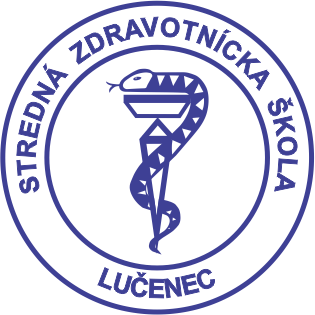 Učebný odbor  5371 H  SANITÁR/ SANITÁRKA1 ÚVODNÉ IDENTIFIKAĆNÉ ÚDAJE                                                                                                         Mgr. Miroslav Sekula                                                                                                               riaditeľ školy                                                                                                        Mgr. Lívia Bolčová                                                                                                     zástupkyňa riaditeľa školy                                                                                                      PhDr. Miroslava Sekulová                                                                                         zástupkyňa RŠ pre odborné vzdelávanie                                                                                                                       Pečiatka školyKontakty pre komunikáciu so školou:Webová stránka školy: www.szslucenec.sk Zriaďovateľ: Banskobystrický samosprávny kraj, Nám. SNP 23,  Banská BystricaZáznamy o platnosti a revidovaní školského vzdelávacieho programu:2   CIELE A POSLANIE VÝCHOVY A VZDELÁVANIA      Základným predmetom činnosti školy je podľa zriaďovacej listiny poskytovanie výchovy a príprava nižších a stredných zdravotníckych pracovníkov na výkon zdravotníckych povolaní v schválených študijných odboroch. Vychádza z cieľov stanovených v Zákone o výchove a vzdelávaní (školský zákon) a Štátnom vzdelávacom programe pre skupinu študijných odborov 53 - zdravotníctvo. Cieľom výchovy a vzdelávania je umožniť žiakovi v súlade so školským zákonom: a) získať kompetencie, a to najmä v oblasti komunikačných schopností, ústnych spôsobilostí a        písomných spôsobilostí, využívania informačno-komunikačných technológií, komunikácie v        štátnom jazyku, materinskom jazyku a cudzom jazyku, matematickej gramotnosti a kompetencie        v oblasti prírodných vied a technológií, k celoživotnému učeniu, sociálne kompetencie a občianske        kompetencie, podnikateľské schopnosti a kultúrne kompetencie, b) ovládať aspoň jeden cudzí jazyk a vedieť ho používať  c) naučiť sa správne identifikovať a analyzovať problémy a navrhovať ich riešenia a vedieť ich riešiť, d) rozvíjať manuálne zručnosti, tvorivé, umelecké psychomotorické schopnosti, aktuálne poznatky          a pracovať s nimi v oblastiach súvisiacich s nadväzujúcim vzdelávaním alebo na trhu práce, e) posilňovať úctu k rodičom a ostatným osobám, ku kultúrnym a národným hodnotám a tradíciám       štátu, ktorého je občanom, k štátnemu jazyku, k materinskému jazyku a k svojej vlastnej kultúre,  f) získať a posilňovať úctu k ľudským právam a základným slobodám a zásadám ustanoveným v        Dohovore o ochrane ľudských práv a základných slobôd g) pripraviť sa na zodpovedný život v slobodnej spoločnosti, v duchu porozumenia a znášanlivosti,       rovnosti  muža a ženy, priateľstva medzi národmi, národnostnými a etnickými skupinami       náboženskej tolerancie, h) naučiť sa rozvíjať a kultivovať svoju osobnosť a celoživotne sa vzdelávať, pracovať v skupine       a preberať na seba zodpovednosť,i)  naučiť sa kontrolovať a regulovať svoje správanie, starať sa a chrániť svoje zdravie vrátane zdravej      výživy a životné prostredie a rešpektovať všeľudské etické hodnoty, j) získať všetky informácie o právach dieťaťa a spôsobilosť na ich uplatňovanie.3  VLASTNÉ ZAMERANIE ŠKOLY 3.1 Charakteristika školy      Stredná zdravotnícka škola v Lučenci je kvalitná malá škola s viac ako 70 ročnou tradíciou. Duch rodinnej školy napomáha k vytváraniu kladného vzťahu žiakov k budúcemu povolaniu i ľuďom odkázaným na pomoc iných a budovať pozitívny vzťah žiakov i absolventov ku svojej škole. Škola tiež plní úlohu prirodzeného edukačného centra zdravého životného štýlu. História školy:      Na základe výnosu povereníctva školstva a osvety č.127 518/46-IV/A z 10.IX.1946 bola zriadená a otvorená ŠTÁTNA ODBORNÁ ŠKOLA PRE ŽENSKÉ POVOLANIA. Vznikla preložením Štátnej odbornej školy z Krupiny do Lučenca. V roku 1951 dostala škola názov ZDRAVOTNÁ ŠKOLA, dĺžka štúdia bola tri roky. Neskôr prišlo na delenie na odbory ZDRAVOTNÁ a DETSKÁ SESTRA. Štúdium sa končilo maturitou.   Dňa 1.8.1955 Ministerstvo zdravotníctva ustanovilo prechod na štvorročné štúdium. V roku 1961 sa zmenil názov školy na Strednú zdravotnícku školu. O povolanie zdravotnej a detskej sestry bol vďaka spoločenskému statusu medzi dievčatami veľký záujem. Počet uchádzačov o štúdium v 60-tych až 80-tych rokoch bežne presahoval kapacitu školy dvojnásobne. Škola sa radila k tzv. výberovým stredným školám – prijímacie skúšky museli absolvovať aj absolventi ZŠ s dosiahnutým študijným priemerom 1,00. Chlapcov bolo na škole tradične málo – v priemere jeden až štyria v ročníku. Napriek tomu, že škola mala dobrých žiakov, pokračovanie vo vysokoškolskom štúdiu bolo skôr výnimkou. Možnosti vzhľadom na odborné smerovanie školy boli obmedzené na lekársku fakultu, kde mali vždy prednosť absolventi gymnázií. V osemdesiatych rokoch pribudla možnosť študovať aj na Slovensku učiteľstvo ošetrovateľstva (ročne približne 25 miest). Absolventi sa zväčša vracali do škôl a posilňovali tradície školy.V deväťdesiatych rokoch pod vplyvom celospoločenských zmien došlo k rozvoju a hlavne osamostatňovaniu ošetrovateľstva ako profesie i vedného odboru od medicíny. Otvorený kontakt so svetom dal i slovenským sestrám možnosť sebauvedomovania sa, emancipácie voči lekárom a štúdia ošetrovateľstva v bakalárskej a magisterskej forme. Na SZŠ prišlo k spojeniu odborov detská a zdravotná sestra do odboru všeobecná sestra V rokoch 1996 až 1998 bolo aj na SZŠ v Lučenci aktivované vyššie odborné štúdium - študijný odbor Diplomovaná všeobecná sestra. Následne bol centrálne utlmený a aktivovaný len v mestách s vyšším typom nemocníc.       V roku 2001 bola zmenená koncepcia vzdelávania na stredných zdravotníckych školách. Vzdelávanie sestier bolo presunuté na vysoké školy a pre SZŠ bol aktivovaný nový študijný odbor zdravotnícky asistent s nízkymi kompetenciami.      V roku 2018 po dlhom úsilí ASZŠ SR o zvýšenie úrovne kompetencií absolventov v dominantnom študijnom odbore na SZŠ a jeho zatraktívnenie pre absolventov ZŠ a vzhľadom na výrazný nedostatok sestier v SR, bol v zmysle uznesenia Zdravotníckeho výboru NRSR podľa návrhu ASZŠ SR prijatý MZSR nový študijný odbor Praktická sestra. 3.2 Aktivity školy Krúžková činnosť:      Škola podporuje záujmy a aktivity žiakov realizovaním rôznorodej krúžkovej činnosti. Aktívne fungujú krúžky športové (ľahká atletika, športové šípky, volejbalový, športovo-turistický), krúžok prvej pomoci, chemický krúžok SOČ, krúžok životného štýlu, krúžok životosprávy, folklórny krúžok,...). Najväčšie úspechy dosahujeme v športe, prvej pomoci a kutúrnojazykových súťažiach . Krúžok Stredoškolskej odbornej činnosti sa zameriava na oblasti : -  zdravie, - psychológia a sociológia – kvalita života mladých ľudí. Úspešnosť prác v rámci krajskej prehliadky je veľmi dobrá. Športové aktivity     Lyžiarsky výcvik v rozsahu 5 vyučovacích dní je určený pre študentov 1.ročníka pobytovou formou. Plavecký výcvik organizuje škola pre študentov 2. ročníka, KOŽZ v prírode v rozsahu 3 dní po 6 hodín spojený so školským výletom je určený pre žiakov 3.ročníka (v zahraničí). Okrem toho škola organizuje Dni športu, volejbalové turnaje a zúčastňuje sa športových podujatí organizovaných pre stredoškolákov. Profesijné aktivity      Aktualizovanie Národného programu podpory zdravia - zabezpečujú študenti a pedagogickí pracovníci školy v spolupráci so sociálnymi partnermi, materskými a základnými školami prostredníctvom projektu zdravotnej výchovy a inštruktážami prvej pomoci.Meranie TK a poradenskú službu zabezpečujú študenti 3 a 4.ročníka na podujatiach v spolupráci s občianskymi združeniami na podporu zdravia a Slovenským červeným krížom (MOST) Charitatívne akcie     Žiaci a učitelia školy zrealizovali finančné zbierky pri príležitosti dňa narcisov, dňa psoriatikov , nezábudiek, bielej pastelky, AIDS ... Kultúrno-spoločenské aktivity:      Škola pravidelne realizuje Imatrikuláciu – prijímanie prvákov do cechu študentského, ples školy , besedy s hosťami, slávnostné vyradenie absolventov,... Programy zamerané na aktívnu ochranu študentov pred sociálno- patologickými javmi Škola organizuje v spolupráci s Centrom výchovnej a psychologickej prevencie v Lučenci. - Európsky týždeň boja proti drogám  - Kvalita života mladých ľudí  - Podporné aktivity zamerané na poznanie seba samého, určovanie životných ako aj vlastných hodnôt  - Sociálna diagnostika v 1.ročníku 3.3 Dlhodobé projekty      Projekčná činnosť je súčasťou vzdelávacieho procesu. Zaraďovanie projektov rôznych časových dĺžok a foriem prebieha v jednotlivých predmetoch aktuálne v závislosti na možnostiach a danom učive. Naša škola dlhodobo využíva možnosti rozvojových projektov Erasmus +, metodika integrovaného vyučovania cudzích jazykov v odborných predmetoch– CLIL .      Výstupy z projektu CLIL prispievajú k skvalitneniu výchovno-vzdelávacieho procesu v oblasti odborného vzdelávania v predmete ošetrovateľstvo v cudzích jazykoch – anglickom a nemeckom jazyku. Projekt CLIL je metóda vyučovania cudzích jazykov, v rámci ktorej sa edukačné obsahy rôznych vyučovacích predmetov žiakom sprostredkúvajú cez médium iného než materinského jazyky. Táto metóda cudzojazyčného vzdelávania je odporúčaná pre 9 rozvoj európskeho plurilingvizmu. V procese vyučovania sa využívajú interaktívne metódy, čo prispieva k zvyšovaniu počítačovej gramotnosti žiakov a učiteľov.      Dlhodobo najúspešnejší je projekt Erasmus+, v rámci ktorého sa naši študenti tretieho ročníka zúčastňujú stáží v zdravotníckych zariadeniach v Českej republike. Viacročná úspešná zmluvná spolupráca so zdravotníckymi zariadeniami umožňuje každoročne absolvovať zahraničnú prax v júni žiakom tretieho ročníka v Zlíne, Brne, Hradci Králove a v Prahe. 3.4 Spolupráca so sociálnymi partnermi      Škola rozvíja všetky formy spolupráce so sociálnymi partnermi a verejnosťou. Predovšetkým sa zameriava na pravidelnú komunikáciu a pracovné stretnutia s rodičmi, zdravotníckymi, sociálnymi aškolskými zariadeniami. Cenná je spolupráca s inštitúciami a organizáciami, ktoré zvyšujú zdravotné uvedomenie širokej verejnosti. Spolupráca s rodičmi      Všetci sú informovaní o priebehu vzdelávania žiakov na triednych schôdzkach a konzultáciami s vyučujúcimi. Je zriadená internetová žiacka knižka, kde budú mať rodičia možnosť priebežne sledovať študijné výsledky. Zároveň sú rodičia informovaní o aktuálnom dianí na škole, o pripravovaných akciách prostredníctvom aplikácie ASC agendy Edu-Page, www stránky školy alebo priamo e-mailom. Cieľom školy je zlepšiť komunikáciu s rodičmi. Sme maximálne otvorení všetkým pripomienkam a podnetom zo strany rodičovskej verejnosti. Jednou z hlavných úloh školy je spolupráca s rodičmi na tvorbe školského vzdelávacieho programu a zabezpečovanie úloh v pláne práce školy. Rodičovské združenie sa podieľa na zabezpečovaní mimo vyučovacích aktivít. Zdravotnícke a sociálne zariadenia Škola aktívne spolupracuje so zariadeniami, kde sa realizuje odborná klinická prax. Sú to: Všeobecná nemocnica s poliklinikou Lučenec, n. o. Svet zdravia, a. s. - Nemocnica s Poliklinikou Rimavská SobotaVšeobecná nemocnica s poliklinikou Veľký Krtíš, n. oDomov sociálnych služieb Betánia, Kalinovo Zariadenie sociálnych služieb Harmónia Lučenec Zariadenie sociálnych služieb Ambra Lučenec Domov sociálnych služieb Rimavská Sobota Ambulancie všeobecného lekárstva      Spolupráca je zameraná hlavne na vytvorenie podmienok pre realizáciu odbornej klinickej praxe, poskytnutie priestorov, vrátane materiálno-technického vybavenia školiacich pracovísk. V súčinnosti so zdravotníckymi pracovníkmi sa podieľame na poskytovaní kvalitnej ošetrovateľskej starostlivosti. Zamestnanci zdravotníckych a sociálnych zariadení sprostredkujú pre našich žiakov odborné exkurzie, vďaka ktorým majú možnosť poznať špecifiká práce na špecializovaných úsekoch. V rámci výchovno-vzdelávacieho procesu a výchove mimo vyučovania úzko spolupracujeme s DSS, organizovaním besied, prednášok, 10 výchovných programov pre zamestnancov i obyvateľov tohto zariadenia. Väčšina zdravotníckych pracovníkov v Lučenci sú naši bývalí absolventi. Zástupcovia týchto zariadení sa zúčastňujú na zasadaniach Rady školy, sledujú prácu žiakov počas klinickej praxe, maturitných a skúšok. Bývali absolventi a široká verejnosť využíva našu školskú knižnicu a odborní učitelia vykonávajú konzultačnú činnosť pri ukončovaní štúdia na vysokej škole. Školské zariadenia      Naši žiaci zabezpečujú pre žiakov materských a základných škôl zdravotnú výchovu, zameranú hlavne na poskytovanie prvej pomoci. Rodičia a žiaci základných škôl majú možnosť spoznať našu školu počas dní otvorených dverí a na burze stredných škôl. Vzájomne obohacujúca je aj spolupráca so špeciálnou základnou školou pre deti s poruchami reči a sluchu.Iní partneri Škola aktívne spolupracuje s ďalšími partnermi: Slovenský červený kríž Liga proti rakovineOrganizácia muskulárnych dystrofikov Únia nevidomých a slabozrakých Združenie atopických ekzematikov Liga za duševné zdravie Slovenská nadácia srdca- MOST Slovenská diabetologická spoločnosť Pedagogicko – psychologická poradňa Študenti sa podieľajú na zvyšovaní zdravotného uvedomenia širokej verejnosti v súvislosti s pamätnými dňami, ktoré prijala WHO. Poskytujú odborné informácie v uliciach mesta, zúčastňujú sa na prezentačnej činnosti spomínaných organizácií a združení.4 CHARAKTERISTIKA ŠKOLSKÉHO VZDELÁVACIEHO PROGRAMU  Vzdelávací program je určený pre učebný odbor: 5371 H sanitár , 5371 H sanitárka.      Učebný odbor sanitár/sanitárka  pripravuje zdravotníckych pracovníkov, ktorí sú spôsobilí samostatne vykonávať sanitárske činnosti v zdravotníckych zariadeniach, kúpeľných zariadeniach a zariadeniach sociálnych služieb. Zdravotnícke povolanie sanitára si vyžaduje základné odborné vedomosti a spôsobilosti a kladie nároky na osobnostný rozvoj. Absolvent je schopný aplikovať nadobudnuté vedomosti a zručnosti v praxi, zorganizovať, zrealizovať aktivity, vyhodnotiť svoju prácu. Obsah vzdelania je koncipovaný tak, aby žiaci zvládli všeobecné a odborné poznatky a zručnosti na požadovanej profesionálnej úrovni nevyhnutné na získanie stredného vzdelania (sekundárneho) a odbornej spôsobilosti na výkon zdravotníckeho povolania: sanitár. Tomu zodpovedá štruktúra a obsah odbornej zložky vzdelávania vrátane odbornej praxe. Dominantnú zložku odbornej prípravy tvoria predmety teoretického a praktického zamerania, najmä zdravoveda, sanitárstvo, prvá pomoc a odborná klinická prax - sanitárske činnosti. Tieto predmety prehlbujú vzťah medzi teoretickými vedomosťami a praktickým osvojovaním si profesionálnych zručností. V teoreticko-praktickej príprave v triedach, laboratóriách, špecializovaných odborných učebniach žiaci získajú základné poznatky, vždy však v súvise s ich praktickou aplikáciou a praktickým využitím. Vedomosti žiakov získané v teoretickom vyučovaní slúžia predovšetkým na zdôvodnenie praktických činností a postupov. Na odbornej klinickej praxi sa utvárajú, rozvíjajú a upevňujú základné odborné zručnosti v odborných činnostiach pod priamym vedením odborných učiteľov alebo odborníkov z praxe s príslušnou odbornou spôsobilosťou podľa   osobitného predpisu. Odbornú prípravu umocňuje absolvovanie odborných exkurzií na špecializovaných pracoviskách. Vzdelávací program je z hľadiska jeho použitia pre cieľové skupiny vzdelávacej sústavy Slovenskej republiky určený pre: - absolventov minimálne so stredným odborným vzdelaním, formou externého večerného    jednoročného štúdia.Podmienky prijatia ustanovuje vykonávací predpis o prijímacom konaní na stredné školy. Absolventi tohto vzdelávacieho programu získajú stredné odborné vzdelanie. Výstupným dokladom o získanom vzdelaní je vysvedčenie o záverečnej skúške s doložkou a dokladom o získanej kvalifikácii je výučný list. 4.1  Základné údaje o štúdiu 4.2   Požiadavky zdravotnej spôsobilosti na uchádzača         Do stredných zdravotníckych škôl môžu byť prijatí uchádzači, ktorých zdravotný stav posúdil a na prihláške potvrdil všeobecný lekár pre dospelých. Do učebného odboru sanitár môžu byť prijatí žiaci, ktorí spĺňajú zdravotnú spôsobilosť k výkonu zdravotníckeho povolania vrátane opatrení pre pracovníkov vykonávajúcich epidemiologicky závažnú činnosť podľa právnych predpisov MZ SR.Do učebného odboru sanitár nemôžu byť prijatí uchádzači, ktorí majú mentálne, zmyslové alebo telesné postihnutie, zdravotné oslabenie alebo ochorenie, majú narušenú komunikačnú schopnosť, špecifické poruchy učenia alebo správania sa, autistický syndróm, poruchy psychického vývinu.5    ZÁKLADNÉ PODMIENKY NA REALIZÁCIU ŠKOLSKÉHO VZDELÁVACIEHO PROGRAMU5.1  Organizačné podmienky na výchovu a vzdelávanie       Výchova a vzdelávanie sa v zdravotníckom odbore vzdelávania 5371 H sanitár/ sanitárka  organizuje externou formou štúdia. Externá forma štúdia sa uskutočňuje len ako večerná. Večerné vzdelávanie je organizované pravidelne niekoľkokrát v týždni v rozsahu 15 hodín týždenne. Súčasťou výchovy a vzdelávania žiakov v stredných zdravotníckych školách sú exkurzie ktoré sú uvedené v učebnom pláne školského vzdelávacieho programu. Vzdelávacie aktivity je možné organizovať vo výchovnovzdelávacích zariadeniach alebo v inom vzdelávacom zariadení, ktoré určí škola.5.2  Formy praktického vyučovania     Praktické vyučovanie je neoddeliteľnou súčasťou odborného vzdelávania a výchovy . Hlavnými formami praktického vyučovania na stupni vzdelania stredné odborné vzdelanie pre zdravotnícky učebný odbor sú: praktické cvičenia v laboratórnych podmienkach (v odborných učebniach) v škole a odborná klinická prax vykonávaná priebežne na klinických výučbových pracoviskách v zdravotníckych zariadeniach, sociálnych zariadeniach a zariadeniach prírodných liečebných kúpeľov, v rámci predmetu sanitárske činnosti. Na cvičeniach a odbornej klinickej praxi sa žiaci delia do skupín, najmä s ohľadom na bezpečnosť a ochranu zdravia pri práci a na hygienické požiadavky podľa platných predpisov. Počet žiakov na jedného učiteľa je ustanovený v časti poznámky k učebnému plánu5.3   Spôsoby a podmienky priebehu a ukončovania vzdelávania, vydanie dokladu o získanom  vzdelaní     Úspešným absolvovaním školského vzdelávacieho programu môže žiak získať: stredné odborné vzdelanie, ak úspešne ukončil posledný ročník najmenej trojročného a najviac štvorročného vzdelávacieho programu odboru vzdelávania v strednej odbornej škole. Odborné vzdelávanie a príprava sa ukončuje záverečnou skúškou. Cieľom záverečnej skúšky je overenie vedomostí, zručností a kompetencií žiakov v rozsahu učiva určeného vzdelávacími štandardmi tohto školského vzdelávacieho programu. Záverečná skúška sa člení na písomnú, praktickú a ústnu časť. Záverečná skúška sa koná v riadnom alebo mimoriadnom skúšobnom období v súlade so všeobecne záväznými právnymi predpismi. Záverečná skúška sa koná pred skúšobnou komisiou. Klasifikácia žiaka na záverečnej skúške je vyjadrená stupňom prospechu alebo percentom úspešnosti. Celkové hodnotenie záverečnej skúšky vychádza z klasifikácie jej písomnej, praktickej a ústnej časti. Dokladom o získanom vzdelaní je vysvedčenie o záverečnej skúške s doložkou a dokladom o získanej kvalifikácii je výučný list.5.4   Materiálno – technické a priestorové podmienky*/archív, údržbárska dielňa, kotolňa, žiacke šatne, umyváreň, sklady, rozhlasové štúdio, internetová      miestnosť pre žiakov, povala, sklady/  všetky učebne sú vybavené dataprojektorom a pylónovou tabuľou  tri učebne sú počítačové, dve klimatizované vybavené interaktívnou tabuľou praktické cvičenia     sú zabezpečené v odborných učebniach – anatómie, ošetrovateľstva, prvej pomoci, informatiky,     cudzích jazykov a administratívy, chemickom laboratóriu  všetky učebne sú vybavené pripojením na internet 16 príprava v odborných predmetoch je zabezpečovaná praktickým vyučovaním na jednotlivých  oddeleniach nemocnice a v Zariadeniach sociálnych služieb v Lučenci a Rimavskej Sobote a Veľkom Krtíši možnosť ubytovania v Domove mládeže na Fándlyho ulici realizovanie odborných exkurzií v jednotlivých zdravotníckych zariadeniach v okrese, aj mimo okresu Lučenec  športový areál obsahuje bežeckú dráhu, skokanský a guliarsky sektor, ihriská – basketbalové,           2 volejbalové.  žiaci majú na školskom dvore vytvorení priestor na oddych- altánok5.5   Zmluvné pracoviská     Podmienky odbornej klinickej praxe v zdravotníckych, sociálnych zariadeniach sú písomne dohodnuté na základe dohody uzatvorenej podľa zákona č. 61/2015 Z. z. o odbornom vzdelávaní a príprave a o zmene a doplnení niektorých zákonov, vyhlášky Ministerstva zdravotníctva Slovenskej republiky č. 84/2016 Z. z., ktorou sa ustanovujú určujúce znaky jednotlivých druhov zdravotníckych zariadení s každým výučbovým zdravotníckym zariadením a v súlade s Výnosom Ministerstva zdravotníctva Slovenskej republiky č.09812/2008-OL z 10. septembra 2008 o minimálnych požiadavkách na personálne zabezpečenie a materiálno-technické vybavenie jednotlivých druhov zdravotníckych zariadení v znení neskorších predpisov, ktoré zodpovedajú cieľom a obsahu praktických zručností v danom učebnom odbore v súlade so štátnym vzdelávacím programom. Pri výučbe v odbornej učebni a na výučbovom pracovisku zdravotníckeho zariadenia máme zabezpečené osobné ochranné pracovné prostriedky ( odev a obuv).5.6   Podmienky na zabezpečenie bezpečnosti a ochrany zdravia pri výchove a vzdelávaní     Vytváranie podmienok bezpečnej a hygienickej práce je organickou súčasťou celého vyučovacieho procesu, osobitne praktického vyučovania t. j. praktické cvičenia v laboratórnych podmienkach a odbornej klinickej praxe vo výučbových zdravotníckych a sociálnych zariadeniach. Postupujeme podľa platných predpisov, nariadení, vyhlášok, noriem a pod.     Výchova k bezpečnosti a ochrane zdravia, hygiene práce a ochrana pred požiarom je neoddeliteľnou súčasťou teoretického a praktického vyučovania. V priestoroch určených na vyučovanie žiakov utvárame podľa všeobecne záväzných právnych predpisov podmienky na zabezpečenie bezpečnosti a hygieny práce. Žiaci sú poučení o bezpečnosti a ochrane zdravia pri práci a dodržiavanie týchto predpisov vyžadujeme.     V priestoroch určených na praktické vyučovanie podľa platných technických predpisov sú vytvorené podmienky na bezpečnú prácu, žiaci sú dôkladne a jasne oboznámení s predpismi o bezpečnosti a ochrane zdravia pri práci, s hygienickými predpismi, s technickými predpismi a technickými normami, s predpísanými technologickými postupmi, s pravidlami bezpečnej obsluhy technických zariadení, používaním ochranných prostriedkov a dodržiavanie týchto predpisov kontrolujeme a vyžadujeme.      Pracovná činnosť v zdravotníckom učebnom odbore prebieha pod priamym vedením odborného učiteľa alebo zodpovednej osoby s príslušnou odbornou spôsobilosťou podľa osobitného predpisu, ktorej sa praktické vyučovanie vykonáva - nácvik a upevňovania  odborných pracovných činností. V priebehu praktických činností sa používajú predpísané ochranné pracovné prostriedky a pomôcky v bezchybnom stave.      Odborná klinická prax v zdravotníckych zariadeniach a ďalších zariadeniach prebieha v záujme bezpečnosti a ochrany zdravia žiakov rovnako ako aj z hľadiska zdravotníckej etiky, ochrany zdravia pacientov/klientov a hygieny v skupinách s počtom žiakov najviac 6, podľa charakteru činnosti.6   PROFIL ABSOLVENTA      6.1   Celková charakteristika absolventa    Študijný odbor sanitár/ sanitárka  pripravuje  zdravotníckych pracovníkov, ktorí sú spôsobilí samostatne vykonávať sanitárske činnosti v zdravotníckych zariadeniach, v zariadeniach prírodných liečebných kúpeľov a zariadeniach sociálnych služieb.Zdravotnícke povolanie sanitára si vyžaduje základné odborné vedomosti a spôsobilosti a kladie nároky na osobnostný rozvoj. Absolvent je schopný aplikovať nadobudnuté vedomosti a zručnosti v praxi, zorganizovať, zrealizovať aktivity, vyhodnotiť svoju prácu. Dôležitou súčasťou profilu absolventa sú jeho vedomosti a spôsobilosti z oblasti starostlivosti o pomôcky, zdravotnícky materiál a starostlivosť o prostredie pacienta, so zameraním najmä na preddezinfekciu, dezinfekciu a sterilizáciu. Absolventi ovládajú základný hygienický filter u dospelého pacienta. Absolventi ovládajú príslušnú techniku, stroje a zariadenia, príslušné pracovné postupy. Absolventi sú pripravení na výkon sanitárskych  činností na všetkých lôžkových oddeleniach, operačných traktoch, v laboratóriách, v lekárenskej službe, na transfúznych oddeleniach, patologicko-anatomických oddeleniach, oddeleniach centrálnej sterilizácie, v sádrovni, v zariadeniach prírodných liečebných kúpeľov a zariadeniach sociálnych služieb. V správaní absolventa dominuje tolerancia, empatia, asertivita a prosociálne správanie. Odborná stredoškolská príprava je orientovaná tak, aby absolvent mohol ďalej pokračovať v stredoškolskom vzdelávaní na strednej zdravotníckej škole, najmä v študijnom odbore zdravotnícky asistent, a tak získať úplné stredné odborné vzdelanie ukončené maturitnou skúškou.Absolvent učebného odboru  je  pripravený:samostatne vykonávať starostlivosti o pomôcky, zdravotnícky materiál a starostlivosť o prostredie pacienta,vykonávať základný hygienický filter u dospelého pacientaovládať príslušnú techniku, stroje a zariadenia, príslušné pracovné postupy,vykonávať sanitárske činnosti na všetkých lôžkových oddeleniach, operačných traktoch, v laboratóriách, v lekárenskej službe, na transfúznych oddeleniach, patologicko-anatomických oddeleniach, v centrálnej sterilizácii, sádrovni, v zariadeniach prírodných liečebných kúpeľov a zariadeniach sociálnych služiebposkytovať odbornú prvú pomoc Absolvent sa uplatní vo všetkých úsekoch zdravotnej starostlivosti, kde môže pracovať samostatne vo vybraných činnostiach a v tíme.Po absolvovaní vzdelávacieho programu absolvent disponuje nasledujúcimi kompetenciami: 6.2   Kľúčové kompetencie          Vzdelávanie v ŠkVP súlade s cieľmi stredného odborného vzdelávania na danom stupni vzdelávania smeruje k tomu, aby si žiaci vytvorili zodpovedajúce schopnosti a študijné predpoklady. Kľúčové kompetencie chápeme ako kombináciu vedomosti, zručnosti, postojov, hodnotovej orientácie a ďalších charakteristík osobnosti, ktoré každý človek potrebuje na svoje uspokojenie a rozvoj, aktívne občianstvo, spoločenské a sociálne začlenenie, k tomu, aby mohol primerane konať v rôznych pracovných a životných situáciách počas celého svojho života. Kľúčové kompetencie ako výkonové štandardy sa v rámci výchovno-vzdelávacieho procesu rozvíjajú, osvojujú a hodnotia bu´d na úrovni školy, odboru vzdelávania, alebo vyučovacieho predmetu. V súlade so Spoločným europským rámcom kľúčových kompetencií pre celoživotné vzdelávanie ŠkVP vymedzil nasledovné kľúčové kompetencie. a) Spôsobilosť konať samostatne v spoločenskom a pracovnom živote    Sú to spôsobilosti, ktoré sú základom pre ďalšie získavanie vedomostí, zručností, postojov a hodnotovej orientácie. Patria sem schopnosti nevyhnutné pre cieľavedomé a zodpovedné riadenia a organizovanie svojho osobného, spoločenského a pracovného života.  Jednotlivci si potrebujú vytvárať svoju osobnú identitu vo vzťahu k životným podmienkam, povolaniu, práci a životnému prostrediu, spoločenským normám, sociálnym a ekonomickým inštitúciám, robiť správne rozhodnutia, voľby, opatrenia a postupy. Tieto kompetencie sú úzko späté s osvojovaním si kultúry myslenia a poznávania.   .Absolvent má:reálne zdôvodniť svoje názory, konania a rozhodnutiaporovnať bežné pravidlá, zákonitosti, predpisy, sociálne normy, morálne zásady, vlastné spoločenské očakávania v systéme v ktorom existuje,identifikovať priame a nepriame dôsledky svojej činnostivybrať si správne rozhodnutie a cieľ z rôznych možnostivysvetliť svoje životné plány, záujmy a predsavzatiapopísať svoje ľudské práva, povinnosti, obmedzenia a potrebyzdôvodniť svoje argumenty, riešenia, potreby, práva, povinnosti a konanieb) Spôsobilosť interaktívne používať vedomosti, informačné a komunikačné technológie,      komunikovať v materinskom a cudzom jazyku    Sú to schopnosti, ktoré žiak získava za účelom aktívneho zapojenia sa do spoločnostizaloženej na vedomostiach s jasným zmyslom pre vlastnú identitu a smer života,sebazdokonaľovanie a zvyšovanie výkonnosti, racionálneho a samostatného vzdelávania aučenia sa počas celého života, aktualizovania a udržiavania potrebnej základnej úrovnejazykových schopností, informačných a komunikačných zručností. Od žiaka sa vyžadujeefektívne používanie materinského a cudzieho jazyka v hovorenej a písanej podobe,,disponovanie čitateľskou a matematickou gramotnosťou, prehodnocovanie základnýchzručností a sebarealizácia.Absolvent má:- správne sa vyjadrovať v materinskom jazyku v písomnej a hovorenej forme,- vyjadrovať sa v cudzom jazyku v písomnej a hovorenej forme,- riešiť matematické príklady a rôzne situácie,- identifikovať, vyhľadávať, triediť a spracovať rôzne informácie a informačné zdroje,- posudzovať vierohodnosť rôznych informačných zdrojov,- overovať a interpretovať získané údaje,- pracovať s elektronickou poštou,- pracovať so základnými informačnými a komunikačnými technológiami.c) Schopnosť pracovať v rôznorodých skupinách    Tieto schopnosti sa využívajú pri riadení medziľudských vzťahov, formovaní nových typovspolupráce. Sú to schopnosti, ktoré sa objavujú v náročnejších podmienkach, aj pri riešení problémov ľudí, ktorí sa nevedia zaradiť do spoločenského života. Žiaci musia byť schopníučiť sa, nažívať a pracovať nielen ako jednotlivci, ale v sociálne vyváženej skupine. Sú to teda schopnosti, ktoré na základe získaných vedomostí, sociálnych zručnosti, interkulturálnych kompetencií, postojov a hodnotovej orientácii umožňujú stanoviť jednoduché algoritmy na vyriešenie problémových úloh, javov a situácií a získané poznatky využívať v osobnom živote a povolaní.Absolvent má:- prejaviť empatiu a sebareflexiu,- vyjadriť svoje pocity a korigovať negativitu ,- pozitívne motivovať seba a druhých,- stanoviť priority cieľov,- predkladať primerané návrhy na rozdelenie jednotlivých kompetencií a úloh pre ostatných  členov tímu a posudzovať spoločne s učiteľom a s ostatnými, či sú schopní určené  kompetencie zvládnuť,- prezentovať svoje myšlienky, návrhy a postoje,- konštruktívne diskutovať a pozorne počúvať druhých,- uzatvárať jasné dohody,- rozhodnúť o výbere správneho názoru z rôznych možností,- určovať najzávažnejšie rysy problému, rôzne možnosti riešenia, ich klady a zápory v  danom kontexte aj v dlhodobejších súvislostiach, kritériá pre voľbu konečného  optimálneho riešenia,- spolupracovať pri riešení problémov s inými ľuďmi,- samostatne pracovať v menšom kolektíve,- určovať vážne nedostatky a kvality vo vlastnom učení, pracovných výkonoch a  osobnostnom raste,- predkladať spolupracovníkom vlastné návrhy na zlepšenie práce, bez zaujatosti  posudzovať návrhy druhých,- prispievať k vytváraniu ústretových medziľudských vzťahov, predchádzať osobným  konfliktom, nepodliehať predsudkom a stereotypom v prístupe k druhým.6.3 Odborné kompetenciea) Požadované vedomostiAbsolvent má:- ovládať základné poznatky z organizácie zdravotnej a sociálnej starostlivosti,- ovládať a používať odbornú terminológiu odboru,- ovládať základné princípy zdravotníckej etiky,- ovládať stručné poznatky zo zdravovedy, sanitárstva a prvej pomoci- ovládať poznatky základov hygieny a epidemiológie,- ovládať poznatky zo starostlivosti o pomôcky a prostredie vo všetkých úsekoch svojej   pôsobnosti,- ovládať poznatky o základných a pomocných zdravotníckych materiáloch, o základnom vybavení   zdravotníckych zariadení a zariadení poskytujúcich sociálne služby, o jeho údržbe a najmä   o spôsobe dezinfekcie a sterilizácie,- ovládať poznatky o organizácii práce sanitára/sanitárky na všetkých úsekoch svojej pôsobnosti: na   lôžkových oddeleniach, v laboratóriách, v lekárenskej službe, na transfúznom oddelení, na   patologicko-anatomickom oddelení, v centrálnej sterilizácii, v detských zariadeniach, v   operačných traktoch, v sadrovni, v dopravnej zdravotnej službe a v zariadeniach prírodných   liečebných kúpeľov- ovládať zásady transportu pacienta na vyšetrenia podľa pokynov nadriadeného zdravotníckeho   pracovníka- ovládať poznatky zo základného hygienického filtra dospelého pacienta,- ovládať základné poznatky o diétach a podávaní stravy dospelým pacientom- popísať a vysvetliť technické základy zloženia prístrojov a zariadení používaných v  odbore a ich funkciu,- ovládať zásady hygieny práce, bezpečnosti a ochrany zdravia pri práci a ochrany  životného prostredia,b) Požadované zručnostiAbsolvent vie:- zvoliť najefektívnejší postup pri vykonávaní sanitárskych činností,- vykonávať základnú starostlivosť o pomôcky, o posteľ pacienta a prostredie,- vykonávať dezinfekciu a sterilizáciu,- vykonávať základný hygienický filter u dospelého pacienta- podieľať sa na starostlivosti o vyprázdňovanie pacienta- transportovať biologický materiál do príslušných laboratórií,- transportovať pacienta na vyšetrenia na základe pokynov nadriadeného zdravotníckeho pracovníka- aplikovať základy hygieny práce- obsluhovať prístroje a zariadenia používané v odbore, vykonávať ošetrovanie a údržbu  prístrojov a zariadení používaných v odbore,- postupovať v zmysle zásad bezpečnosti práce a ochrany zdravia pri práci, ochrany  životného prostredia,- postupovať hospodárne pri manipulácii s materiálmi, energiou, strojmi a zariadeniami,- vykonávať kvalifikovane základné odborné práce, racionálne riešiť jednoduché  problémové situácie,- dodržiavať normy, parametre kvality služieb,- využívať informačné technológie pri riešení odborných úloh.- poskytovať prvú pomoc podľa svojich odborných schopností a zabezpečiť ďalšiu odbornú  pomoc,- profesionálne komunikovať.c) Požadované osobnostné predpoklady, vlastnosti a schopnostiAbsolvent sa vyznačuje:- empatiou, altruizmom,- trpezlivosťou, diskrétnosťou, taktnou komunikáciou,- kreativitou, spoľahlivosťou,- dôslednosťou, samostatnosťou a presnosťou,- schopnosťou spolupracovať, sebadisciplínou, mobilitou,- dodržiavaním zásad ochrany osobných údajov pacientov.6.4 Teoretické vzdelávanie a praktická prípravaCharakteristika vzdelávacej oblasti     V teoretickej príprave je pozornosť zameraná na osvojenie si základných vedomostí zvybraných zdravotníckych odborov. Žiak získava poznatky o základoch organizácie zdravotnejstarostlivosti, zariadeniach poskytujúcich sociálnu starostlivosť. V obsahu vzdelávania sú zaradenépoznatky z anatómie, fyziológie, patológie, prvej pomoci, zdravovedy vybraných systémova základov zdravotníckej etiky. Žiak získava základné vedomosti z oblasti sanitárskychčinností na lôžkových oddeleniach, v laboratóriách, v lekárenskej službe, na transfúznomoddelení, na patologicko-anatomických oddeleniach, v centrálnej sterilizácii, v detskýchzariadeniach, na operačných oddeleniach, v sádrovni , v dopravnej zdravotnej službe, zariadeniachsociálnych služieb a v zariadeniach prírodných liečebných kúpeľov, so zameraním najmä napreddezinfekciu, mechanickú očistu, dezinfekciu a sterilizáciu, starostlivosť o pomôcky, zdravotnícky materiál, nemocničné postele a bielizeň a základný hygienický filter. Zároveň sa oboznamuje s požiadavkami na bezpečnosť a ochranu zdravia pri práci.Aby absolvent vzdelávacieho programu spoľahlivo preukázal výkon v tejto vzdelávacejoblasti, musí disponovať stanovenými výkonovými štandardmi a ovládať učivo predpísanéobsahovými štandardmi.PREHĽAD VÝKONOVÝCH ŚTANDARDOVAbsolvent má:- ovládať a používať odbornú terminológiu odboru,- popísať a vysvetliť základy anatómie a fyziológie a patológie človeka,- reprodukovať základné poznatky o vybraných systémových ochoreniach,- vysvetliť otázky vzniku civilizačných porúch zdravia a princípy primárnej a sekundárnej   prevencie,- popísať zásady správnej výživy a zdravého životného štýlu,- definovať teoretické základy prvej pomoci pri úrazoch a náhlych stavoch,- ovládať základy zdravotníckej etiky,- popísať špecifiká mentálneho, fyzického vývinu osobnosti v jednotlivých etapách,- charakterizovať prácu sanitára na jednotlivých úsekoch zdravotnej starostlivosti, zariadeniach   sociálnych služieb, v zariadeniach prírodných liečebných kúpeľov,,- popísať hlavné zásady a postupy preddezinfekcie, mechanickej očisty, dezinfekcie  a sterilizácie,- popísať hlavné zásady a postupy starostlivosti o pomôcky, zdravotnícky materiál, nemocničnej  postele a bielizeň,- popísať spoluprácu pri vykonávaní základného hygienického filtra u dospelého pacienta,- popísať hlavné zásady a postupy pri fyziologickom vyprázdňovaní pacienta,- popísať úlohy sanitára pri doprovode pacienta na vyšetrenia na základe pokynov nadriadeného  zdravotníckeho pracovníka,- ovládať základné poznatky o diétach a podávaní stravy dospelým pacientom,- vymedziť základné sanitárske činnosti na lôžkových oddeleniach, v laboratóriách, v  lekárenskej službe, na transfúznom oddelení, na patologicko-anatomickom oddelení, v  centrálnej sterilizácii, v detských zariadeniach, na operačných traktoch, v sadrovni v dopravnej  zdravotnej službe, zariadeniach poskytujúcich sociálne služby a v zariadeniach prírodných  liečebných kúpeľov,- opísať a vysvetliť technické základy zloženia prístrojov a zariadení používaných v odbore  a ich funkciu,- reprodukovať zásady hygieny práce, bezpečnosti a ochrany zdravia pri práci a ochrany  životného prostredia,- ovládať základné poznatky z oblasti pracovného a občianskeho práva,- rozoznať možné zdroje znečisťovania životného prostredia súvisiace s príslušným  odborom.7 UČEBNÝ PLÁN  PRE 1 – ROČNÉ VEČERNÉ ŠTÚDIUM ODBOR:  SANITÁR7.1   Poznámky k učebnému plánuPredmety odbornej zložky vzdelávania v učebnom pláne sú povinné pre všetky formy vzdelávania v učebnom odboreObsah učebných osnov predmetov odbornej zložky vzdelávania je záväzný pre všetky formy vzdelávania v učebnom odboreRiaditeľ školy na základe odporúčania predmetovej komisie schvaľuje v rámci hodinovej dotácie v učebných osnovách predmetov odbornej zložky vzdelávania, ktoré sú súčasťou štátneho vzdelávacieho programu najviac 30 % - nú úpravu učebného obsahu na inováciu a na zabezpečenie regionálnych a aktuálnych potrieb, ktoré vyznačí v ŠkVP.Praktická príprava sa realizuje podľa súčasne platnej legislatívy. Pre kvalitnú realizáciu vzdelávania je potrebné vytvárať podmienky pre osvojovanie požadovaných praktických zručností a činností formou cvičení v laboratórnych podmienkach (v odborných učebniach, laboratóriách a pod.) a odbornej klinickej praxe v zdravotníckych zariadeniach a zariadeniach sociálnych služieb.. Na cvičeniach a odbornej klinickej praxi sa žiaci delia do skupín, najmä s ohľadom na bezpečnosť a ochranu zdravia pri práci a na hygienické požiadavky podľa platných predpisov nasledovne: na cvičeniach v laboratórnych podmienkach (v odborných učebniach, laboratóriách a pod.) je počet žiakov  v skupine najviac 11. Na odbornej klinickej praxi je počet žiakov v skupine najviac 8. Počet žiakov na jedného učiteľa sa riadi všeobecne záväznými právnymi predpismi.7.2 Teoretické vzdelávanie      V teoretickej príprave je pozornosť zameraná na osvojenie si základných vedomostí z vybraných zdravotníckych odborov. Žiak získava poznatky o základoch organizácie zdravotnej a sociálnej starostlivosti, hygienickej starostlivosti, vybraných systémových ochoreniach a medicínskych odboroch. V obsahu vzdelávania sú zaradené poznatky z anatómie, fyziológie, patológie, zdravovedy vybraných systémov. Žiak získava základné vedomosti z oblasti sanitárskych činností na lôžkových oddeleniach, v laboratóriách, v lekárenskej službe, na transfúznom oddelení, v pitevní, v centrálnej sterilizácii, v hygienickej službe, v detských zariadeniach, na operačných oddeleniach, v sádrovni, úradoch verejného zdravotníctva, v dopravnej zdravotnej službe, zariadeniach sociálnych služieb a kúpeľných zariadeniach, so zameraním najmä na preddezinfekciu, mechanickú očistu, dezinfekciu a sterilizáciu, starostlivosť o pomôcky, zdravotnícky materiál, postele a bielizeň. Zároveň sa oboznamuje s požiadavkami na bezpečnosť a ochranu zdravia pri práci. 7.3 Praktická príprava a odborná klinická prax    Praktickú prípravu zabezpečujú cvičenia a odborná klinická prax. Sú zamerané na osvojenie, upevnenie a rozvíjanie praktických zručností a návykov, utváranie odborných postojov a názorov, vzťahu žiakov k odboru štúdia, utváranie vzťahu žiakov k plneniu pracovných povinností a pocitu zodpovednosti za zverených ľudí, hodnoty a výsledky svojej činnosti. Odborná klinická prax sa uskutočňuje v zdravotníckych a sociálnych zariadeniach. Pri vyučovaní treba rešpektovať liečebný a prevádzkový režim na oddelení. Žiaci absolvujú odbornú klinická prax na pracoviskách podľa podmienok príslušných zdravotníckych a sociálnych zariadení. V každom ročníku a na každom pracovisku je úvod do výučby spoločný, jeho obsahom je organizačná a metodická príprava žiakov na vyučovanie v prirodzených podmienkach a zoznámenie sa so zásadami ochrany zdravia a bezpečnosti pri práci.8  VZDELÁVANIE ŽIAKOV SO SOCIÁLNE ZNEVÝHODNENÉHO PROSTREDIA    Žiaka zo sociálne znevýhodneného prostredia určujeme pomocou záväznej smernice MŠ SR prostredníctvom aspoň troch merateľných ukazovateľov – podmienkou je splniť minimálne tri z nasledujúcich kritérií súčasne: a) žiak pochádza z rodiny, ktorej sa poskytuje pomoc v hmotnej núdzi a príjem rodiny je najviac vo        výške životného minima, b) aspoň jeden zákonný zástupca žiaka (rodič) je dlhodobo nezamestnaný,  c) najvyššie ukončené vzdelanie rodičov je základné, alebo aspoň jeden z rodičov nemá ukončené        základné vzdelanie, d) neštandardné bytové a hygienické podmienky rodiny,e) vyučovací jazyk školy je iný, než jazyk, ktorým hovorí dieťa doma. V našich podmienkach ide     predovšetkým o problémy s rómskym etnikom, so snahami o ich integráciu do nášho občianskeho     a profesionálneho života.     U žiakov zo sociálne znevýhodneného prostredia pristupujeme k ich vzdelávaniu širšie – aj výchovne, zahŕňajúc aj hodnotovú reorientáciu, získavanie žiakov pre alternatívny životný štýl, aktivizáciu žiakov, ich motiváciu, pestovanie pozitívneho vzťahu ku vzdelávaniu, k práci, povolaniu, rozvíjanie profesijných záujmov. Zabezpečujeme intenzívnu spoluprácu so špecializovanými odbornými pracoviskami (špeciálno-pedagogická poradňa, pedagogickopsychologická poradňa), tiež s občianskymi združeniami (pre rómsku komunitu, ap.).9  VZDELÁVANIE MIMORIADNE NADANÝCH ŽIAKOV    Výchova a vzdelávanie mimoriadne nadaných žiakov patrí vo všeobecnosti za veľmi efektívne, žiaduce, a to tak zo spoločenského, individuálneho ľudského hľadiska, ako aj z hľadiska ekonomického, návratnosti investovaného času a finančných prostriedkov. Osobitne v odbornom vzdelávaní a príprave je žiaduce podchytiť nadaných žiakov a systematicky s nimi pracovať. Pritom nemusí ísť len o podporu mimoriadne intelektovo nadaných žiakov, ale aj žiakov nadaných manuálne, prakticky, ktorí vynikajú svojimi vedomosťami, zručnosťami, záujmom, kreativitou, výsledkami práce a zaslúžia si výnimočnú pedagogicko-psychologickú starostlivosť pri rozvíjaní svojho špecifického nadania.     Títo žiaci nebývajú často pozitívne prijímaní svojím okolím – a to tak spolužiakmi, ako aj učiteľmi. Konflikty s učiteľmi môžu vznikať napríklad preto, že žiak nepovažuje niektoré predmety za dôležité, tiež preto, že svojimi vedomosťami a zručnosťami a neustálym záujmom o obsah výučby prevyšuje učiteľa alebo narúša vyučovanie. Problémy v komunikácii so spolužiakmi môžu prerásť do šikanovania nadaného žiaka – alebo na druhej strane môže dôjsť k prispôsobeniu sa skupinovým normám a k zníženiu výkonnosti a ďalšieho rozvoja žiaka. Preto je veľmi dôležité zistiť, v čom žiak vyniká, ale aj aké má nedostatky a problémy a prispôsobiť tomu svoju prácu s ním. Rovnako je dôležité, aby škola poznala vývoj žiaka už na základnej škole, doterajšiu pedagogicko-psychologickú prácu s ním, jeho anamnézu, vrátane rodinnej anamnézy.      Významná je spolupráca všetkých učiteľov, ktorí mimoriadne nadaného žiaka učia, tiež spolupráca s rodičmi žiaka, so psychológom, výchovným poradcom, špeciálnym pedagógom, prípadne spolupráca so špecializovanými odbornými pracoviskami (poradňou, výskumným pracoviskom, vysokou školou). Vo výučbe týchto žiakov je vhodné využívať náročnejšie metódy a postupy, problémové a projektové vyučovanie, dištančné e-vzdelávanie, samoštúdium, intenzívne využívanie IKT. Aj mimoriadne nadaných žiakov treba vhodne zapájať do skupinovej výučby, do tímovej spolupráce (buď v roli vedúceho, alebo radového člena), čím sa rozvíja ich socializácia, tolerantnosť, adaptabilita, schopnosť kooperovať, včleňovať sa do pracovného kolektívu10   ZÁVEREČNÁ SKÚŠKA     Po ukončení štúdia sú hodnotené všetky vzdelávacie výstupy, ktoré sú formulované výkonovými štandardmi v profile absolventa školského vzdelávacieho programu formou záverečnej skúšky. Cieľom záverečnej skúšky je overenie komplexných vedomostí a zručností, ako sú žiaci pripravení používať nadobudnuté kompetencie pri výkone povolaní a odborných činností na ktoré sa pripravujú.     Vykonaním záverečnej skúšky získajú absolventi na jednej strane odbornú kvalifikáciu a kompetenciu vykonávať pracovné činnosti v danom povolaní a na druhej strane majú možnosť ďalšieho vzdelávania na vyššom stupni. Získané vysvedčenie o záverečnej skúške s doložkou a výučný list potvrdzuje v plnom rozsahu ich dosiahnuté kompetencie – odbornú kvalifikáciu.    Záverečná skúška je v súlade s platnou legislatívou organizovaná ako písomná, praktická a teoretická skúška. Písomná časť záverečnej skúšky je komplexná, formou testu a jej cieľom je overiť stupeň teoretických vedomostí. Teoretická časť záverečnej skúšky je celoodborová, komplexná, nie predmetová a jej cieľom je overiť úroveň teoretických vedomostí a poznatkov. Praktická časť záverečnej skúšky overuje úroveň osvojených zručností žiakov a ich schopnosť aplikovať teoretické poznatky pri riešení konkrétnych praktických úloh komplexného charakteru.Pri tvorbe tém pre teoretickú a praktickú časť záverečnej skúšky by sa mali osvojiť a utvrdiť vzťahy medzi štandardmi a kompetenciami. Téma teoretickej časti záverečnej skúšky je konkrétny odborný problém alebo problémová situácia komplexného charakteru, ktorý má žiak v priebehu záverečnej skúšky riešiť. Téma ústnej časti záverečnej skúšky je integratívna. Má svoju profilovú a aplikačnú časť. Preto sa skladá z podtém.. Každá téma bude:  vychádzať z výkonových štandardov kompetenčného profilu absolventa učebného odboru 53 71 H sanitár  uplatňovať hľadisko akumulácie vedomostí viacerých odborných predmetov obsahovo príbuzných,  vychádzať z rozsiahlejších tematických celkov viacerých odborných predmetov (komplexnosť obsahu vzdelávania),  umožňovať a podporovať využitie všetkých podporných učebných zdrojov (pomôcky, písomné materiály, informácie a údaje, atď.) pre splnenie danej témy,  umožňovať preverenie schopnosti žiaka využívať vedomosti a intelektuálne schopnosti získané počas štúdia na posúdenie konkrétneho odborného problému, ktorý je daný v téme ZS,  dodržiavať pravidlo zrozumiteľnosti, konzistentnosti a komplexnosti tak, aby náročnosť, vecný a časový rozsah tém boli pre žiaka optimálne, primerané a zvládnuteľné na danom stupni vzdelania,  musieť svoje podtémy jasne formulovať Praktická časť záverečnej skúšky overuje úroveň osvojených zručností žiakov a ich schopnosť aplikovať teoretické poznatky pri riešení konkrétnych praktických úloh.Celkové hodnotenie záverečnej skúšky vychádza z klasifikácie jej písomnej, praktickej a ústnej časti.Dokladom o získanom vzdelaní je vysvedčenie o záverečnej skúške s doložkou a dokladom o získanej kvalifikácii je výučný list.11  VNÚTORNÝ SYSTÉM KONTROLY A HODNOTENIA ŽIAKOV UČEBNÉHO  Hodnotenie je jednou z najvýznamnejších činností kontroly vyučovacieho procesu, ktorou sa zisťujú a posudzujú výsledky vzdelávania. Musí spĺňať tieto funkcie: – diagnostická, ktorá určuje mieru vedomostí, zručností, postojov žiakov a ich nedostatkov, – prognostická, ktorá identifikuje zodpovedajúce predpoklady, možnosti a potreby ďalšieho vývoja     žiakov, – motivačná, ovplyvňujúca pozitívnu motiváciu žiakov, – výchovná, formujúca pozitívne vlastnosti a postoje žiakov, – informačná, ktorá dokumentuje výsledky vzdelávania, – rozvíjajúca, ktorá ovplyvňuje sebakontrolu a sebahodnotenie žiakov,– spätnoväzbová, ktorá vplýva na revidovanie procesu výučby. V rámci celého výchovno-vzdelávacieho procesu je nutné akceptovať tieto funkcie a na základe nižšie uvedených kritérií využívať nasledovné formy hodnotenia: 1. podľa výkonu žiaka a) výkonové hodnotenie, v ktorom sa výkon žiaka porovnáva s výkonom iných žiakov, b) hodnotenie absolútneho výkonu, kde sa výkon žiaka meria na základe stanoveného kritéria (norma, štandard). Hodnotia sa vzdelávacie výstupy priamo na vyučovacej hodine a po ukončení vzdelávacieho programu maturitné témy, zadania a úlohy na záverečnej, maturitnej a absolventskej skúške, c) individuálne hodnotenie, pri ktorom sa porovnáva aktuálny výkon žiaka s jeho predchádzajúcim výkonom. 2. podľa cieľa vzdelávania a) sumatívne hodnotenie na jasne definovaných kritériách pri ukončení štúdia (záverečná, maturitná a absolventská skúška), b) formatívne hodnotenie zabezpečuje spätnú väzbu medzi žiakom a učiteľom. Hodnotí sa ústne a využíva sa najmä pri hodnotení kľúčových kompetencií. 3. podľa času a) priebežné hodnotenie, kde sa žiak hodnotí v priebehu celého vyučovacieho obdobia na vyučovacej hodine, b) záverečné hodnotenie, pri ktorom sa žiak hodnotí jednorázovo na konci vyučovacieho obdobia (štvrťročne, polročne, ročne). 4. podľa informovanosti a) formálne hodnotenie, kedy je žiak dopredu informovaný o hodnotení a môže sa naň pripraviť (testy, písomné práce, ap.), b) neformálne hodnotenie, pri ktorom sa pozoruje bežná činnosť žiaka vo vyučovacom procese. 5. podľa činnosti a) hodnotenie priebehu činnosti, napr. rôznych cvičení, úloh a pod., b) hodnotenie výsledku činnosti, napr. test, výkres, model, výrobok a pod. 6. podľa prostredia  a) interné hodnotenie, prebieha v škole učiteľmi, b) externé hodnotenie prebieha v škole inými ľuďmi napr. učiteľ z inej školy, od-borník z praxe, inšpektor a pod. Hodnotenie je založené na hodnotiacom štandarde. Je to súbor kritérií, organizačných a metodických postupov na overovanie vzdelávacích výkonov – výkonových štandardov. Zisťuje sa, či žiak predpísaný vzdelávací výstup zvládol alebo nie. Hodnotiaci štandard zahŕňa: – Kritériá hodnotenia zisťujú mieru realizácie plánovaných výsledkov, určujú, ako stanoviť dôkaz o tom, že učenie bolo ukončené a preukázané pre požadovaný výkonový štandard. Je dôležité aby kritériá hodnotenia boli definované na jeden výkon, aby boli konkrétne, jasné, stručné, zamerané buď na proces (činnosť) alebo na výsledok činnosti. a) Spôsoby a postupy hodnotenia podľa počtu skúšaných žiakov – individuálne – skupinovo – frontálne b) podľa časového zaradenia – priebežné skúšanie (skúša sa učivo jednej alebo niekoľkých vyučovacích hodín), – súhrnné skúšanie (skúša sa učivo tematického celku alebo učivo za celé klasifikačné obdobie), – záverečné skúšanie (záverečné, maturitné, absolventské alebo opravné skúšky). c) podľa spôsobu vyjadrovania sa – ústne hodnotenie (otázka – odpoveď), – písomné hodnotenie (cieľový test, test voľných odpovedí, stanovenie (určenie niečoho), prípadová     štúdia, projekt, zistenie a pod.), – praktické hodnotenie (cvičenia, simulácie, projekty a pod.). d) podľa vzdelávacích výstupov sa hodnotia kognitívne (rozumové) kompetencie napr. pamäťové     alebo aktuálne činnosti a praktické kompetencie (výrobok, proces, postup). Organizačné a metodické pokyny sa týkajú všeobecne záväzných právnych predpisov, dokumentácie a pravidiel pre záverečnú, maturitnú alebo absolventskú skúšku.Pravidlá hodnotenia sú stanovené v učebných osnovách vyučovacích predmetov a sú záväzné pre učiteľa a žiaka. Súčasťou hodnotenia musí byť aj sebahodnotenie žiakov, ich schopnosť posúdiť vlastný výkon, vynaložené úsilie, osobné možnosti a rezervy.Hodnotenie sa uskutočňuje v súlade s Metodickým pokynom č. 21/2011 na hodnotenie a klasifikáciu žiakov stredných škôl + odborné predmety sa hodnotia podľa všeobecných pokynov . Všeobecné kritéria pre klasifikáciu Klasifikácia odborných vyučovacích predmetov teoretického vyučovania  Pri klasifikácii výsledkov v odborných vyučovacích predmetoch v rámci teoretického vyučovania sa v súlade s požiadavkami výkonových štandardov, obsahových štandardov, učebných osnov stanovených v školských vzdelávacích programoch hodnotí: 1) celistvosť, presnosť a trvácnosť osvojenia požadovaných poznatkov, faktov, pojmov, definícií,      a vzťahov a schopnosť vyjadriť ich, 2) kvalita a rozsah získaných zručností vykonávať požadované intelektuálne a motorické činnosti, (3)      schopnosť uplatňovať osvojené poznatky a zručnosti pri riešení teoretických a praktických úloh,     pri výklade a hodnotení spoločenských a prírodných javov a zákonitostí, 3) schopnosť využívať a zovšeobecňovať skúsenosti a poznatky získané pri praktických činnostiach, 4) kvalita myslenia, predovšetkým jeho logickosť, samostatnosť a tvorivosť, 5) aktivita v prístupe k činnostiam, záujem o ne a vzťah k nim, 6) dodržiavanie stanovených termínov, 7) presnosť, výstižnosť a odborná a jazyková správnosť ústneho, písomného a grafického prejavu, 8) kvalita výsledkov činnosti, 9)osvojenie účinných metód samostatného štúdia. Stupňom 1 – výborný sa žiak klasifikuje, ak ovláda poznatky, fakty, pojmy, definície a zákonitosti, ktoré požadujú výkonové štandardy, obsahové štandardy, učebné osnovy pre teoretické vzdelávanie, celistvo, presne a úplne a chápe vzťahy medzi nimi. Pohotovo vykonáva požadované intelektuálne a motorické činnosti. Samostatne a tvorivo uplatňuje osvojené vedomosti a zručnosti pri riešení teoretických a praktických úloh, pri výklade a hodnotení javov a zákonitostí. Myslí logicky správne, zreteľne sa u neho prejavuje samostatnosť a tvorivosť. Jeho ústny a písomný prejav je správny, presný a výstižný. Výsledky jeho činnosti sú kvalitné, iba s menšími nedostatkami. Je schopný samostatne študovať vhodné texty. Stupňom 2 – chválitebný sa žiak klasifikuje, ak ovláda poznatky, fakty, pojmy, definície a zákonitosti, ktoré požadujú výkonové štandardy, obsahové štandardy, učebné osnovy pre teoretické vzdelávanie, v podstate celistvo, presne a úplne. Pohotovo vykonáva požadované intelektuálne a motorické činnosti. Samostatne a produktívne alebo s menšími podnetmi učiteľa uplatňuje osvojené vedomosti a zručnosti pri riešení teoretických a praktických úloh, pri výklade a hodnotení javov a zákonitostí. Myslí správne, v jeho myslení sa prejavuje logika a tvorivosť. Ústny a písomný prejav máva menšie nedostatky v správnosti, presnosti a výstižnosti. Kvalita výsledkov činnosti je spravidla bez podstatných nedostatkov. Žiak je schopný samostatne alebo s menšou pomocou študovať vhodné texty. Stupňom 3 – dobrý sa žiak klasifikuje, ak má v celistvosti, presnosti a úplnosti osvojenia požadovaných poznatkov, faktov, pojmov, definícií a zákonitostí nepodstatné medzery. Požadované intelektuálne a motorické činnosti nevykonáva vždy presne. Podstatnejšie  nepresnosti a chyby vie za pomoci učiteľa korigovať. Osvojené vedomosti a zručnosti aplikuje pri riešení teoretických a praktických úloh s chybami. Uplatňuje poznatky a hodnotí javy a zákonitosti podľa podnetov učiteľa. Jeho myslenie je vcelku správne, nie je vždy tvorivé. V ústnom a písomnom prejave má nedostatky v správnosti, presnosti a výstižnosti. V kvalite výsledkov jeho činnosti sú častejšie nedostatky. Je schopný samostatne študovať podľa návodu učiteľa. Stupňom 4 – dostatočný sa žiak klasifikuje, ak má v celistvosti, presnosti a úplnosti osvojenia požadovaných vedomostí závažné medzery. Pri vykonávaní požadovaných intelektuálnych a motorických činností je málo pohotový a má väčšie nedostatky. V uplatňovaní osvojených vedomostí a zručností pri riešení teoretických a praktických úloh sa vyskytujú závažné chyby. Pri využívaní vedomostí pri výklade a hodnotení javov je nesamostatný. V logickosti myslenia sa vyskytujú závažné chyby a myslenie je spravidla málo tvorivé. Jeho ústny a písomný prejav má spravidla závažné nedostatky v správnosti, presnosti a výstižnosti. Závažné nedostatky a chyby vie žiak za pomoci učiteľa opraviť. Pri samostatnom štúdiu má veľké nedostatky. Stupňom 5 – nedostatočný sa žiak klasifikuje, ak si neosvojil vedomosti požadované učebnými osnovami celistvo, presne a úplne, má v nich závažné a značné nedostatky. Jeho schopnosť vykonávať požadované intelektuálne a praktické činnosti má veľmi podstatné nedostatky. V uplatňovaní osvojených vedomostí a zručností pri riešení teoretických a praktických úloh sa vyskytujú veľmi závažné chyby. Pri výklade a hodnotení javov a zákonitostí nevie svoje vedomosti uplatniť, a to ani na podnet učiteľa. Neprejavuje samostatnosť v myslení, vyskytujú sa u neho časté logické nedostatky. V ústnom a písomnom prejave má závažné nedostatky v správnosti, presnosti a výstižnosti. Závažné nedostatky a chyby nevie opraviť ani s pomocou učiteľa. Nevie samostatne študovať. Písomná odpoveď: Stupňom 1 – výborný , sa žiak klasifikuje, ak obsahový a výkonový štandard predmetu ovláda aspoň na 90 %. Vie analyzovať zadané úlohy a problémové úlohy a samostatne navrhnúť primeraný postup na ich riešenie. Vie zhodnotiť a porovnať kvalitu rôznych postupov riešenia problémov a diskutovať o správnosti, kvalite a efektívnosti daných riešení. Svoje znalosti a zručnosti vie prezentovať samostatne. Stupeň 2 – chválitebný , sa žiak klasifikuje, ak obsahový a výkonový štandard predmetu ovláda aspoň na 75 %. Vie analyzovať zadania a problémové úlohy a samostatne navrhnúť primeraný postup na ich riešenie. Vie zhodnotiť a porovnať kvalitu rôznych postupov riešenia problémov. Svoje znalosti a zručnosti vie prezentovať na dobrej úrovni. Stupňom 3 – dobrý sa žiak klasifikuje, ak obsahový a výkonový štandard predmetu ovláda aspoň na 60 %. Zadania vie riešiť pomocou známych postupov a metód. Svoje znalosti a zručnosti vie prezentovať na priemernej úrovni. Stupňom 4 – dostatočný sa žiak klasifikuje, ak obsahový aj výkonový štandard predmetu ovláda aspoň na 40 %. Žiak ovláda základné pojmy . Postupom riešenia zadania a úlohám rozumie len čiastočne. Svoje znalosti a zručnosti vie vysvetliť a prezentovať na podpriemernej úrovni. Stupňom 5 – nedostatočný sa žiak klasifikuje, ak obsahový aj výkonový štandard predmetu neovláda ani na 39 %. Žiak nie je schopný riešiť zadania a úlohy. Svoje znalosti a zručnosti sú na podpriemernej úrovni . Neštandardizovaný didaktický test: Stupňom 1 – výborný sa žiak klasifikuje , ak obsahový a výkonový štandard ovláda na 100 % – 90 % Stupňom 2 – chválitebný sa žiak klasifikuje , ak obsahový a výkonový štandard ovláda na 89 % – 75 % Stupňom 3 – dobrý , sa žiak klasifikuje , ak obsahový a výkonový štandard ovláda na 74 % – 60% Stupňom 4 - dostatočný , sa žiak klasifikuje , ak obsahový a výkonový štandard ovláda na 59 % – 40 % Stupňom 5 – nedostatočný , sa žiak klasifikuje , ak obsahový a výkonový štandard ovláda na 39 % Pri každom hodnotení tematického celku používame všeobecné kritériá a klasifikáciu uvedenú v tomto ŠkVP (pre jednotlivcov, skupinu, pre ústne a písomné práce). Príprava didaktických testov, cieľových otázok pre skupinové práce, písomné cvičenia a frontálne skúšanie pripravuje vyučujúci v rámci tematických listov.Po ukončení posledného tematického celku v danom vyučovacom predmete pripraví vyučujúci súborný didaktický test na overenie komplexných vedomostí a zručností žiakov. Otázky v didaktickom teste nesmú prevýšiť stanovenú úroveň vzdelávacích výstupov v jednotlivých tematických celkoch. Kritériá hodnotenia musia byť súčasťou didaktického testu. Žiaci budú s nimi oboznámení až po absolvovaní didaktického testu. Hodnotiacu škálu si volí vyučujúci. Žiak má možnosť didaktický test opakovať, ak bol v prvom didaktickom teste neúspešný. Termín opakovania didaktického testu sa dohodne medzi skúšajúcim a žiakom. Výsledky didaktického testu sú významnou súčasťou sumatívneho hodnotenia a uchovávajú sa za dobu štúdia žiaka.12  VNÚTORNÝ SYSTÉM KONTROLY A HODNOTENIA ZAMESTNANCOV ŠKOLY     Poslaním vnútroškolskej kontroly je zisťovanie skutočného stavu a porovnávanie so stavom vymedzeným príslušnými normami a predpismi, zisťovanie skutočného vývoja školy a vyvodzovanie záverov pre ďalšie rozhodovanie, a to jednak s cieľom odstrániť nežiaduce odchýlky a ich príčiny, alebo zmeniť pôvodné rozhodnutie, ak sa v priebehu kontroly ukáže ako nesprávne, jednak s cieľom využiť poznatky o príčinách pozitívnych odchýlok. Jej charakteristickou črtou je dôvera v kvalitu práce, profesionálnu zdatnosť a tvorivosť 39 zamestnancov školy. V súlade pracovným poriadkom školy kontrolnú činnosť vykonávajú poverení zamestnanci na svojom úseku kontrolnej činnosti. Vnútroškolská kontrola sa riadi: 1. Pedagogicko-organizačnými pokynmi MŠ na školský rok 2. Pokynmi a odporúčaniami ÚBBSK 3. Školským vzdelávacím programom 4. Plánom práce školy na školský rok 5. Výsledkami hospitácií 6. Smernicami a pokynmi ministerstva školstva 7. Závermi inšpekcií 8. Legislatívou týkajúcou sa výchovno-vzdelávacej činnosti 9. Termínovníkom úloh Zameranie kontrolnej činnosti - formy, metódy, spôsob kontroly: Plnenie základných povinností zamestnancov školy - Dodržiavanie pracovného poriadku, školského poriadku, zásad BOZP a PO, právnych predpisov. - Rešpektovanie legislatívneho a hodnotového rámca školy- hodnotiace rozhovory s pedagogickými zamestnancami školyPedagogický proces Výchovno-vzdelávací proces - Organizácia výchovno-vzdelávacieho procesu- dodržiavanie psychohygienických zásad, rozvrh    hodín. - Plnenie úloh školského vzdelávacieho programu a plánu práce školy - Uplatňovanie učebných plánov, učebných osnov, tematicko -výchovno vzdelávacích plánov,    pedagogicko-organizačných pokynov, vyhlášok, smerníc. - Aplikácia IKT do vyučovacieho procesu - Účelné a efektívne využívanie inovačných pedagogických metód, foriem a prostriedkov výchovy a    vzdelávania so zreteľom na rozvoj poznávacích funkcií žiakov na vyučovaní v súčinnosti s cieľom    hodiny, vzdelávacích potrieb žiakov. - Celková atmosféra výchovno-vzdelávacieho procesu- demokratizácia a humanizácia vzťahu učiteľ-    žiak - Činnosť žiaka, jeho výsledky a objektívnosť hodnotenia- analogické, hodnotiace a tvorivé činnosti,    činnosť talentovaných a zaostávajúcich žiakov, aktivita, záujem o vyučovanie, komunikatívne a     sociálne prejavy žiakov, ich zručnosti, vedomosti, výkony a objektívnosť ich hodnotenia.- Vedenie pedagogickej dokumentácie, elektronickej triednej knihy  - Práca predmetových komisií, ich pravidelných zasadaní Záujmová činnosť žiakov - Kontrola plnenia činnosti v záujmových útvaroch školy, dochádzky na záujmovú činnosť žiakov    (evidencia vedenia krúžku) Práca triednych učiteľov, koordinátorov vo výchove a vzdelávaní - Koordinácia práce triednych učiteľov - Kontrola plnenia plánov triednych učiteľov- Koordinácia práce výchovného poradcu- Kontrola plnenia plánu výchovného poradcu- Kontrola koordinačnej, informačnej, koncepčno – plánovacej, vyhodnocovacej a prieskumno-   selektívnej činnosti výchovného poradcu (evidencia záznamov pohovor...) - Koordinácia práce ľudských práv - Kontrola plnenia plánu koordinátora ľudských práv - Kontrola monitorovania dodržiavania ľudských práv, podpora priaznivého multikultúrneho Získavanie vstupných informácií: prostredia na škole, zvyšovanie informovanosti o ľudských právach, organizovanie besied, exkurzií, seminárov, komunikácia so študentmi, rodičmi, učiteľmi ohľadom ľudsko-právnych otázok...Vnútorná kontrola - hospitácie, rozhovory, pozorovania, ankety, dotazníky, účasť na otvorených hodinách, žiackych      súťažiach a podujatiach, - overovanie schopností, vedomostí, zručností žiakov- testy, ústne,, písomne, previerka praktických zručností, ankety, rozbory prác žiakov,- kontrola pedagogickej, hospodárskej a spisovej dokumentácie, účasť na zasadnutiach PK, - monitorovanie , pozorovanie priestorov školy, - účasť na poradách Vonkajšia kontrola - Štátna školská inšpekcia - Iné kontrolné orgány13  UČEBNÉ OSNOVY ODBORNÝCH PREDMETOV 13. 1 UČEBNÉ OSNOVY PREDMETU ZDRAVOVEDACharakteristika predmetuObsah výučby vychádza zo štátneho vzdelávacieho programu pre odborné vzdelávanie na stredných zdravotníckych školách. Predmet zdravoveda na SZŠ v rámci štátneho programu ISCED 3 C je súčasťou odborného teoretického vzdelávania. Predmet zdravoveda pôsobí na formovanie osobnosti sanitára. Je koncipovaný vo vzťahu k profilu absolventa a vychádza z potrieb praxe. Predmet zdravoveda poskytuje žiakom základné poznatky o zdraví jeho význame pre jedinca a spoločnosť, o stavbe a funkcií ľudského tela, prvej pomoci, základoch zdravotníckej etiky, chorobách a základnej ošetrovateľskej starostlivosti. Využívaním moderných foriem, prostriedkov a vyučovacích metód  sa vytvárajú podmienky pre formovanie a rozvíjanie logického a tvorivého myslenia a konania žiakov. Tvorivé myslenie umožňuje žiakom správne aplikovať poznatky pri riešení problémových úloh teoretického aj praktického charakteru. Predmet poskytuje základy nevyhnutné pre ďalšie odborné predmety -  sanitárstvo, sanitárske činnosti, prvá pomoc a pre ďalšie vzdelávanie v oblasti zdravotníctva. Predmet vedie žiakov k tomu, aby získané a osvojené teoretické vedomosti vedeli uplatniť na všetkých úsekoch zdravotnej, sociálnej starostlivosti a zariadeniach prírodných liečebných kúpeľov.Metódy, formy a prostriedky vyučovania zdravovedy majú stimulovať rozvoj poznávacích schopností žiakov, podporovať ich cieľavedomosť, samostatnosť a tvorivosť. Žiak v procese výučby má možnosť spolurozhodovať a spolupracovať, učiteľ zase má povinnosť motivovať, povzbudzovať a viesť žiaka k čo najlepším výkonom, čo sa prejaví zvýšením záujmu o učebný odbor.Ciele vyučovacieho predmetuCiele predmetu sú vo vzťahu k hlavnému cieľu vzdelávania, ktorý spočíva v splnení požiadaviek na odbornosť a morálku zdravotníckeho pracovníka. Cieľom vyučovacieho predmetu zdravoveda v učebnom odbore 5371 H sanitár je poskytnúť žiakom  súbor základných vedomostí o zdraví, prevencií a najčastejších ochoreniach. Súčasťou jednotlivých tém je stručná anatómia, fyziológia, patológia, klinika chorôb jednotlivých orgánových sústav a základná ošetrovateľská starostlivosť. Predmet zdravoveda má viesť žiakov k spájaniu poznatkov z jednotlivých predmetov.Žiaci sa majú naučiť ovládať a používať základnú odbornú terminológiu, osvojiť si schopnosť vyhľadávať odborné informácie, vhodne prezentovať odborné poznatky, analyzovať problémy a aplikovať poznatky pri riešení konkrétnych úloh. Žiaci by mali popísať a vysvetliť základy anatómie a fyziológie a patológie človeka. Mali by chápať a vysvetliť javy a procesy prebiehajúce v ľudskom organizme. Žiaci by mali vedieť reprodukovať základné poznatky o vybraných systémových ochoreniach a opísať základnú ošetrovateľskú starostlivosť pri jednotlivých systémových ochoreniach. Prehľad výchovných a vzdelávacích stratégiíVo vyučovacom predmete zdravoveda vytvárame podmienky pre rozvíjanie vyšších kognitívnych schopností žiakov prostredníctvom rozvoja ich kompetencií, uplatňujeme vzdelávacie stratégie, ktoré podporujú prechod od faktografického učenia k rozvoju kľúčových kompetencií v procese kognitivizácie, personalizácie, socializácie.Proces kognitivizácierozpoznávať problémy a vyhodnotiť situáciu v procese vzdelávania využívaním všetkých metód a prostriedkov, ktoré majú v danom okamihu k dispozícii, hľadať logické a optimálne riešenie, uplatňovať divergentný spôsob myslenia,umožniť rozvoj poznávania žiaka úlohami na rozvoj všetkých poznávacích funkcií (Bloomova taxonómia),vyjadriť alebo formulovať (jednoznačne) problém, ktorý sa objaví pri vzdelávaní odborného predmetu,poskytnúť úlohy na získavanie a spracúvanie informácii s podporou IKT.Proces personalizáciemožnosť sebarealizácie žiaka – možnosť voľby, úloh tempa, postupu...,možnosť navrhovať otázky,možnosť zažiť úspech,možnosť vyjadrovať nespokojnosť- argumentovať, konštruktívne kritizovať, vyjadriť negatívne emócie,rozvoj sebahodnotenia činností žiaka,rozvoj osobného záujmu- učenie sa projektom.Proces socializácierozvoj kooperácie a prosociálneho správania sa žiaka,uznať a oceniť prácu žiaka,poskytnúť možnosť spolupracovať.Stratégia vyučovaniaPri vyučovaní sa budú využívať nasledovné metódy a formy vyučovania: Učebné zdrojeNa podporou a aktiváciu vyučovania a učenia žiakov sa využijú nasledovné učebné zdroje: ROČNÍK: PRVÝKritériá hodnoteniaPri hodnotení vyučujúci používa  kritéria a klasifikáciu uvedenú v tomto ŠkVP13. 2 UČEBNÉ OSNOVY PREDMETU SANITÁRSTVO – TEÓRIACharakteristika predmetuObsah výučby vychádza zo štátneho vzdelávacieho programu pre odborné vzdelávanie na stredných zdravotníckych školách. Predmet Sanitárstvo na SZŠ v rámci štátneho programu ISCED 3 C je súčasťou odborného teoretického vzdelávania. Predmet Sanitárstvo pôsobí na formovanie osobnosti sanitára. Je koncipovaný vo vzťahu k profilu absolventa a vychádza z potrieb praxe. Predmet Sanitárstvo pripravuje žiakov na vykonávanie všetkých prác, ktoré sú náplňou činnosti zdravotníckeho pracovníka – sanitára. Využívaním moderných foriem, prostriedkov a vyučovacích metód  sa vytvárajú podmienky pre formovanie a rozvíjanie logického, tvorivého myslenia a poznávacích schopností žiakov. Tvorivé myslenie umožňuje žiakom správne aplikovať poznatky pri riešení problémových úloh teoretického charakteru v praxi. Žiak v procese výučby má možnosť spolurozhodovať a spolupracovať, učiteľ zase má povinnosť motivovať, povzbudzovať a viesť žiaka k čo najlepším výkonom, čo sa prejaví zvýšením záujmu o študijný odbor. Predmet vedie žiakov k tomu, aby získané a osvojené teoretické vedomosti vedeli uplatniť na všetkých úsekoch zdravotnej a sociálnej starostlivosti. Predmet poskytuje základy nevyhnutné pre predmet odborná klinická prax a pre ďalšie vzdelávanie v oblasti zdravotníctva.Ciele vyučovacieho predmetuCiele predmetu sú vo vzťahu k hlavnému cieľu vzdelávania, ktorý spočíva v splnení požiadaviek na odbornosť a morálku zdravotníckeho pracovníka.Cieľom vyučovacieho predmetu Sanitárstvo v študijnom odbore 5371 H sanitár je poskytnúť žiakom  súbor vedomostí, zručností a kompetencií o základoch organizácie zdravotnej a sociálnej starostlivosti. Predmet Sanitárstvo poskytuje žiakom základné poznatky o zdravotníckych a sociálnych zariadeniach, organizácie práce zdravotníckeho pracovníka – sanitára, jeho pracovnej náplni na lôžkových a iných oddeleniach a v sociálnych zariadeniach. Zároveň sa žiak oboznamuje so sanitárskymi činnosťami v laboratóriách, v lekárenskej službe, na transfúznom oddelení, v zariadeniach prírodných liečebných kúpeľov, v centrálnej sterilizácii, v detských zariadeniach, na operačných oddeleniach, v sádrovni, v dopravnej službe. Žiak získa vedomosti o organizácii práce zdravotníckych pracovníkov a pobytu pacienta na lôžkových oddeleniach. Poskytuje poznatky z hygienickej starostlivosti a z oblasti hygienicko-epidemiologického režimu v zdravotníckych a sociálnych zariadeniach. Žiak získa poznatky o starostlivosti o posteľ, bielizeň, pomôcky, stravovanie chorých a transport chorých. Žiak získa základné vedomosti o uspokojovaní potrieb pacienta. V obsahu predmetu Sanitárstvo sú obsiahnuté poznatky o hygienickej starostlivosti prostredia, bezpečnostných požiadavkách a ochrane životného prostredia. Predmet sanitárstvo má viesť žiakov k spájaniu poznatkov z jednotlivých predmetov.Prehľad výchovných a vzdelávacích stratégií Vo vyučovacom predmete Sanitárstvo vytvárame podmienky pre rozvíjanie vyšších kognitívnych schopností žiakov prostredníctvom rozvoja ich kompetencií, uplatňujeme vzdelávacie stratégie, ktoré podporujú prechod od faktografického učenia k rozvoju kľúčových kompetencií v procese kognitivizácie, personalizácie, socializácie.Proces kognitivizácierozpoznávať problémy a vyhodnotiť situáciu v procese vzdelávania využívaním všetkých metód a prostriedkov, ktoré majú v danom okamihu k dispozícii, hľadať logické a optimálne riešenie, uplatňovať divergentný spôsob myslenia,umožniť rozvoj poznávania žiaka úlohami na rozvoj všetkých poznávacích funkcií (Bloomova taxonómia) , rozvoj psychomotoriky,vyjadriť alebo formulovať (jednoznačne) problém, ktorý sa objaví pri vzdelávaní odborného predmetu,poskytnúť úlohy na získavanie a spracúvanie informácii s podporou IKT.Proces personalizáciemožnosť sebarealizácie žiaka – možnosť voľby, úloh tempa, postupu...,možnosť navrhovať otázky,možnosť zažiť úspech,možnosť vyjadrovať nespokojnosť- argumentovať, konštruktívne kritizovať, vyjadriť negatívne emócie,rozvoj sebahodnotenia činností žiaka,rozvoj osobného záujmu- učenie sa projektom,rozvoj prezentačných schopností žiaka.Proces socializácieuznať a oceniť prácu žiaka,rozvoj kooperácie a prosociálneho správania sa žiaka,poskytnúť možnosť spolupracovať.Stratégia vyučovaniaPri vyučovaní sa budú využívať nasledovné metódy a formy vyučovania:Učebné zdrojeNa podporou a aktiváciu vyučovania a učenia žiakov sa využijú nasledovné učebné zdroje: ROČNÍK: PRVÝKritériá hodnoteniaPri hodnotení vyučujúci používa  kritéria a klasifikáciu uvedenú v tomto ŠkVP13. 3 UČEBNÉ OSNOVY PREDMETU SANITÁRSTVO - CVIČENIAROČNÍK: PRVÝKritériá hodnoteniaPri hodnotení vyučujúci používa  kritéria a klasifikáciu uvedenú v tomto ŠkVP13. 4 UČEBNÉ OSNOVY PREDMETU SANITÁRSKE ČINNOSTI Charakteristika predmetuObsah výučby vychádza zo štátneho vzdelávacieho programu pre odborné vzdelávanie na stredných zdravotníckych školách. Predmet sanitárstvo na SZŠ v rámci štátneho programu ISCED 3 C je súčasťou praktickej prípravy vzdelávania. Predmet sanitárske činnosti – odborná klinická prax je koncipovaný vo vzťahu k profilu absolventa a jeho náplň vychádza z potrieb praxe. Pripravuje žiakov na vykonávanie všetkých prác, ktoré sú náplňou pracovnej činnosti zdravotníckeho pracovníka – sanitára. Poskytuje základný didaktický systém poznatkov z oblasti organizácie práce sanitára na jednotlivých oddeleniach, z oblasti hygienicko-epidemiologického režimu v zdravotníckych zariadeniach. Zabezpečuje nadobudnutie zručností v oblasti hygienickej starostlivosti o chorého ako aj z ošetrovateľskej starostlivosti o chorého pri jednotlivých systémových ochoreniach.Realizovaním moderných foriem, prostriedkov a vyučovacích metód vyučovania sa vytvárajú podmienky pre formovanie a rozvíjanie logického a tvorivého myslenia a konania žiakov. Tvorivé myslenie umožňuje žiakom správne aplikovať poznatky pri riešení problémových úloh teoretického aj praktického charakteru. Žiak v procese výučby má možnosť spolurozhodovať a spolupracovať, učiteľ zase má povinnosť motivovať, povzbudzovať a viesť žiaka k čo najlepším výkonom, čo sa prejaví zvýšením záujmu o študijný odbor. Predmet vedie žiakov k tomu, aby získané a osvojené teoretické vedomosti z predmetov zdravoveda a sanitárstvo, vedeli uplatniť v praxi na všetkých úsekoch zdravotnej a sociálnej starostlivosti. Predmet poskytuje základy nevyhnutné pre ďalšie odborné predmety a pre ďalšie vzdelávanie.Ciele vyučovacieho predmetuPredmet sanitárske práce poskytuje praktickú prípravu v študijnom odbore 5371 H sanitár. Predmet sanitárske činnosti ako praktická príprava prebiehajú vo forme odbornej klinickej praxe v zdravotníckych a sociálnych zariadeniach. Cieľom vyučovacieho predmetu sanitárske činnosti je osvojenie, upevnenie a rozvíjanie praktických zručností a návykov, utváranie odborných postojov a názorov vo vzťahu žiaka k štúdiu, k plneniu pracovných povinností sanitára a k pocitu zodpovednosti za zverených ľudí a výsledky svojej práce. Predmet sanitárske činnosti poskytuje žiakom súbor vedomostí, zručností a kompetencií o základoch organizácie práce v zdravotníckych a sociálnych zariadeniach, lôžkových oddeleniach, v laboratóriách, v lekárenskej službe, na transfúznom oddelení, na patologicko-anatomickom oddelení, v centrálnej sterilizácii, v zariadeniach prírodných liečebných kúpeľov, v detských zariadeniach, na operačných oddeleniach, v sadrovni a v dopravnej zdravotnej službe. Žiaci počas výučby predmetu sanitárske činnosti aplikujú a rozvijú teoretické vedomosti z predmetov zdravoveda a sanitárstvo. Nadobudnú praktické zručnosti z oblasti starostlivosti o prostredie, o pomôcky, o posteľ chorého, z oblasti stravovania, hygieny, polohovania, transportu chorého. S chorým a v pracovnom tíme budú primerane a taktne komunikovať. Zároveň budú dodržiavať zásady bezpečnosti a ochrany zdravia pri práci. Žiaci budú vykonávať sanitárske činnosti pri poskytovaní ošetrovateľskej starostlivosti pri vybraných systémových ochoreniach. Prehľad výchovných a vzdelávacích stratégiíVo vyučovacom predmete sanitárske činnosti vytvárame podmienky pre rozvíjanie vyšších kognitívnych schopností žiakov prostredníctvom rozvoja ich kompetencií, uplatňujeme vzdelávacie stratégie, ktoré podporujú prechod od faktografického učenia k rozvoju kľúčových kompetencií v procese kognitivizácie, personalizácie, socializácie.Proces kognitivizácierozpoznávať problémy a vyhodnotiť situáciu v procese vzdelávania využívaním všetkých metód a prostriedkov, ktoré majú v danom okamihu k dispozícii, hľadať logické a optimálne riešenie, uplatňovať divergentný spôsob myslenia,umožniť rozvoj poznávania žiaka úlohami na rozvoj všetkých poznávacích funkcií (Bloomova taxonómia) , rozvoj psychomotoriky,vyjadriť alebo formulovať (jednoznačne) problém, ktorý sa objaví pri vzdelávaní odborného praktického predmetu,poskytnúť úlohy na získavanie a spracúvanie informácii.Proces personalizáciemožnosť sebarealizácie žiaka – možnosť voľby, úloh tempa, postupu...,možnosť navrhovať otázky,možnosť zažiť úspech,možnosť vyjadrovať nespokojnosť- argumentovať, konštruktívne kritizovať, vyjadriť negatívne emócie,rozvoj sebahodnotenia činností žiaka,rozvoj osobného záujmu- učenie sa projektom,rozvoj prezentačných schopností žiaka,rozvoj samostatnosti a zodpovednosti.Proces socializácierozvoj kooperácie a prosociálneho správania sa žiaka – poskytnúť spätnú väzbu,uznať a oceniť prácu žiaka,poskytnúť možnosť učiť sa vo dvojici alebo v skupine,poskytnúť možnosť spolupracovať.Stratégia vyučovaniaPri vyučovaní sa budú využívať nasledovné metódy a formy vyučovania:Učebné zdrojeNa podporou a aktiváciu vyučovania a učenia žiakov sa využijú nasledovné učebné zdroje: ROČNÍK: PRVÝKritériá hodnoteniaPri hodnotení vyučujúci používa  kritéria a klasifikáciu uvedenú v tomto ŠkVP13. 5 UČEBNÉ OSNOVY PREDMETU PRVÁ POMOC Charakteristika predmetuTeoreticko – praktický predmet Prvá pomoc, nadväzuje na poznatky z odborných predmetov (hlavne  zdravoveda a sanitárstvo  a odborná klinická prax). Predmet poskytuje žiakom vedomosti, zručnosti  nevyhnutné pre každého zdravotníckeho pracovníka, aby bol schopný v zmysle zákona poskytnúť základnú  prvú pomoc. Pri vyučovaní treba voliť najnovšie a najvhodnejšie metódy a formy práce. Aktivizujúce vyučovacie metódy musia mať jednoznačne prednosť pred faktografickými výkladmi. Predmet sa realizuje formou cvičení. Pri cvičeniach sa žiaci delia na skupiny. Vyučovanie odporúčame realizovať aj podľa vzorov problémových situácií.Ciele vyučovacieho predmetuCieľom vyučovacieho predmetu je preukázať všeobecné poznatky o sústave, organizácii a právnych aspektoch neodkladnej zdravotnej starostlivosti. Žiaci majú popísať  príčiny, príznaky a prvú pomoc pri bezvedomí, krvácaní, šoku, popáleninách, otravách, najčastejších poraneniach a akútnych stavoch. Prakticky demonštrovať postup resuscitácie, základné polohy pre ošetrenie, odstun a transport postihnutých. Prehľad výchovných a vzdelávacích stratégiíVo vyučovacom predmete prvá pomoc vytvárame podmienky pre rozvíjanie vyšších kognitívnych schopností žiakov prostredníctvom rozvoja ich kompetencií, uplatňujeme výchovné a vzdelávacie stratégie, ktoré podporujú prechod od faktografického učenia k rozvoju kľúčových kompetencií v procese kognitivizácie, personalizácie, socializácie.Proces kognitivizácierozpoznávať problémy a vyhodnotiť situáciu v procese vzdelávania využívaním všetkých metód a prostriedkov, ktoré majú v danom okamihu k dispozícii, hľadať logické a optimálne riešenie, uplatňovať divergentný spôsob myslenia,umožniť rozvoj poznávania žiaka úlohami na rozvoj všetkých poznávacích funkcií (Bloomova taxonómia) vyjadriť alebo formulovať (jednoznačne) problém, ktorý sa objaví pri vzdelávaní odborného predmetu,poskytnúť úlohy na získavanie a spracúvanie informácii s podporou IKTProces personalizáciemožnosť sebarealizácie žiaka – možnosť voľby, úloh tempa, postupu...možnosť navrhovať otázkymožnosť zažiť úspechmožnosť vyjadrovať nespokojnosť- argumentovať, konštruktívne kritizovať, vyjadriť negatívne emócierozvoj sebahodnotenia činností žiakarozvoj osobného záujmu- učenie sa projektomrozvoj prezentačných schopností žiakaProces socializácierozvoj kooperácie a prosociálneho správania sa žiaka – poskytnúť spätnú väzbuuznať a oceniť prácu žiakaposkytnúť možnosť učiť sa vo dvojici alebo v skupineposkytnúť možnosť spolupracovaťStratégia vyučovaniaPri vyučovaní sa budú využívať nasledovné metódy a formy vyučovaniaUčebné zdrojeNa podporou a aktiváciu vyučovania a učenia žiakov sa využijú nasledovné učebné zdroje: ROČNÍK: PRVÝVšeobecné pokyny hodnotenia:Pri hodnotení vyučujúci používa: a, všeobecné kritéria a klasifikáciu uvedenú v tomto ŠkVP   b, špecifické kritéria - 0Kód a názov ŠVP53 ZDRAVOTNÍCTVOKód a názov študijného odboru5371 H  sanitár / 5371 sanitárka Poskytnutý stupeň vzdelaniastredné odborné vzdelanie – ISCED 3 CDĺžka štúdia1 rokForma štúdia externá večerná Vyučovací jazykslovenský Spôsob ukončovania štúdiazáverečná skúškaDoklad o získanom stupni vzdelania a o získanej kvalifikáciivysvedčenie o záverečnej skúške, dodatok k vysvedčeniu o záverečnej skúške , výučný listDruh školy ŠtátnaMiesto vydania Stredná zdravotnícka škola, Lúčna 2, 984 17 LučenecDátum schváleniaTitul, meno, priezviskoPracovná pozíciaTelefóne-mailInémobilMgr. Miroslav SekulaRiaditeľ +421908942117riaditel@szslucenec.sk Mgr. Lívia BolčováZástupkyňa riaditeľa +421949014729zastupca@szslucenec.sk PhDr. Miroslava SekulováZástupkyňa RŠ pre OV+421940984388miroslava.sekulova@szslucenec.skAneta Fajčíková Administratívna pracovníčka+421940983924skola@szslucenec.sk Platnosť ŠkVPDátum Revidovanie ŠkVPDátum Zaznamenanie inovácie, zmeny, úpravy a pod. Učebný odbor5371 H sanitárForma výchovy a vzdelávaniaExterná večerná, pre absolventov minimálne so stredným odborným vzdelaním (sekundárne)Dĺžka štúdia1 rokVyučovací jazykŠtátny jazykNevyhnutné vstupné požiadavky na štúdiumMinimálne stredné odborné vzdelanie (sekundárne) a splnenie podmienok prijímacieho konaniaPodmienky na prijatie do učebného odboruDo učebného odboru sanitár môžu byť prijatí uchádzači, ktorí spĺňajú zdravotnú spôsobilosť na prácu v odbore.Vyjadrenie lekára o zdravotnom stave uchádzača musí byť pripojené k prihláške.Profilové predmety na prijímacie skúšky:-slovenský jazyk a literatúra-prírodopis/biológiaSpôsob ukončenia štúdiaZáverečná skúškaDoklad o získanom stupni vzdelania a o získanej kvalifikáciiVysvedčenie o záverečnej skúške s doložkou a dokladom o získanej kvalifikácii je výučný list.Poskytnutý stupeň vzdelaniaStredné odborné vzdelanie (sekundárne)Možnosti pracovného uplatnenia absolventaSanitár/ sanitárka  je zdravotnícky pracovník, ktorý sa uplatní najmä v zdravotníckych zariadeniach, zariadeniach prírodných liečebných kúpeľov a zariadeniach sociálnych služiebMožnosti ďalšieho štúdiaVzdelávacie programy úplného stredného odborného štúdiaĎalšie vzdelávanie zdravotníckych pracovníkov podľa platnej legislatívy MZ SRA budova Lúčna 2 B budova ul. F. Lehára 503/2aTriedy                                                           3    Odborné učebne                                               3Odborné učebne                                           4 Kabinety (TV, ošetrovateľstva)                       2Laboratória                                                   1                                                        Cvičebňa                                                          1Kabinety                                                       1                                                            Posilňovňa                                                       1Knižnica                                                       1                                                           Sociálne zariadenia                                          2Kancelárie, zborovňa, riaditeľňa                  5                            Kotolňa                                                            1                                                                 Miestnosť v prenájme (BUFET)Sociálne zariadenie                                      7    Iné miestnosti *                                          17   Škola (názov, adresa)Stredná zdravotnícka škola, Lúčna 2, 984 17 LučenecStredná zdravotnícka škola, Lúčna 2, 984 17 LučenecStredná zdravotnícka škola, Lúčna 2, 984 17 LučenecNázov ŠkVPSanitár/ sanitárka Sanitár/ sanitárka Sanitár/ sanitárka Kód a názov ŠVP53 zdravotníctvo53 zdravotníctvo53 zdravotníctvoKód a názov učebného odboru5371 H sanitár5371 H sanitár5371 H sanitárStupeň vzdelávaniaISCED 3 CISCED 3 CISCED 3 CDĺžka štúdia1 rok1 rok1 rokForma štúdiaexterná – večernáexterná – večernáexterná – večernáDruh školyštátnaštátnaštátnaVyučovací jazykslovenský jazykslovenský jazykslovenský jazykCieľové zložky vzdelávaniaPočet týždenných vyučovacích hodín v ročníkuPočet týždenných vyučovacích hodín v ročníkuPočet týždenných vyučovacích hodín v ročníku1.SpoluDodatokOdborné vzdelávanie15480Teoretické vzdelávanie a praktická príprava7224zdravoveda2264sanitárstvo (cvičenia)4(2)4128prvá pomoc1(1)132Odborná klinická prax8256sanitárske činnosti – odborná klinická prax88256Spolu15480Názov predmetuZDRAVOVEDAČasový rozsah výučby2 hodiny týždenne, spolu 64 vyučovacích hodínRočník prvýKód a názov študijného odboru5371 H  sanitár  Forma štúdiaExterná večerná Vyučovací jazykslovenský jazyk     Názov tematického celkuStratégia vyučovaniaStratégia vyučovaniaStratégia vyučovania     Názov tematického celku     Názov tematického celkuMetódy                   Formy práce                  Formy práceStavba ľudského tela a patofyziologické procesy v ľudskom tele Informačnoreceptívna -  výkladReproduktívna – riadený rozhovorHeuristická - rozhovor, riešenie úlohProblémový výklad Informačnoreceptívna -  výkladReproduktívna – riadený rozhovorHeuristická - rozhovor, riešenie úlohProblémový výklad Frontálna výučbaIndividuálna práca žiakovSkupinová práca žiakovInfekčné ochorenia Informačnoreceptívna -  výkladReproduktívna – riadený rozhovorHeuristická - rozhovor, riešenie úlohProblémový výkladInformačnoreceptívna -  výkladReproduktívna – riadený rozhovorHeuristická - rozhovor, riešenie úlohProblémový výkladFrontálna výučbaIndividuálna práca žiakovSkupinová práca žiakovChoroby jednotlivých orgánových sústav: Choroby dýchacích ústrojov Choroby krvi Choroby srdca a ciev Choroby tráviacich ústrojov Choroby vylučovacej sústavy Choroby pohybového ústrojenstva Choroby endokrinného systému Choroby nervového systému Nádorové ochoreniaKožný systém Imunitný systém Informačnoreceptívna -  výkladReproduktívna – riadený rozhovorHeuristická - rozhovor, riešenie úlohProblémový výklad Metóda opakovania demonštrácieDemonštráciaInformačnoreceptívna -  výkladReproduktívna – riadený rozhovorHeuristická - rozhovor, riešenie úlohProblémový výklad Metóda opakovania demonštrácieDemonštráciaFrontálna výučbaIndividuálna práca žiakovProjektová výučbaDemonštrácia a pozorovanieGynekologicko – pôrodnícka starostlivosťInformačnoreceptívna -  výkladReproduktívna – riadený rozhovorHeuristická - rozhovor, riešenie úlohProblémový výklad DemonštráciaInformačnoreceptívna -  výkladReproduktívna – riadený rozhovorHeuristická - rozhovor, riešenie úlohProblémový výklad DemonštráciaFrontálna výučbaIndividuálna práca žiakovDemonštrácia a pozorovanieDetský vek a jeho chorobyInformačnoreceptívna -  výkladReproduktívna – riadený rozhovorHeuristická - rozhovor, riešenie úlohProblémový výklad DemonštráciaInformačnoreceptívna -  výkladReproduktívna – riadený rozhovorHeuristická - rozhovor, riešenie úlohProblémový výklad DemonštráciaFrontálna výučbaIndividuálna práca žiakovSkupinová práca žiakovDemonštrácia a pozorovanieChoroby geriatrického vekuInformačnoreceptívna -  výkladReproduktívna – riadený rozhovorHeuristická - rozhovor, riešenie úlohProblémový výklad DemonštráciaInformačnoreceptívna -  výkladReproduktívna – riadený rozhovorHeuristická - rozhovor, riešenie úlohProblémový výklad DemonštráciaFrontálna výučbaIndividuálna práca žiakovSkupinová práca žiakovDemonštrácia a pozorovanieNázov tematického celkuOdborná literatúraDidaktická technikaMateriálne výučbové prostriedkyĎalšie zdroje(internet, knižnica, ...Stavba ľudského tela a patofyziologické procey v ľudskom tele Zdravoveda pre sanitárov, Prochotský, A., Kubicová, Ľ.,  Osveta 1993Anatómia ?DataprojektorTabuľaInternetOdborná knižnicaInfekčné ochorenia Zdravoveda pre sanitárov, Prochotský, A., Kubicová, Ľ.,  Osveta 1993DataprojektorTabuľa Internet Odborná knižnica Zdravie a klinika chorôb, Kopecká, K., Kopecký, P., Osveta 1998Základy ošetrovania a asistencie,     Kontrová, Ľ., Kristová, J. a kol., Osveta 2006Choroby jednotlivých orgánových sústav: Choroby dýchacích ústrojov Choroby krvi Choroby srdca a cievChoroby tráviacich ústrojov Choroby vylučovacej sústavy Choroby pohybového ústrojenstva Choroby endokrinného systémuChoroby nervového systémuNádorové ochoreniaKožný systém Imunitný systém Zdravoveda pre sanitárov, Prochotský, A., Kubicová, Ľ.,  Osveta 1993Dataprojektor, PCTabuľaObrazové predlohyTorzo človekaTrojrozmerný model pľúc,srdca, pečene, žalúdka, obličiek, oka, uchaPomôcky –coloplastInternetOdborná knižnica Zdravie a klinika chorôb, Kopecká, K., Kopecký, P., Osveta 1998Základy ošetrovania a asistencie,     Kontrová, Ľ., Kristová, J. a kol., Osveta 2006Základy ošetrovania a asistencie II., Sládečková, R. a kol., Osveta 2007Somatológia I., II., Dylevský, I., Trojan, S., Osveta 1992Gynekologicko – pôrodnícka starostlivosťZdravoveda pre sanitárov, Prochotský, A., Kubicová, Ľ.,  Osveta 1993Dataprojektor, PCTabuľaMeotarFólieObrazové predlohyInternetOdborná knižnicaZáklady ošetrovania a asistencie II., Sládečková, R. a kol., Osveta 2007Detský vek a jeho chorobyZdravoveda pre sanitárov, Prochotský, A., Kubicová, Ľ.,  Osveta 1993Dataprojektor, PCTabuľaInternetOdborná knižnicaChoroby geriatrického veku Zdravoveda pre sanitárov, Prochotský, A., Kubicová, Ľ.,  Osveta 1993Dataprojektor, PCTabuľaInternetOdborná knižnicaROZPIS  UČIVA PREDMETU:   ZDRAVOVEDA ROZPIS  UČIVA PREDMETU:   ZDRAVOVEDA ROZPIS  UČIVA PREDMETU:   ZDRAVOVEDA ROZPIS  UČIVA PREDMETU:   ZDRAVOVEDA 2 hodiny týždenne, spolu 64 vyučovacích hodín 2 hodiny týždenne, spolu 64 vyučovacích hodín 2 hodiny týždenne, spolu 64 vyučovacích hodín Názov tematického celkuTémy HodinyMedzipredmetové vzťahyOčakávanévzdelávacie výstupyKritériá hodnotenia vzdelávacích výstupovMetódy hodnoteniaProstriedky hodnoteniaStavba ľudského tela a patofyziologické procesy v ľudskom tele 11Žiak má: Žiak:-definovať a charakterizovať  základné pojmy -  bunku, tkanivo , orgán , organizmus a popísať hlavné orgánové systémy - charakterizovať  pojmy – zdravie , choroba -  opísať faktory ovplyvňujúce zdravie , zásady zdravej výživy , zdravý životný štýl- vymenovať a charakterizovať subjektívne a objektívne  príznaky chorôb - vysvetliť otázky civilizačných porúch zdravia a princípy primárnej a sekundárnej prevencie v rámci civilizačných ochorení - charakterizovať základné vyšetrovacie metódy- vymenovať a opísať liečebné postupy- definoval a charakterizoval základné pojmy - bunku, tkanivo , orgán , organizmus a popísal hlavné orgánové systémy -definoval pojmy – zdravie a choroba - vysvetlil novú podstatu filozofie zdravia -vymenoval a opísal faktory ovplyvňujúce zdravie , zdravý životný štýl - vymenoval a opísal subjektívne a objektívne príznaky  chorôb - vysvetlil otázky civilizačných porúch zdravia a princípy primárnej a sekundárnej prevencie v rámci civilizačných ochorení -charakterizoval základné vyšetrovacie metódy -vymenoval a opísal liečební postupy Infekčné ochorenia 2Žiak má:Žiak:- charakterizovať základné pojmy, infekcia, ich pôvodcov, - popísať štádia infekčnej choroby , - - charakterizovať pojmy epidémia, pandémia, nozokomiálne nákazy - poznať hygienu v zdravotníckych zariadeniach - vymenovať preventívne opatrenia infekčných ochorení - vymenovať spôsoby infekčnej liečby - ovládať a používať odbornú terminológiu- poznať príznaky, význam prevencie, liečbu chorého s infekčnými ochoreniami - opísať základnú ošetrovateľskú starostlivosť o chorého s infekčnými ochoreniami- popísať hygienu v zdravotníckych zariadeniach- charakterizoval základné pojmy – infekcia, inkubačný čas,  pramene nákazy a cesty prenosu infekčných ochorení , epidémia, pandémia - charakterizoval štádia infekčnej choroby - poznal hygienu v zdravotníckych zariadeniach -vymenoval preventívne opatrenia infekčných ochorení - vymenoval spôsoby infekčnej liečby - ovládal a používal odbornú terminológiu- poznal príznaky, význam prevencie, liečbu chorého s infekčnými ochoreniami - opísal základnú ošetrovateľskú starostlivosť o chorého s infekčnými ochoreniami – hepatitída, AIDS- popísal hygienu v zdravotníckych zariadeniach Choroby jednotlivých orgánových sústav38Žiak má:Žiak:Choroby dýchacej sústavy3SAN 1.ročníkSAČ 1.ročník-popísať a vysvetliť základy anatómie a fyziológie  horných a dolných  dýchacích ciest- poznať stavbu, funkcie dýchacej sústavy- ovládať a používať odbornú terminológiu - reprodukovať základné poznatky o najčastejších zápalových, infekčných ochoreniach a poraneniach - opísať základnú ošetrovateľskú starostlivosť o chorého s chorobami dýchacej sústavy- popísal a vysvetlil základy anatómie a fyziológie horných a dolných dýchacích ciest- popísal stavbu a funkciu dýchacieho systému- popísal proces dýchania - ovládal a používal odbornú terminológiu - vymenoval  najčastejšie ochorenia dýchacieho systému – najčastejšie choroby priedušiek, pľúc a pohrudnice- charakterizoval príčiny, príznaky, priebeh, liečbu a ošetrovanie pacienta s najčastejšími zápalovými ochoreniami dýchacích ciest -  s bronchitídou a pneumóniou a s astmou bronchiále Ústne hodnoteniePísomné hodnotenieÚstne odpovedePísomná odpoveďChoroby krvi 2SAN 1.ročníkSAČ 1.ročník-popísať a vysvetliť základy anatómie a fyziológie  krvi  - poznať zloženie a funkcie krvi- ovládať a používať odbornú terminológiu - reprodukovať základné poznatky o ochoreniach krvi- opísať základnú ošetrovateľskú starostlivosť o chorého s chorobami krvi- popísal a vysvetlil základy anatómie a fyziológie krvi- popísal stavbu a funkciu  krvi- ovládal a používal odbornú terminológiu - vymenoval najčastejšie ochorenia krvi - charakterizoval príčiny, príznaky, priebeh, liečbu a ošetrovanie pacienta s najčastejšími ochoreniami krvi – s anémiami , leukémia - charakterizoval príčiny, príznaky, priebeh, liečbu a ošetrovanie pacienta s najčastejšími ochoreniami srdca a krvného obehu - s ICHS, hypertenziou, žilovou nedostatočnosťouÚstne hodnoteniePísomné hodnotenieÚstne odpovede Písomná odpoveďChoroby srdca a ciev 3SAN 1. ročník -popísať a vysvetliť základy anatómie a fyziológie srdca a krvného obehu -popísať stavbu a funkciu  srdca, ciev a krvného obehu - popísať malý a veľký krvný obeh- ovládať a používal odbornú terminológiu - vymenovať najčastejšie  ochorenia srdca, ciev a krvného obehu - charakterizovať príčiny, príznaky, priebeh, liečbu a ošetrovanie pacienta s najčastejšími ochoreniami srdca a krvného obehu - s ICHS, hypertenziou, žilovou nedostatočnosťou- popísal a vysvetlil základy anatómie a fyziológie srdca a krvného obehu popísal stavbu a funkciu   srdca, ciev a krvného obehu - popísal malý a veľký krvný obeh- ovládal a používal odbornú terminológiu - vymenoval najčastejšie ochorenia srdca, ciev a krvného obehu- charakterizoval príčiny, príznaky, priebeh, liečbu a ošetrovanie pacienta s najčastejšími ochoreniami srdca a krvného obehu - s ICHS, hypertenziou, žilovou nedostatočnosťouChoroby tráviacich ústrojov 3SAN 1.ročníkSAČ 1.ročník-popísať a vysvetliť základy anatómie a fyziológie tráviacich ústrojov  - poznať stavbu, funkcie tráviacich ústrojov - ovládať a používať odbornú terminológiu - reprodukovať základné poznatky o najčastejších ochoreniach tráviacich ústrojov - opísať základnú ošetrovateľskú starostlivosť o chorého s chorobami tráviacich ústrojov – najčastejšie ochorenia žalúdka a čriev a choroby pankreasu, žlčníka a pečene - popísal a vysvetlil základy anatómie a fyziológie tráviacich ústrojov- popísal stavbu a funkciu  tráviacich ústrojov- ovládal a používal odbornú terminológiu - vymenoval najčastejšie ochorenia tráviacich ústrojov- charakterizoval príčiny, príznaky, priebeh, liečbu a ošetrovanie pacienta s najčastejšími ochoreniami žalúdka a čriev – vred žalúdka a dvanástnika - charakterizoval príčiny, príznaky, priebeh, liečbu a ošetrovanie pacienta s chorobami pankreasu, žlčníka a pečene – žlčníkové kamene, pankreatitída a cirhóza pečene Ústne hodnoteniePísomné hodnotenieÚstne odpovede Neštandardizovaný didaktický testChoroby vylučovacej sústavy 3SAN 1.ročníkSAČ 1.ročník-popísať a vysvetliť základy anatómie a fyziológie vylučovacej sústavy   - poznať stavbu, funkcie vylučovacej sústavy  , ich uloženie - ovládať a používať odbornú terminológiu - reprodukovať základné poznatky o zápalových ochoreniach vylučovacej sústavy  - opísať základnú ošetrovateľskú starostlivosť o chorého s chorobami vylučovacej sústavy  – najčastejšie ochorenia obličiek a močových ciest- popísal a vysvetlil základy anatómie a fyziológie vylučovacej sústavy - popísal stavbu a funkciu  vylučovacej sústavy, ich uloženie - vymenoval poruchy močenia- ovládal a používal odbornú terminológiu - vymenoval najčastejšie  zápalové ochorenia  obličiek a močových ciest  - charakterizoval príčiny, príznaky, priebeh, liečbu a ošetrovanie pacienta Ústne hodnoteniePísomné hodnotenieÚstne odpovedePísomná odpoveďChoroby pohybového ústrojenstva 3SAN 1.ročníkSAČ 1.ročník-popísať a vysvetliť základy anatómie a fyziológie pohybového ústrojenstva    - poznať stavbu, funkcie pohybovej sústavy  - ovládať a používať odbornú terminológiu - reprodukovať základné poznatky o ochoreniach pohybového systému – získané a vrodené defomácie  , zápalové ochorenia - opísať základnú ošetrovateľskú starostlivosť o chorého s chorobami pohybového ústrojenstva - popísal a vysvetlil základy anatómie a fyziológie pohybového ústrojenstva - popísal stavbu a funkciu  pohybovej sústavy- ovládal a používal odbornú terminológiu - vymenoval najčastejšie vrodené a získané deformácie , zápalové ochorenia pohybovej sústavy - charakterizoval príčiny, príznaky, priebeh, liečbu a ošetrovanie pacienta s najčastejšími ochoreniami pohybového ústrojenstva – s najčastejšími ochorenia kĺbov – s osteoartrózou a artritídou Ústne hodnotenieÚstne odpovede Choroby endokrinného systému4SAN 1.ročníkSAČ 1.ročník-popísať a vysvetliť základy anatómie a fyziológie endokrinného systému   - poznať stavbu, funkcie endokrinnej sústavy  - vysvetliť princíp neurohumorálnej regulácie organizmu- ovládať a používať odbornú terminológiu - reprodukovať základné poznatky o ochoreniach endokrinného systému  - opísať základnú ošetrovateľskú starostlivosť o chorého s endokrinnými chorobami – choroby štítnej žľazy, cukrovka- popísal a vysvetlil základy anatómie a fyziológie endokrinnej sústavy - popísal stavbu a funkciu  endokrinnej sústavy- vysvetlil princíp neurohumorálnej regulácie organizmu- vymenoval endokrinné žľazy - ovládal a používal odbornú terminológiu - vymenoval najčastejšie ochorenia endokrinnej sústavy - charakterizoval príčiny, príznaky, priebeh, liečbu a ošetrovanie pacienta s chorobami endokrinnej sústavy – s endokrinnými ochoreniami, cukrovkouÚstne hodnoteniePísomné hodnotenieÚstne odpovedePísomná odpoveďChoroby nervového systému 7SAN 1.ročníkSAČ 1.ročník-popísať a vysvetliť základy anatómie a fyziológie nervového systému - poznať stavbu a základné funkcie mozgu a miechy - ovládať a používať odbornú terminológiu - reprodukovať najčastejšie ochorenia nervového systému   - opísať základnú ošetrovateľskú starostlivosť o chorého s chorobami mozgu a miechy – najčastejšie ochorenia mozgu - popísať a vysvetliť základy anatómia a fyziológie zmyslových orgánov- poznať stavbu a funkciu zmyslových orgánov- ovládať a používať odbornú terminológiu - reprodukovať základné poznatky o ochoreniach oka, - opísať základnú ošetrovateľskú starostlivosť o chorého s najčastejšími  chorobami oka - popísal a vysvetlil základy anatómie a fyziológie mozgu a miechy - popísal stavbu a základné funkcie  mozgu a miechy- ovládal a používal odbornú terminológiu - vymenoval najčastejšie ochorenia mozgu a miechy  - charakterizoval príčiny, príznaky, priebeh, liečbu a ošetrovanie pacienta s najčastejšími ochoreniami mozgu – s náhlou cievnou mozgovou príhodou a  zápalovými ochoreniami - popísal a vysvetlil základy anatómie a fyziológie – oka, ucha, nosa .-poznal stavbu a funkciu – oka, ucha, nosa - ovládal a používal odbornú terminológiu - reprodukoval základné  poznatky o ochoreniach oka, ucha, nosa - opísal  základnú ošetrovateľskú starostlivosť o chorého s najčastejšími  chorobami oka, ucha, nosa   ( zákal oka, zápal stredného ucha---)Ústne hodnoteniePísomné hodnotenieÚstne odpovedePísomná odpoveďNádorové ochorenia4SAN 1.ročníkSAČ 1.ročník-charakterizovať základné pojmy onkológie-reprodukovať základné poznatky o onkologických ochoreniach-vymenovať spôsoby onkologickej liečby - ovládať a používať odbornú terminológiu - poznať príčiny, príznaky, význam prevencie, liečbu chorého s nádorovým ochorením- opísať základnú ošetrovateľskú starostlivosť o chorého s onkologickými chorobami -charakterizoval základné pojmy onkológie - benígny, malígny nádor, prekanceróza, metastáza-reprodukoval základné poznatky o onkologických ochoreniach- vysvetlil význam prevencie onkologických ochorení-vymenoval spôsoby onkologickej liečby - ovládal a používal odbornú terminológiu - vymenoval najčastejšie onkologické ochorenia - charakterizoval príčiny, príznaky, priebeh, liečbu a ošetrovanie pacienta s najčastejšími onkologickými ochoreniami – s karcinómom hrubého čreva a s karcinómom prsníka Ústne hodnoteniePísomné hodnotenieÚstne odpovedePísomná odpoveďNeštandardizovaný didaktický testKožný systém3SAN 1.ročníkSAČ 1.ročník- popísať a vysvetliť základy anatómie a fyziológie  kože.- poznať stavbu a funkciu kože.- ovládať a používať odbornú terminológiu - reprodukovať základné poznatky o kožných ochoreniach- opísať základnú ošetrovateľskú starostlivosť o chorého s najčastejšími  kožnými  chorobami - popísal a vysvetlil základy anatómie a fyziológie kože a pohlavných orgánov    - poznal stavbu a funkciu kože - ovládal a používal odbornú terminológiu - vymenoval najčastejšie ochorenia kože - reprodukoval základné poznatky o kožných  ochoreniach - charakterizoval príčiny, príznaky, priebeh, liečbu a ošetrovanie pacienta s najčastejším ochorením kože Ústne hodnoteniePísomné hodnotenieÚstne odpovedePísomná odpoveďImunitný systém 3SAN 1.ročníkSAČ 1.ročník- charakterizovať základné pojmy z imunity a alergií - reprodukovať základné poznatky o poruchách imunity a o alergických ochoreniach- vymenovať príčiny porúch imunity - vymenovať spôsoby antialergickej liečby - ovládať a používať odbornú terminológiu - poznať príznaky, význam prevencie, liečbu chorého s poruchami imunity a s alergickými ochoreniami - opísať základnú ošetrovateľskú starostlivosť o chorého s poruchami imunity a s alergickými ochoreniami - charakterizoval základné pojmy imunity a alergie  - imunita, alergia, alergény - reprodukoval základné poznatky o poruchách imunity a alergických ochoreniach-vymenoval príčiny porúch imunity- vymenoval spôsoby antialergickej liečby - ovládal a používal odbornú terminológiu - vymenoval najčastejšie poruchy imunity a alergické ochorenia - charakterizoval príčiny, príznaky, priebeh, liečbu a ošetrovanie pacienta s najčastejšími alergickými ochoreniami – atopický ekzém a s poruchami imunity  Ústne hodnotenieÚstne odpovede Gynekologicko – pôrodnícka starostlivosť4Žiak má:Žiak:SAN 1.ročníkSAČ 1.ročník- charakterizovať základné pojmy v gynekológii a pôrodníctve- ovládať a používať odbornú terminológiu- charakterizovať najčastejšie poruchy a choroby vo všetkých vekových obdobiach ženy - opísať osobitosti gynekologicko-pôrodníckej starostlivosti v tehotenstve, pri pôrode - opísať osobitosti starostlivosti o šestonedieľku a novorodenca- charakterizoval základné pojmy v gynekológii a pôrodníctve – pohlavný život, manželstvo, rodičovstvo, tehotenstvo, pôrod, potrat, rodička, šestonedieľka- ovládal a používal odbornú terminológiu- charakterizoval najčastejšie poruchy a choroby vo všetkých vekových obdobiach ženy - popísal prenatálnu starostlivosť o ženu- opísal osobitosti gynekologicko-pôrodníckej starostlivosti v tehotenstve, pri pôrode - opísal osobitosti starostlivosti o šestonedieľku a novorodencaÚstne hodnotenieÚstne odpovede Detský vek a jeho choroby4Žiak má:Žiak:SAN 1.ročníkSAČ 1.ročník- charakterizovať základné pojmy v pediatrii- ovládať a používať odbornú terminológiu- charakterizovať vývoj dieťaťa- vymenovať vývinové obdobia detského veku - vymenovať najčastejšie ochorenia detského veku- charakterizovať a opísať základné potreby dieťaťa – výživu a hygienu- vymenovať a opísať zásady ošetrovania detí   - opísať osobitosti ošetrovateľskej starostlivosti o dieťa s horúčkou- opísať spôsoby bezpečnosti dieťaťa - opísať vývinové poruchy u detí- charakterizoval základné pojmy v pediatrii- ovládal a používal odbornú terminológiu- charakterizoval vývoj dieťaťa- vymenoval vývinové obdobia detského veku - vymenoval najčastejšie ochorenia detského veku- charakterizoval a opísal základné potreby dieťaťa – výživa, hygiena- vymenoval a opísal zásady ošetrovania detí - opísať osobitosti ošetrovateľskej starostlivosti o dieťa s horúčkou- opísal spôsoby bezpečnosti dieťaťa - opísal vývinové poruchy u detíÚstne hodnotenieÚstne odpovede Choroby geriatrického veku 5Žiak má:Žiak:SAN 1.ročníkSAČ 1.ročník-charakterizovať základné pojmy gerontológie – starnutie a staroba- vymenovať rozdelenie stareckého veku - ovládať a používať odbornú terminológiu- vymenovať a opísať telesné, psychické a sociálne zmeny v starobe- popísať imobilizačný syndróm - vymenovať najčastejšie ochorenia a ich priebeh a prejavy v starobe- Alzheimenova choroba, Parkinsonova choroba - poznať osobitosti uspokojovania potrieb v starobe - vysvetlil pojmy starnutie a staroba, geriatria, gerontológia, demografické starnutie, funkčný, kalendárny vek- rozdelil starší vek do 3 skupín- ovládal a používal odbornú terminológiu- vymenoval a opísal telesné, psychické a sociálne zmeny v starobe- popísal imobilizačný syndróm - vymenoval najčastejšie ochorenia a ich priebeh a prejavy v starobe Alzheimenova choroba , Parkinsonova choroba - uviedol osobitosti uspokojovania potrieb v starobeÚstne hodnoteniePísomné hodnotenieÚstne odpovedePísomná odpoveďNázov predmetuSANITÁRSTVOČasový rozsah výučby4 hodiny týždenne, spolu 128 vyučovacích hodín (z toho 64 hodín cvičenia)Ročník prvýKód a názov študijného odboru5371 H  sanitár  Forma štúdiaExterná večernáVyučovací jazykslovenský jazykNázov tematického celkuStratégia vyučovaniaStratégia vyučovaniaNázov tematického celkuMetódyFormy práceOrganizácia práce sanitára Informačnoreceptívna -  výkladReproduktívna – riadený rozhovorHeuristická - rozhovor, riešenie úlohFrontálna výučbaFrontálna a individuálna práca žiakovZdravotnícke a sociálne zariadenia a lôžkové oddelenia Informačnoreceptívna -  výkladReproduktívna – rozhovorHeuristická - rozhovor, riešenie úlohDemonštračnáFrontálna výučbaFrontálna a individuálna práca žiakovDemonštrácia a pozorovanieEfektívna komunikácia s pacientom., etické zásady Informačnoreceptívna -  výkladReproduktívna – riadený rozhovorHeuristická - rozhovor, riešenie úlohFrontálna výučbaFrontálna a individuálna práca žiakovStarostlivosť o pomôcky – dezinfekcia a sterilizácia Informačnoreceptívna -  výkladReproduktívna – rozhovorHeuristická - rozhovor, riešenie úlohDemonštračnáFrontálna výučbaFrontálna a individuálna práca žiakovDemonštrácia a pozorovaniePosteľ pacienta a jej úprava, bielizeň Informačnoreceptívna -  výkladReproduktívna – rozhovorHeuristická - rozhovor, riešenie úlohDemonštračnáFrontálna výučbaFrontálna a individuálna práca žiakovDemonštrácia a pozorovanieOsobná hygienická starostlivosť o pacientov a vyprázdňovanie pacientovInformačnoreceptívna -  výkladReproduktívna – riadený rozhovorHeuristická - rozhovor, riešenie úlohFrontálna výučbaFrontálna a individuálna práca žiakovStravovanie pacientov a starostlivosť o prostredie pacienta Informačnoreceptívna -  výkladReproduktívna – riadený rozhovorHeuristická - rozhovor, riešenie úlohFrontálna výučbaFrontálna a individuálna práca žiakovTransport pacientovInformačnoreceptívna -  výkladReproduktívna – riadený rozhovorHeuristická - rozhovor, riešenie úlohFrontálna výučbaFrontálna a individuálna práca žiakovPotreby jedinca v zdraví a chorobeInformačnoreceptívna -  výkladReproduktívna – riadený rozhovorHeuristická - rozhovor, riešenie úlohFrontálna výučbaFrontálna a individuálna práca žiakovPrevencia komplikácií z imobilityInformačnoreceptívna -  výkladReproduktívna – riadený rozhovorHeuristická - rozhovor, riešenie úlohFrontálna výučbaFrontálna a individuálna práca žiakovStarostlivosť o mŕtve teloInformačnoreceptívna -  výkladReproduktívna – riadený rozhovorHeuristická - rozhovor, riešenie úlohFrontálna výučbaFrontálna a individuálna práca žiakovPráca v laboratóriáchInformačnoreceptívna -  výkladReproduktívna – riadený rozhovorHeuristická - rozhovor, riešenie úlohFrontálna výučbaFrontálna a individuálna práca žiakovPráca v lekárenskej službeInformačnoreceptívna -  výkladReproduktívna – riadený rozhovorHeuristická - rozhovor, riešenie úlohFrontálna výučbaFrontálna a individuálna práca žiakovPráca na transfúznom oddeleníInformačnoreceptívna -  výkladReproduktívna – riadený rozhovorHeuristická - rozhovor, riešenie úlohFrontálna výučbaFrontálna a individuálna práca žiakovPráca na patologicko – anatomickom oddeleníInformačnoreceptívna -  výkladReproduktívna – riadený rozhovorHeuristická - rozhovor, riešenie úlohFrontálna výučbaFrontálna a individuálna práca žiakovPráca na oddelení centrálnej sterilizácieInformačnoreceptívna -  výkladReproduktívna – riadený rozhovorHeuristická - rozhovor, riešenie úlohDemonštračnáFrontálna výučbaFrontálna a individuálna práca žiakovDemonštrácia a pozorovaniePráca v detských zariadeniachInformačnoreceptívna -  výkladReproduktívna – riadený rozhovorHeuristická - rozhovor, riešenie úloh DemonštračnáFrontálna výučbaFrontálna a individuálna práca žiakovDemonštrácia a pozorovanieSkupinová prácaPráca na operačnom oddeleníInformačnoreceptívna -  výkladReproduktívna – riadený rozhovorHeuristická - rozhovor, riešenie úlohFrontálna výučbaFrontálna a individuálna práca žiakovPráca v sádrovniInformačnoreceptívna -  výkladReproduktívna – riadený rozhovorHeuristická - rozhovor, riešenie úlohFrontálna výučbaFrontálna a individuálna práca žiakovPráca v zariadeniach prírodných liečebných kúpeľov a kúpeľných liečebníInformačnoreceptívna -  výkladReproduktívna – riadený rozhovorHeuristická - rozhovor, riešenie úlohFrontálna výučbaFrontálna a individuálna práca žiakovNázov tematického celkuOdborná literatúraDidaktická technikaMateriálne výučbové prostriedkyĎalšie zdroje(internet, knižnica, ...Organizácia práce sanitára Tabuľa dataprojektorPracovná náplň sanitára VšNsP LučenecInternOrganizácia zdravotníctva Šagát.T. a kol. Osveta 2003Zdravoveda pre sanitárov. Prochotský,A., Kubicová,Ľ.,Osveta 1993Zdravotnícke a sociálne zariadenia a lôžkové oddelenia Zdravoveda pre sanitárov Prochotský,A., Kubicová, Ľ.,Osveta 1993TabuľadataprojektorDokumentácia spojená s príjmom, preložením a prepustenímInternetOrganizácia zdravotníctvaŠagát, T. a kol. Osveta 2003Sociálna starostlivosťDraganová, H. a kol., Osveta 2006Základy ošetrovania a asistencie,     Kontrová, Ľ., Kristová, J. a kol., Osveta 2006Ošetrovateľské techniky, Krišková, A. a kol., Osveta 2001Efektívna komunikácia  s pacientom, etické zásady TabuľadataprojektorinternetZdravotnícka etika ,Katarína Kopecká ,Magdaléna Korcová a kol, Osveta 2017Starostlivosť o pomôcky – dezinfekcia a sterilizácia DataprojektorTabuľaDezinfekčné roztokyPomôcky určené na dezinfekciu Pomôcky určené na sterilizáciuSterilizačné obalyInternet Základy ošetrovania a asistencie,     Kontrová, Ľ., Kristová, J. a kol., Osveta 2006Ošetrovateľské techniky, Krišková, A. a kol., Osveta 2001Posteľ pacienta a jej úprava, bielizeňDataprojektorTabuľaInternet Základy ošetrovania a asistencie,     Kontrová, Ľ., Kristová, J. a kol., Osveta 2006Ošetrovateľské techniky, Krišková, A. a kol., Osveta 2001Osobná hygienická starostlivosť o pacientov a vyprázdňovanie pacientov DataprojektorTabuľaInternetZáklady ošetrovania a asistencie,     Kontrová, Ľ., Kristová, J. a kol., Osveta 2006Ošetrovateľské techniky, Krišková, A. a kol., Osveta 2001Stravovanie pacientov a starostlivosť o prostredia chorého TabuľaDataprojektorInternet Základy ošetrovania a asistencie,     Kontrová, Ľ., Kristová, J. a kol., Osveta 2006Ošetrovateľské techniky, Krišková, A. a kol., Osveta 2001Transport pacientovTabuľaDataprojektorInternet Základy ošetrovania a asistencie,     Kontrová, Ľ., Kristová, J. a kol., Osveta 2006Ošetrovateľské techniky, Krišková, A. a kol., Osveta 2001Potreby jedinca v zdraví a chorobeDataprojektorTabuľaInternetZáklady ošetrovania a asistencie,     Kontrová, Ľ., Kristová, J. a kol., Osveta 2006Ošetrovateľské techniky, Krišková, A. a kol., Osveta 2001Ošetrovateľstvo I, II., Kozierová, B., Erbová, G., Olivieriová, R, Osveta 1995Prevencia komplikácií z imobilityDataprojektorTabuľaInternetZáklady ošetrovania a asistencie,     Kontrová, Ľ., Kristová, J. a kol., Osveta 2006Ošetrovateľské techniky, Krišková, A. a kol., Osveta 2001Ošetrovateľstvo I, II., Kozierová, B., Erbová, G., Olivieriová, R, Osveta 1995Starostlivosť o mŕtve teloTabuľaDataprojektorInternetZáklady ošetrovania a asistencie,     Kontrová, Ľ., Kristová, J. a kol., Osveta 2006Práca v laboratóriách TabuľaDataprojektorInternet Práca v lekárenskej službeTabuľadataprojektorInternetPráca na transfúznom oddeleníTabuľaDataprojektorInternet Práca na patologicko – anatomickom oddeleníTabuľaDataprojektorInternet Práca na oddelení centrálnej sterilizácieTabuľadataprojektorInternet Práca v detských zariadeniach TabuľaDataprojektorInternet Práca na operačnom oddeleníTabuľaDataprojektorInternet Práca v sádrovniTabuľaDataprojektorInternet Práca v zariadeniach prírodných liečebných kúpeľov a kúpeľných liečební TabuľaDataprojektorInternet ROZPIS  UČIVA PREDMETU:         SANITÁRSTVO - teóriaROZPIS  UČIVA PREDMETU:         SANITÁRSTVO - teóriaROZPIS  UČIVA PREDMETU:         SANITÁRSTVO - teóriaROZPIS  UČIVA PREDMETU:         SANITÁRSTVO - teóriaSanitárstvo - 4 hodiny týždenne, spolu 128 vyučovacích hodín                                         (z toho 64 hodín cvičenia)Sanitárstvo - 4 hodiny týždenne, spolu 128 vyučovacích hodín                                         (z toho 64 hodín cvičenia)Sanitárstvo - 4 hodiny týždenne, spolu 128 vyučovacích hodín                                         (z toho 64 hodín cvičenia)Názov tematického celkuTémyHodinyMedzipredmetové vzťahyOčakávanévzdelávacie výstupyKritériá hodnotenia vzdelávacích výstupovioMetódy hodnoteniaProstriedky hodnoteniaOrganizácia práce sanitára2Žiak má :Žiak:SAČ 1. ročník-charakterizovať úlohu sanitára pri zabezpečovaní zdravotnej  starostlivosti-vymenovať kompetencie sanitára-charakterizovať postavenie sanitára v zdravotníckom tíme-popísať pracovnú náplň a harmonogram práce sanitárov na lôžkových oddeleniach, zariadeniach poskytujúcich sociálne služby a na iných úsekoch práce- vymenovať odborné a osobné predpoklady sanitára pre výkon povolania -vysvetlil úlohu sanitára pri zabezpečovaní  zdravotnej  starostlivosti -vymenoval kompetencie sanitára-charakterizoval postavenie sanitára v zdravotníckom tíme-popísal pracovnú náplň a harmonogram práce sanitárov na lôžkových oddeleniach, zariadeniach poskytujúcich sociálne služby a na iných úsekoch práce-vymenoval odborné a osobnostné predpoklady sanitára pre výkon povolania Ústne hodnoteniePísomné hodnotenieÚstne odpovedePísomná odpoveďZdravotnícke zariadenia , zariadenia  sociálnych služieb a lôžkové oddelenia 8Žiak má:Žiak:-definovať zdravotnú starostlivosť  a sociálne služby -charakterizovať zdravotnícke zariadenia, zariadenia sociálnych služieb-opísať jednotlivé druhy zdravotníckych zariadení a zariadení sociálnych služieb , stavebné usporiadanie nemocníc a iných zariadení -definovať hygienický režim v jednotlivých typoch zdravotníckych zariadení a zariadení sociálnych služieb -vymenovať rizikové pracoviská nemocnice- opísať osobné ochranné prostriedky používané v zdravotníctve-popísať jednotlivé časti reťazca likvidácie nemocničného odpadu-charakterizovať ošetrovaciu jednotku, jej jednotlivé typy-vymenovať a opísať využitie komplementov ošetrovacej jednotky  - charakterizovať lôžkové oddelenie, typy, časti , vybavenie -popísať organizáciu práce na lôžkovom oddelení-poznať prevádzkový a domáci poriadok na lôžkovom oddelení- vymedziť základné sanitárke činnosti na lôžkových oddeleniach - vysvetliť pomocné centrálne služby - charakterizovať organizáciu  pobytu pacienta v nemocnici -opísať základné činnosti spojené s príjmom, preložením a prepustením pacienta- definoval zdravotnú starostlivosť a sociálne služby -charakterizoval zdravotnícke zariadenia, zariadenia sociálnych služieb-opísal jednotlivé druhy zdravotníckych zariadení a zariadení sociálnych služieb , stavebné usporiadanie nemocníc a iných zariadení -definoval hygienický režim v jednotlivých typoch zdravotníckych zariadení a zariadení sociálnych služieb  -vymenoval rizikové pracoviská nemocniceopísal osobné ochranné prostriedky používané v zdravotníctve-popísať jednotlivé časti reťazca likvidácie nemocničného odpadu-opísal ošetrovaciu jednotku – typy, stavebné časti a vybavenie-vymenoval vybavenie izby pacienta-vymenoval a charakterizoval komplementy ošetrovacej jednotky a ich účel-charakterizoval lôžkové oddelenie, typy, časti, vybavenie-popísal organizáciu práca na lôžkovom oddelení-vysvetlil prevádzkový a domáci poriadok na lôžkovom oddelení -vymedzil základné sanitárske činnosti na lôžkových oddeleniach -vysvetlil pomocné centrálne služby-charakterizoval organizáciu pobytu pacienta v nemocnici-opísal základné činnosti spojené s príjmom, preložením a prepustením pacientaÚstne hodnoteniePísomné hodnotenieÚstne odpovedePísomné odpovede Efektívna komunikácia s pacientom, etické zásady 2Žiak má :Žiak: SAČ 1.ročník-charakterizovať verbálnu a neverbálnu komunikáciu- popísať komunikáciu  s pacientom s narušeným zmyslovým vnímaním - popísať etické zásady pri komunikácií s pacientom -charakterizoval verbálnu a neverbálnu komunikáciu- popísal komunikáciu  s pacientom s narušeným zmyslovým vnímaním - popísal etické zásady pri komunikácií s pacientom Starostlivosť o pomôcky  - dezinfekcia a sterilizácia             7Žiak má:Žiak:SAČ 1. ročník-popísať hlavné zásady starostlivosti o pomôcky-definovať pojem preddezinfekcia, mechanická očista, dezinfekcia-charakterizovať postup dekontaminácie  a jej jednotlivé kroky-poznať proces mechanickej očisty a dezinfekcie-popísať spôsoby dezinfekcie -vymenovať dezinfekčné prostriedky -charakterizovať požiadavky na dezinfekčné prostriedky -popísať a vysvetliť technické základy zloženia a používania dezinfekčných a umývacích prístrojov-vysvetliť hygienicko – epidemiologický režim zdravotníckych a sociálnych zariadení- vymenovať osobné ochranné pomôcky-opísať zásady manipulácie  so zdravotníckym odpadom-poznať spôsoby zneškodňovania nemocničných odpadov-definovať nozokomiálne nákazy -vysvetliť možné zdroje nozokomiálnych nákaz a význam ich prevencie-definovať pojem sterilizácia -vymenovať druhy sterilizácie -popísať centrálnu sterilizáciu-vymenoval kompetencie sanitára vzhľadom na starostlivosť o pomôcky-definoval pojmy asepsa, antisepsa, dekontaminácia, dezinfekcia, expozičný čas, mechanická očista, preddezinfekcia-vysvetlil druhy a spôsoby dezinfekcie-charakterizoval postup dekontaminácie  a jej jednotlivé kroky-poznal proces mechanickej očisty a dezinfekcie-vymenoval, opísal druhy, účinky dezinfekčných prostriedkov a postup pri ich riedení -uviedol požiadavky na dezinfekčné prostriedky-vypočítal správnu koncentráciu dezinfekčného    prostriedku-popísal a vysvetlil technické základy zloženia a používania dezinfekčných a umývacích prístrojov-vysvetlil hygienicko – epidemiologický režim zdravotníckych a sociálnych zariadení- vymenoval osobné ochranné pomôcky zdravotníka -opísal zásady manipulácie so zdr. odpadom-vedel vymenovať spôsoby zneškodňovania nemocničných odpadov-definoval pojem nozokomiálne nákazy-vysvetlil možné zdroje nozokomiálnych nákaz-vymenoval hygienicko-epidemiologické opatrenia pri prevencií nozokomiálnych nákaz- definoval pojem sterilizácia -popísal spôsoby sterilizácie -popísal centrálnu sterilizáciuÚstne hodnoteniePísomné hodnotenieÚstne odpovedePísomná odpoveďPosteľ pacienta a jej úprava ,bielizeň3Žiak má:Žiak:- vymenovať druhy postelí v zdravotníckych zariadeniach a zariadeniach sociálnych služieb - popísať základné vybavenie postele a ich obsluhu -vymenovať a popísať pomocné zariadenia postele - vymenovať druhy bielizne - popísať zásady manipulácie s bielizňou- vymenoval druhy postelí v zdravotníckych zariadeniach a zariadeniach sociálnych služieb- popísal základné vybavenie postele a ich obsluhu- vymenoval a popísal pomocné zariadenia postele- vymenoval druhy bielizne- popísal zásady manipulácie s bielizňouOsobná hygienická starostlivosť o pacienta a vyprázdňovanie pacienta 6Žiak má:Žiak:SAČ 1. ročník-definovať hygienickú starostlivosť a základný hygienický filter  u dospelých pacientov- popísať a demonštrovať hygienickú starostlivosť o zdravú dutinu ústnu a zubnú protézu-popísať starostlivosť o hygienu rúk pacienta, česanie, úprava nechtov, umývanie vlasov, holenie, odvšivovanie- opísať osobitosti hygienickej starostlivosti o osoby s telesným obmedzením -opísať prípravu prostredia, pacienta, pomôcky a postup pri vykonávaní hygienickej starostlivosti (RT, sprchovanie, celkový kúpeľ) – v spolupráci so sestrou, zdravotníckym asistentom- charakterizovať vyprázdňovanie močového mechúra a hrubého čreva-popísať podkladanie podložnej misy, močovej fľaše-vysvetliť špecifiká hygienickej starostlivosti o znečisteného pacienta-objasniť používanie jednorázových absorpčných pomôcok pre inkontinentných pacientov (absorpčné podložky, plienky-definoval  hygienickú starostlivosť a základný hygienický filter u dospelých pacientov-popísal a demonštroval  hygienickú starostlivosť o zdravú dutinu ústnu a zubnú protézu- popísal starostlivosť o hygienu rúk pacienta, česanie, úprava nechtov, umývanie vlasov, holenie, odvšivovanie- opísal osobitosti hygienickej starostlivosti o osoby s telesným obmedzením -opísal prípravu prostredia, pacienta, pomôcky a postup pri vykonávaní hygienickej starostlivosti (RT, sprchovanie, celkový kúpeľ) – v spolupráci so sestrou, zdravotníckym asistentom- charakterizoval vyprázdňovanie močového mechúra a hrubého čreva-popísal podkladanie podložnej misy, močovej fľaše-vysvetlil špecifiká hygienickej starostlivosti o znečisteného pacienta-objasnil používanie jednorázových absorpčných pomôcok pre inkontinentných pacientov (absorpčné podložky, plienky) Ústne hodnotenieÚstne odpovedeStravovanie pacientov a starostlivosť o prostredie chorého      4Žiak má:Žiak:SAČ 1. ročník-popísať transport stravy -vymenovať a zdôvodniť zásady správnej výživy a podávania stravy per os dospelým-vymenovať kompetencie sanitára vzhľadom na podávanie stravy-vymenovať a charakterizovať diéty jednotného diétneho systému (ochorenia, vhodné a nevhodné potraviny..)-opísať prípravu a úpravu prostredia pred podávaním jedla v jedálňach a na posteli-definovať pojem pitný režim -uviesť  príklad denného záznamu príjmu tekutín a potravy (pitný režim, bilancia tekutín)-definovať pojem prostredie, estetická a hygienická úprava prostredia-objasniť vzťah medzi prostredím a spokojnosťou pacienta-opísať úpravu prostredia pred jedlom, pred vizitou, pred spánkom a pri prijímaní návštev...-popísal transport stravy-opísal a zdôvodnil zásady správnej výživy a podávania stravy per os dospelým-vymenoval kompetencie sanitára vzhľadom na podávanie stravy-vymenoval  a charakterizoval diéty jednotného diétneho systému (ochorenia, vhodné a nevhodné potraviny..)-opísal prípravu a úpravu prostredia pred  podávaním jedla v jedálňach a na posteli -definoval pojem pitný režim -uviedol  príklad denného záznamu príjmu tekutín a potravy (pitný režim, bilancia tekutín)- definoval pojem prostredie, estetická a hygienická úprava prostredia - objasnil vzťah medzi prostredím a spokojnosťou pacienta - opísal úpravu prostredia pred jedlom, pred vizitou, pred spánkom a pri prijímaní návštev Ústne hodnoteniePísomné hodnotenieÚstne odpovedePísomná odpoveďTransport pacientov 2Žiak má:Žiak:SAČ 1. ročník-opísať zásady bezpečnosti a ochrany pacienta a sanitára pri transporte chorého -charakterizovať sprevádzanie a prenášanie pacienta bez pomôcok  a s pomôckami-vysvetliť správne polohy pacienta pri transporte-opísal zásady bezpečnosti a ochrany pacienta a sanitára pri transporte chorého- správne charakterizoval sprevádzanie  a prenášanie pacienta bez pomôcok a s pomôckami-vysvetlil správne polohy pacienta pri transporte Ústne hodnoteniePísomné hodnotenieÚstne odpovede Neštandardizovaný didaktický testPotreba jednotlivca v zdraví a v chorobe 10Žiak má:Žiak:ZDR 1. ročníkSAČ 1. ročník-charakterizovať pojem potreba -definovať základné potreby pacienta, druhy, význam uspokojovania s ohľadom na podiel sanitára pri ich uspokojovaní  -charakterizovať potrebu dýchania-ovládať faktory ovplyvňujúce dýchanie-charakterizovať úlohy sanitára pri zabezpečovaní dýchania-charakterizovať potrebu stravovania -ovládať faktory ovplyvňujúce príjem stravy a tekutín-poznať poruchy v príjme stravy a tekutín-charakterizovať úlohy sanitára pri zabezpečovaní stravovania-charakterizovať potrebu vylučovania moču a vyprázdňovanie hrubého čreva-ovládať faktory ovplyvňujúce vyprázdňovanie močového mechúra a hrubého čreva-popísať poruchy vylučovania stolice-vymenovať kompetencie sanitára vzhľadom na vyprázdňovanie chorých -charakterizovať úlohy sanitára pri zabezpečovaní porúch vyprázdňovania -charakterizovať potrebu hygieny, tepla, úpravy zovňajšku, aktivity a polohy tela-charakterizovať potrebu spánku a odpočinku-ovládať faktory ovplyvňujúce spánok-poznať poruchy spánku-charakterizovať úlohy sanitára pri zabezpečovaní kvalitného spánku -charakterizovať potrebu odstránenia bolesti-vymenovať druhy bolesti-ovládať faktory ovplyvňujúce bolesť-charakterizovať úlohy sanitára pri odstraňovaní bolesti-charakterizovať psychické potreby – potreba istoty, bezpečia, informácií, redukcie strachu a úzkosti-poznať možné príčiny stresu, úzkosti a hnevu  prejavujúce sa u pacientov-charakterizovať úlohy sanitára pri zabezpečovaní psychických potrieb -charakterizovať sociálne potreby – združovania sa, priateľstva, sociálnych kontaktov-poznať možné príčiny sociálnej izolácie -charakterizovať podiel sanitára pri zabezpečovaní sociálnych potrieb -charakterizovať kultúrne potreby-charakterizovať podiel sanitára pri zabezpečovaní kultúrnych potrieb -charakterizovať duchovné potreby – potrebu viery, náboženskej slobody-charakterizovať podiel sanitára pri zabezpečovaní spirituálnych potrieb-charakterizoval pojem potreba -definoval základné potreby pacienta, druhy, význam uspokojovania s ohľadom na podiel sanitára pri ich uspokojovaní  -charakterizoval potrebu dýchania-ovládal faktory ovplyvňujúce dýchanie-charakterizoval úlohy sanitára pri zabezpečovaní dýchania-charakterizoval potrebu stravovania -ovládať faktory ovplyvňujúce príjem stravy a tekutín-poznal poruchy v príjme stravy a tekutín-charakterizoval úlohy sanitára pri zabezpečovaní stravovania-charakterizoval potrebu vylučovania moču a vyprázdňovanie hrubého čreva-ovládal faktory ovplyvňujúce vyprázdňovanie močového mechúra a hrubého čreva-popísal poruchy vylučovania stolice-vymenoval kompetencie sanitára vzhľadom na vyprázdňovanie chorých -charakterizoval úlohy sanitára pri zabezpečovaní porúch vyprázdňovania -charakterizoval potrebu hygieny, tepla, úpravy zovňajšku, aktivity a polohy tela-charakterizoval potrebu spánku a odpočinku-ovládal faktory ovplyvňujúce spánok-poznal poruchy spánku-charakterizoval úlohy sanitára pri zabezpečovaní kvalitného spánku -charakterizoval potrebu odstránenia bolesti-vymenovať druhy bolesti-ovládal faktory ovplyvňujúce bolesť-charakterizoval úlohy sanitára pri odstraňovaní bolesti-charakterizoval psychické potreby – potreba istoty, bezpečia, informácií, redukcie strachu a úzkosti-poznal možné príčiny stresu, úzkosti a hnevu  prejavujúce sa u pacientov-charakterizoval úlohy sanitára pri zabezpečovaní psychických potrieb -charakterizoval sociálne potreby – združovania sa, priateľstva, sociálnych kontaktov-poznal možné príčiny sociálnej izolácie -charakterizoval podiel sanitára pri zabezpečovaní sociálnych potrieb -charakterizoval kultúrne potreby-charakterizoval podiel sanitára pri zabezpečovaní kultúrnych potrieb -charakterizoval duchovné potreby – potrebu viery, náboženskej slobody-charakterizoval podiel sanitára pri zabezpečovaní spirituálnych potriebÚstne hodnoteniePísomné hodnotenieÚstne odpovedePísomná odpoveďPrevencia komplikácií z imobility 8Žiak má:Žiak:ZDR 1. ročníkSAČ 1. ročník-definovať pojem imobilita a  imobilizačný syndróm-vymenovať a opísať prejavy a následky z imobility na jednotlivých systémoch-vymenovať zmeny na kostrovosvalovom, srdcovocievnom, dýchacom, tráviacom, vylučovacom, nervovom, kožnom systéme spôsobených imobilitou -opísať preventívne činnosti  zabraňujúce vzniku  komplikácií z imobility na jednotlivých systémoch-vymenovať kompetencie sanitára vzhľadom na prevenciu komplikácií z imobility -definovať pojem dekubit, jeho príčiny a jednotlivé stupne dekubitov-vymenovať preventívne opatrenia proti dekubitom -definovať pojem sebestačnosť a rehabilitácia -vedieť vymenovať zásady nácviku sebestačnosti -vedieť navrhnúť činnosti na podporu sebestačnosti -vysvetliť význam a zásady zamestnávania chorých -vedieť navrhnúť činnosti zamestnávania hospitalizovaných chorých-definoval pojem imobilita a imobilizačný syndróm  -vymenoval a opísal prejavy a následky z imobility na jednotlivých systémoch-vymenoval zmeny na kostrovo -svalovom, srdcovocievnom, dýchacom, tráviacom, vylučovacom, nervovom, kožnom systéme spôsobených imobilitou -opísal preventívne činnosti  zabraňujúce vzniku  komplikácií z imobility na jednotlivých systémoch-vymenoval kompetencie sanitára vzhľadom na zmiernenie a odstránenie komplikácií z imobility-definoval pojem dekubit, jeho príčiny a jednotlivé stupne dekubitov-vymenoval preventívne opatrenia proti dekubitom -definoval pojem sebestačnosť a rehabilitácia -vedel vymenovať zásady nácviku sebestačnosti -navrhol činnosti na podporu sebestačnosti -vysvetlil význam a zásady zamestnávania chorých -navrhol činnosti zamestnávania hospitalizovaných chorýchÚstne hodnoteniePísomné hodnotenieÚstne odpovedePísomná odpoveďNeštandardizovaný didaktický testStarostlivosť o mŕtve telo 2Žiak má:Žiak:SAČ 1. ročník-popísať starostlivosť o mŕtve telo -vymenovať kompetencie sanitára vzhľadom na starostlivosť o umierajúceho a mŕtve telo -popísal správny postup starostlivosti o mŕtve telo -vymenovať kompetencie sanitára vzhľadom na starostlivosť o umierajúceho a mŕtve telo Ústne hodnotenieÚstne odpovedePráca v laboratóriách 1Žiak má:Žiak:SAČ 1. ročník-vymenovať a popísať usporiadania laboratórií podľa jednotlivých typov (biochemické, hematologické, mikrobiologické, histologické) jednotlivé laboratóriá - charakterizovať prácu sanitára, sanitárske činnosti v laboratóriách, hygienický režim-objasniť ochranu zdravia a bezpečnosť pri práci-objasniť manipuláciu s chemickými látkami, ich uskladnenie-vymenovať druhy laboratórneho skla, nástrojov, prístrojov, pomôcok používaných pri odbere biologického materiálu a pri zhotovovaní preparátov-objasniť zásady likvidácie infekčného a kontaminovaného materiálu-opísať vplyv prevádzky laboratórií na životné prostredie -vymenoval a popísal usporiadania laboratórií podľa jednotlivých typov (biochemické, hematologické, mikrobiologické, histologické) jednotlivé laboratóriá - charakterizoval prácu sanitára, sanitárske činnosti v laboratóriách, hygienický režim-objasnil ochranu zdravia a bezpečnosť pri práci-objasnil manipuláciu s chemickými látkami, ich uskladnenie-vymenoval druhy laboratórneho skla, nástrojov, prístrojov, pomôcok používaných pri odbere biologického materiálu a pri zhotovovaní preparátov-objasnil zásady likvidácie infekčného a kontaminovaného materiálu-opísal vplyv prevádzky laboratórií na životné prostredie Ústne hodnotenieÚstne odpovedePráca v lekárenskej službe 1Žiak má:Žiak:-charakterizovať lekárenské pracovisko a jeho zariadenie-opísať organizáciu práce a hygienický režim- popísať  spôsoby, uskladňovania a manipulácie so zdravotníckym materiálom, liečivými prípravkami -vymenovať zásady starostlivosti o pomôcky-charakterizoval lekárenské pracovisko a jeho zariadenie-opísal organizáciu práce a hygienický režim- popísal spôsoby uskladňovania a manipulácie so zdravotníckym materiálom, liečivými prípravkami -vymenoval zásady starostlivosti o pomôckyÚstne hodnotenieÚstne odpovedePráca na transfúznom oddelení 1Žiak má:Žiak:SAČ 1. ročník- charakterizovať pracovisko, organizáciu práce a hygienický režim na transfúznom oddelení-objasniť význam darcovstva krvi a podiel sanitára pri jeho zabezpečení- charakterizoval pracovisko, organizáciu práce a hygienický režim na transfúznom oddelení-objasnil význam darcovstva krvi a podiel sanitára pri jeho zabezpečeníÚstne hodnotenieÚstne odpovedePráca na oddelení centrálnej sterilizácie 2Žiak má:Žiak:SAČ 1. ročník-charakterizovať pracovisko jeho organizáciu a hygienický režim-popísať prevádzku, obsluhu a ošetrovanie sterilizačných prístrojov   na pracovisku -popísať zásady vyberania, triedenia a ukladania sterilizovaného materiálu a jeho distribúcia na jednotlivé oddelenia-popísať ochranu zdravia a bezpečnosť pri práci-charakterizoval pracovisko jeho organizáciu a hygienický režim-popísal prevádzku, obsluhu a ošetrovanie  sterilizačných prístrojov na pracovisku-popísal zásady vyberania, triedenia a ukladania sterilizovaného materiálu a jeho distribúcia na jednotlivé oddelenia-popísal ochranu zdravia a bezpečnosť pri práciÚstne hodnotenieÚstne odpovedePráca na operačnom oddelení 1Žiak má:Žiak:SAČ 1. ročník-charakterizovať operačný trakt, jeho účel a vybavenie- charakterizovať hygienický režim, organizáciu práce-vysvetliť zásady manipulácie s fľašami so stlačeným plynom-charakterizoval operačný trakt, jeho účel a vybavenie- charakterizoval hygienický režim, organizáciu práce-vysvetliť zásady manipulácie s fľašami so stlačeným plynom Ústne hodnotenieÚstne odpovedePráca v sádrovni 1Žiak má:Žiak:SAČ 1. ročník-charakterizovať sadrovňu, jej zariadenie a pomôcky- charakterizovať organizáciu práce a hygienický režim-pomenovať a popísať druhy obväzov, prípravu sadrových obväzov a dláh- popísať prepravu chorých v sadrovom obväze a pomoc pri chôdzi s barlami -charakterizoval sadrovňu, jej zariadenie a pomôcky- charakterizoval organizáciu práce a hygienický režim-pomenoval a popísal druhy obväzov, prípravu sadrových obväzov a dláh- popísal prepravu chorých v sadrovom obväze a pomoc pri chôdzi s barlami Ústne hodnotenieÚstne odpovedePráca v detských zariadeniach 1Žiak má:Žiak:ZDR 1. RočníkSAČ 1. ročník-charakterizovať jednotlivé druhy detských zariadení, organizáciu práce -popísať špecifiká hygienického režimu na pracovisku - popísať starostlivosť o výchovné pomôcky a hračky-charakterizoval jednotlivé druhy detských zariadení, organizáciu práce -popísal špecifiká hygienického režimu na pracovisku- popísal starostlivosť o výchovné pomôcky a hračky Ústne hodnotenieÚstne odpovedePráca na patologicko-anatomickom oddelení 1Žiak má:Žiak:-charakterizovať pracovisko pitevne, jeho zariadenie, hygienický režim-vymenovať základné pracovné nástroje, pomôcky používané na pracovisku-opísať dezinfekciu a sterilizáciu pomôcok a nástrojov-charakterizovať špecifiká práce sanitára na patologicko-anatomickom oddelení- popísať etiku manipulácie s mŕtvym telom-charakterizoval pracovisko pitevne, jeho zariadenie, hygienický režim-vymenoval základné pracovné nástroje, pomôcky používané na pracovisku-opísal dezinfekciu a sterilizáciu pomôcok a nástrojov-charakterizoval špecifiká práce sanitára na patologicko-anatomickom oddelení- popísal etiku manipulácie s mŕtvym telom Ústne hodnotenieÚstne odpovedePráca v zariadeniach prírodných liečebných kúpeľov a kúpeľných liečební 1Žiak má:Žiak:-charakterizovať oddelenie vaňových a bazénových kúpeľov, oddelenie balneo-vodoliečby, elektroliečby, teploliečby, inhalačnej liečby, svetloliečby a zariadenia masáže akinezioterapiu-popísať vybavenie a organizáciu práce, hygienický režim-opísať starostlivosť o prostredie a bezpečnosť pri práci na jednotlivých oddeleniach - popísať starostlivosť a manipuláciu s bielizňou-charakterizoval oddelenie vaňových a bazénových kúpeľov, oddelenie balneo-vodoliečby, elektroliečby, teploliečby, inhalačnej liečby, svetloliečby a zariadenia masáže akinezioterapiu-popísal vybavenie a organizáciu práce, hygienický režim-opísal starostlivosť o prostredie a bezpečnosť pri práci na jednotlivých oddeleniach- popísal starostlivosť a manipuláciu s bielizňouÚstne hodnoteniePísomné hodnotenieÚstne odpovedeNeštandardizovaný didaktický testROZPIS  UČIVA PREDMETU:         SANITÁRSTVO- cvičeniaROZPIS  UČIVA PREDMETU:         SANITÁRSTVO- cvičeniaROZPIS  UČIVA PREDMETU:         SANITÁRSTVO- cvičeniaROZPIS  UČIVA PREDMETU:         SANITÁRSTVO- cvičenia2 hodiny týždenne, spolu 64 hodín2 hodiny týždenne, spolu 64 hodín2 hodiny týždenne, spolu 64 hodínNázov tematického celkuTémyHodinyMedzipredmetové vzťahyOčakávanévzdelávacie výstupyKritériá hodnotenia vzdelávacích výstupovioMetódy hodnoteniaProstriedky hodnoteniaOboznámenie sa s odbornou učebňou, bezpečnosť práce v odbornej učebni, zásady hygieny a fyziológie práce a protipožiarnej ochrany.1Žiak má:Žiak :poznať zásady bezpečnosti a ochrany zdravia pri práci. správne dodržiaval zásady bezpečnosti pri práciPosteľ pacienta a jej úprava ,bielizeň18Žiak má:Žiak:SAN 1. ročník-demonštrovať správnu manipuláciu s bielizňou-poznať význam úpravy postele-demonštrovať úpravu prázdnej postele i s pacientom -dodržať zásady úpravy postele -vymenovať pomocné zariadenia postele-vykonať montáž postele -demonštrovať správnu manipuláciu s pomôckami doplňujúcimi posteľ-poznať význam zmeny polohy pacienta na posteli-demonštrovať techniky zmeny  polôh pacienta na posteli (v spolupráci so sestrou, ZA)-demonštrovať postup a starostlivosti o posteľ a prostredie po zomrelom- popísať hlavné zásady starostlivosti bielizeň-demonštrovať postupy starostlivosti o čistú a špinavú bielizeň-správne manipuloval s čistou a špinavou bielizňou-poznal význam úpravy postele ako prevencie nozokomiálnych nákaz-demonštroval úpravu prázdnej postele pre všetky vekové kategórie -demonštroval úpravu postele s imobilným pacientom (po šírke, po dĺžke) -vymenoval pomocné zariadenia postele -demonštroval správnu manipuláciu s pomôckami doplňujúcimi posteľ-vykonal montáž postele-vykonal úpravu postele po odchode pacienta-vysvetlil význam zmeny polohy  pacienta na posteli-demonštroval techniky zmeny  polôh pacienta na posteli (v spolupráci so sestrou, ZA)-demonštroval postup a starostlivosti o posteľ a prostredie po zomrelom-vymenoval druhy bielizne -popísal hlavné zásady starostlivosti o bielizeň -demonštroval postupy starostlivosti o čistú a špinavú bielizeň-dodržiaval pravidlá ochrany pracovníka pri práci s bielizňouÚstne hodnotenieÚstne odpovedeStarostlivosť o pomôcky   - dezinfekcia a sterilizácia            12Žiak má:Žiak:SAN 1. ročník- vymenovať pomôcky používané v zdravotníctve -dodržiavať zásady asepsy a antisepsy -manipulovať s pomôckami v zmysle bezpečnosti a ochrany zdravia-demonštrovať hlavné zásady a postupy starostlivosti o pomôcky, zdravotnícky materiál, postele a bielizeň-vybrať správne dezinfekčné prostriedky na kožu, pomôcky, plochy, nástroje-vykonať správny postup riedenia dezinfekčných roztokov pri dodržiavaní základných zásad bezpečnosti pri práci- popísať hlavné zásady sterilizácie -poznať proces sterilizácie -pripraviť pomôcky na sterilizáciu -správne manipulovať so sterilným materiálom a pomôckami-vymenovať druhy obväzového materiálu-poznať a dodržiavať zásady a postupy prípravy pomôcok z mulu a vaty-demonštrovať prípravu pomôcok z mulu a vaty- vymenoval druhy pomôcok podľa trvania času používania a podľa druhu materiálu-dodržiaval zásady asepsy a antisepsy -manipulovať s pomôckami v zmysle bezpečnosti a ochrany zdravia-demonštroval hlavné zásady a postupy starostlivosti o pomôcky, zdravotnícky materiál, postele a bielizeň-vybral správne dezinfekčné prostriedky na kožu, pomôcky, plochy, nástroje-vykonal správny postup riedenia dezinfekčných roztokov pri dodržiavaní základných zásad bezpečnosti pri práci- poznal a vysvetlil proces sterilizácie- vymenoval sterilizačné obaly, ich použitie pre jednotlivé pomôcky a dobu expirácie pre jednotlivé druhy obalov -vykonal prípravu pomôcok a materiálu na sterilizáciu-správne manipuloval asepticky so sterilným materiálom a pomôckami-vymenoval druhy obväzového materiálu-dodržiaval zásady a postupy prípravy pomôcok z mulu a vaty-demonštroval prípravu pomôcok z mulu a vatyÚstne hodnoteniePísomné hodnotenieÚstne odpovedePísomná odpoveďOsobná hygienická starostlivosť o pacienta a vyprázdňovanie pacienta  20Žiak má:Žiak:SAN 1. ročník-popísať a objasniť význam základného hygienického filtra dospelého pacienta-aplikovať postup posúdenia sebestačnosti, -navrhnúť a realizovať nácvik sebestačnosti pri hygiene-vykonať prípravu pacienta na hygienickú starostlivosť, prípravu pomôcok, prostredia -demonštrovať   starostlivosť o pacienta pri vykonávaní hygienickej starostlivosti o ruky, vlasy (česanie, odvšivovanie, umývanie), starostlivosť o nechty, príprava operačného poľa, holenie pacienta-vykonať  prípravu pacienta, pomôcok a prostredia na rannú, večernú toaletu, celkový kúpeľ - v spolupráci so sestrou, ZA- demonštrovať nácvik podkladania podložnej misy, močovej fľaše-demonštrovať umývanie znečisteného pacienta po vyprázdnení v spolupráci so sestrou, ZA-popísať a demonštrovať nácvik a  výmenu absorpčných podložiek, plienok u imobilného, inkontinentného pacienta v spolupráci so sestrou/YA ZA-demonštrovať posadzovanie pacienta na toaletnú stoličku v spolupráci so sestrou, ZA- popísať osobitosti hygienickej starostlivosti o osoby so zdravotným obmedzením-popísal a objasnil význam základného hygienického filtra dospelého pacienta-aplikoval postup posúdenia sebestačnosti, -navrhol a realizoval nácvik sebestačnosti pri hygiene-vykonal prípravu pacienta na hygienickú starostlivosť, prípravu pomôcok, prostredia -demonštroval   starostlivosť o pacienta pri vykonávaní hygienickej starostlivosti o ruky, vlasy (česanie, odvšivovanie, umývanie), starostlivosť o nechty, príprava operačného poľa, holenie pacienta-vykonal prípravu pacienta, pomôcok a prostredia na rannú, večernú toaletu, celkový kúpeľ - v spolupráci so sestrou, ZA- demonštroval nácvik podkladania podložnej misy, močovej fľaše- demonštroval umývanie znečisteného pacienta po vyprázdnení v spolupráci so sestrou/ZAPopísal a demonštrovalnácvik a výmenu absorbčných podložiek, plienok u imobilného a inkontinentného pacienta v spolupráci so sestrou /ZA-demonštroval posadzovanie pacienta na toaletnú stoličku v spolupráci so sestrou /ZA -popísal osobitosti hygienickej starostlivosti o osoby so zdravotným obmedzenímStravovanie pacientov a starostlivosť bo prostredie chorého 9Žiak má:Žiak:SAN 1. ročník-vymenovať kompetencie sanitára vzhľadom na podávanie stravy-demonštrovať zásady hygieny práce pri stravovaní pacientov-vykonať prípravu a úpravu prostredia pred a po stravovaní pacienta -demonštrovať správny pracovný postup stolovania a prestierania-realizovať podávanie stravy per os v spolupráci so sestrou, ZA-realizovať denný záznam príjmu tekutín a potravy-demonštrovať starostlivosť po podávaní stravy – odstraňovanie zvyškov a očistu riadu - vysvetliť vplyv prostredia na spokojnosť pacientov-opísať estetickú a hygienickú úpravu prostredia, izieb pacientov a jednotlivých miestnosti ošetrovacej jednotky-vymenoval kompetencie sanitára vzhľadom na podávanie stravy-demonštroval zásady hygieny práce pri stravovaní pacientov-vykonal prípravu a úpravu prostredia pred a po stravovaní pacienta -demonštroval správny pracovný postup stolovania a prestierania-realizoval podávanie stravy per os v spolupráci so sestrou, ZA-realizoval denný záznam príjmu tekutín a potravy-demonštroval starostlivosť po podávaní stravy – odstraňovanie zvyškov a očistu riadu  - vysvetlil vplyv prostredia na spokojnosť pacientov-demonštroval estetickú a hygienickú úpravu prostredia, izieb pacientov a jednotlivých miestnosti ošetrovacej jednotkyÚstne hodnoteniePísomné hodnotenieÚstne odpovedePísomná odpoveďTransport chorých 4Žiak má:Žiak:SAN 1. ročník-popísať zásady bezpečného transportu pacienta-demonštrovať sprevádzanie a prenášanie pacientov bez pomôcok, s pomôckami, na nosidlách-opísať a demonštrovať zabezpečenie polôh pacienta pri transporte podľa pokynov nadriadených zdravotníckych pracovníkov -popísal zásady bezpečného transportu pacienta-demonštroval sprevádzanie a prenášanie pacientov bez pomôcok, s pomôckami, na nosidlách-demonštroval zabezpečenie polôh pacienta pri transporte podľa pokynov nadriadených zdravotníckych pracovníkovÚstne hodnoteniePísomné hodnotenieÚstne odpovede Neštandardizovaný didaktický testNázov predmetuSANITÁRSKE ČINNOSTI – odborná klinická praxČasový rozsah výučby8 hodín týždenne, spolu 256 vyučovacích hodínRočník prvýKód a názov študijného odboru5371 H  sanitár  Forma štúdiaexterná večernáVyučovací jazykslovenský jazykNázov tematického celkuStratégia vyučovaniaStratégia vyučovaniaNázov tematického celkuMetódyFormy práceODBORNÁ KLINICKÁ PRAXODBORNÁ KLINICKÁ PRAXODBORNÁ KLINICKÁ PRAXSpoločný úvod pre všetky skupinyInformačnoreceptívna -  výkladReproduktívna – rozhovorHeuristická - rozhovor, riešenie úlohProblémovovýkladová- problémový výklad, objasňovaniePraktická – demonštráciaFrontálna výučbaFrontálna a individuálna práca žiakovPozorovanieDemonštrácia Organizácia práce v zdravotníckych zariadeniach a zariadeniach poskytujúcich sociálne služby  Informačnoreceptívna -  výkladReproduktívna – rozhovorHeuristická - rozhovor, riešenie úlohProblémovovýkladová- problémový výklad, objasňovaniePraktická – demonštráciaFrontálna výučbaFrontálna a individuálna práca žiakovPozorovanieDemonštrácia Lôžkové oddelenia Informačnoreceptívna -  výkladReproduktívna – rozhovorHeuristická - rozhovor, riešenie úlohProblémovovýkladová- problémový výklad, objasňovaniePraktická – demonštráciaFrontálna výučbaFrontálna a individuálna práca žiakovPozorovanieDemonštrácia Starostlivosť o prostredieInformačnoreceptívna -  výkladReproduktívna – riadený rozhovorProblémovovýkladová- problémový výklad, objasňovanieHeuristická - rozhovor, riešenie úlohPraktická – demonštrácia, nácvik a precvičovanie  praktických zručností  Frontálna výučbaIndividuálna práca žiakovDemonštrácia a pozorovaniePraktický výkon Starostlivosť o pomôckyInformačnoreceptívna -  výkladReproduktívna – riadený rozhovorProblémovovýkladová- problémový výklad, objasňovanieHeuristická - rozhovor, riešenie úlohPraktická – demonštrácia, nácvik a precvičovanie  praktických zručností  Frontálna výučbaIndividuálna práca žiakovDemonštrácia a pozorovaniePraktický výkon Čistenie pomôcok, dezinfekciaInformačnoreceptívna -  výkladReproduktívna – riadený rozhovorProblémovovýkladová- problémový výklad, objasňovanieHeuristická - rozhovor, riešenie úlohPraktická – demonštrácia, nácvik a precvičovanie  praktických zručností  Frontálna výučbaIndividuálna práca žiakovDemonštrácia a pozorovaniePraktický výkon Sterilizácia Informačnoreceptívna -  výkladReproduktívna – riadený rozhovorProblémovovýkladová- problémový výklad, objasňovanieHeuristická - rozhovor, riešenie úlohPraktická – demonštrácia, nácvik a precvičovanie  praktických zručností  Frontálna výučbaIndividuálna práca žiakovDemonštrácia a pozorovaniePraktický výkon Úprava nemocničnej posteleInformačnoreceptívna -  výkladReproduktívna – riadený rozhovorProblémovovýkladová- problémový výklad, objasňovanieHeuristická - rozhovor, riešenie úlohPraktická – demonštrácia, nácvik a precvičovanie  praktických zručností  Frontálna výučbaIndividuálna práca žiakovDemonštrácia a pozorovaniePraktický výkon Základný hygienický filter u dospelých pacientovInformačnoreceptívna -  výkladReproduktívna – riadený rozhovorProblémovovýkladová- problémový výklad, objasňovanieHeuristická - rozhovor, riešenie úlohPraktická – demonštrácia, nácvik a precvičovanie  praktických zručností  Frontálna výučbaIndividuálna práca žiakovDemonštrácia a pozorovaniePraktický výkon Vyprázdňovanie pacientovInformačnoreceptívna -  výkladReproduktívna – riadený rozhovorProblémovovýkladová- problémový výklad, objasňovanieHeuristická - rozhovor, riešenie úlohPraktická – demonštrácia, nácvik a precvičovanie  praktických zručností  Frontálna výučbaIndividuálna práca žiakovDemonštrácia a pozorovaniePraktický výkon Stravovanie pacientovInformačnoreceptívna -  výkladReproduktívna – riadený rozhovorProblémovovýkladová- problémový výklad, objasňovanieHeuristická - rozhovor, riešenie úlohPraktická – demonštrácia, nácvik a precvičovanie  praktických zručností  Frontálna výučbaIndividuálna práca žiakovDemonštrácia a pozorovaniePraktický výkon Práca v špecializovaných pracoviskách: Informačnoreceptívna -  výkladReproduktívna – riadený rozhovorProblémovovýkladová- problémový výklad, objasňovanieHeuristická - rozhovor, riešenie úlohPraktická – demonštrácia, nácvik a precvičovanie  praktických zručností  Frontálna výučbaIndividuálna práca žiakovDemonštrácia a pozorovaniePraktický výkonLaboratória Informačnoreceptívna -  výkladReproduktívna – riadený rozhovorProblémovovýkladová- problémový výklad, objasňovanieHeuristická - rozhovor, riešenie úlohPraktická – demonštrácia, nácvik a precvičovanie  praktických zručností  Frontálna výučbaIndividuálna práca žiakovDemonštrácia a pozorovaniePraktický výkonLekárenská službaInformačnoreceptívna -  výkladReproduktívna – riadený rozhovorProblémovovýkladová- problémový výklad, objasňovanieHeuristická - rozhovor, riešenie úlohPraktická – demonštrácia, nácvik a precvičovanie  praktických zručností  Frontálna výučbaIndividuálna práca žiakovDemonštrácia a pozorovaniePraktický výkonTransfúzne oddelenieInformačnoreceptívna -  výkladReproduktívna – riadený rozhovorProblémovovýkladová- problémový výklad, objasňovanieHeuristická - rozhovor, riešenie úlohPraktická – demonštrácia, nácvik a precvičovanie  praktických zručností  Frontálna výučbaIndividuálna práca žiakovDemonštrácia a pozorovaniePraktický výkonPatologicko – anatomické oddelenieInformačnoreceptívna -  výkladReproduktívna – riadený rozhovorProblémovovýkladová- problémový výklad, objasňovanieHeuristická - rozhovor, riešenie úlohPraktická – demonštrácia, nácvik a precvičovanie  praktických zručností  Frontálna výučbaIndividuálna práca žiakovDemonštrácia a pozorovaniePraktický výkonCentrálna sterilizáciaInformačnoreceptívna -  výkladReproduktívna – riadený rozhovorProblémovovýkladová- problémový výklad, objasňovanieHeuristická - rozhovor, riešenie úlohPraktická – demonštrácia, nácvik a precvičovanie  praktických zručností  Frontálna výučbaIndividuálna práca žiakovDemonštrácia a pozorovaniePraktický výkonDetské zariadeniaInformačnoreceptívna -  výkladReproduktívna – riadený rozhovorProblémovovýkladová- problémový výklad, objasňovanieHeuristická - rozhovor, riešenie úlohPraktická – demonštrácia, nácvik a precvičovanie  praktických zručností  Frontálna výučbaIndividuálna práca žiakovDemonštrácia a pozorovaniePraktický výkonOperačné oddelenie Informačnoreceptívna -  výkladReproduktívna – riadený rozhovorProblémovovýkladová- problémový výklad, objasňovanieHeuristická - rozhovor, riešenie úlohPraktická – demonštrácia, nácvik a precvičovanie  praktických zručností  Frontálna výučbaIndividuálna práca žiakovDemonštrácia a pozorovaniePraktický výkonSádrovňaInformačnoreceptívna -  výkladReproduktívna – riadený rozhovorProblémovovýkladová- problémový výklad, objasňovanieHeuristická - rozhovor, riešenie úlohPraktická – demonštrácia, nácvik a precvičovanie  praktických zručností  Frontálna výučbaIndividuálna práca žiakovDemonštrácia a pozorovaniePraktický výkonPráca v zariadeniach sociálnych služiebInformačnoreceptívna -  výkladReproduktívna – riadený rozhovorProblémovovýkladová- problémový výklad, objasňovanieHeuristická - rozhovor, riešenie úlohPraktická – demonštrácia, nácvik a precvičovanie  praktických zručností  Frontálna výučbaIndividuálna práca žiakovDemonštrácia a pozorovaniePraktický výkonPráca v zariadeniach prírodných liečebných kúpeľov a kúpeľných liečebníInformačnoreceptívna -  výkladReproduktívna – riadený rozhovorProblémovovýkladová- problémový výklad, objasňovanieHeuristická - rozhovor, riešenie úlohPraktická – demonštrácia, nácvik a precvičovanie  praktických zručností  Frontálna výučbaIndividuálna práca žiakovDemonštrácia a pozorovaniePraktický výkonNázov tematického celkuOdborná literatúraDidaktická technikaMateriálne výučbové prostriedkyĎalšie zdroje(internet, knižnica, ...ODBORNÁ KLINICKÁ PRAXODBORNÁ KLINICKÁ PRAXODBORNÁ KLINICKÁ PRAXODBORNÁ KLINICKÁ PRAXODBORNÁ KLINICKÁ PRAXSpoločný úvod pre všetky skupinyBezpečnostné a protipožiarne predpisy pracoviskaInternetOrganizácia práce v zdravotníckych zariadeniach a zariadeniach poskytujúcich sociálne službyHygienický režim pracoviskaPrevádzkový poriadokInternet Základy ošetrovania a asistencie, Kontrová, Ľ., Kristová, J. a kol., Osveta 2006Lôžkové oddelenia Internet Základy ošetrovania a asistencie, Kontrová, Ľ., Kristová, J. a kol., Osveta 2006Starostlivosť o prostredieInternet Základy ošetrovania a asistencie, Kontrová, Ľ., Kristová, J. a kol., Osveta 2006Starostlivosť o pomôckyPomôcky k mechanickej očiste pomôcokOchranné rukaviceInternet Základy ošetrovania a asistencie    Kontrová, Ľ., Kristová, J. a kol., Osveta 2006Ošetrovateľské technikyKrišková, A. a kol., Osveta 2001Čistenie pomôcok, dezinfekciaDezinfekčné prostriedky Pomôcky ku dezinfekcii pomôcok  Ochranné rukaviceInternet Základy ošetrovania a asistencie    Kontrová, Ľ., Kristová, J. a kol., Osveta 2006Ošetrovateľské technikyKrišková, A. a kol., Osveta 2001Sterilizácia Pomôcky ku sterilizácii  pomôcok  Sterilizačné obalyInternet Základy ošetrovania a asistencie    Kontrová, Ľ., Kristová, J. a kol., Osveta 2006Ošetrovateľské technikyKrišková, A. a kol., Osveta 2001Úprava nemocničnej postelePomôcky k výmene posteľnej bielizne Pomôcky doplňujúce posteľ Ochranné rukaviceInternet Základy ošetrovania a asistencie    Kontrová, Ľ., Kristová, J. a kol., Osveta 2006Ošetrovateľské technikyKrišková, A. a kol., Osveta 2001Základný hygienický filter u dospelých pacientovPomôcky k hygienickej starostlivosti Ochranné rukaviceÚstna rúška u chorých s infekčným ochorenímInternet Základy ošetrovania a asistencia, Kontrová, Ľ., Kristová, J. a kol., Osveta 2006Ošetrovateľské technikyKrišková, A. a kol., Osveta 2001Vyprázdňovanie pacientovPomôcky k hygienickému vyprázdňovaniuAbsorpčné pomôcky pre inkontinentných pacientovInternet Základy ošetrovania a asistencie, Kontrová, Ľ., Kristová, J. a kol., Osveta 2006Ošetrovateľské technikyKrišková, A. a kol., Osveta 2001Ošetrovateľstvo 1, 2, Kozierová, B., Erbová, G., Olivieriová, ROsveta 1995Stravovanie pacientovPomôcky k stravovaniu  chorých- objednávaniu, rozdeľovaniu stravy, kŕmeniu chorýchInternet Základy ošetrovania a asistencie, Kontrová, Ľ., Kristová, J. a kol., Osveta 2006Ošetrovateľské technikyKrišková, A. a kol., Osveta 2001Ošetrovateľstvo 1, 2, Kozierová, B., Erbová, G., Olivieriová, ROsveta 1995Práca v špecializovaných pracoviskách: Práca v špecializovaných pracoviskách: Práca v špecializovaných pracoviskách: Práca v špecializovaných pracoviskách: Práca v špecializovaných pracoviskách: Laboratóriá Laboratórne skloJednorázové pomôcky k odberom biologického materiáluInternetLekárenská služba   InternetTransfúzne oddelenieLaboratórne skloJednorázové pomôcky k odberom biologického materiáluDokumentácia darcuInternetPatologicko – anatomické oddelenieInternetCentrálna sterilizáciaSterilizačné obaly Pomôcky k mechanickej očiste, dezinfekcii a sterilizáciiInternet Základy ošetrovania a asistencie, Kontrová, Ľ., Kristová, J. a kol., Osveta 2006Ošetrovateľské technikyKrišková, A. a kol., Osveta 2001Detské zariadenia InternetOperačné oddelenieSádrovňaSadrové obväzyPomôcky k založeniu sadrových obväzovInternet Základy ošetrovania a asistencie, Kontrová, Ľ., Kristová, J. a kol., Osveta 2006Ošetrovateľské technikyKrišková, A. a kol., OsvetaPráca v sociálnych zariadeniachInternetPráca v zariadeniach prírodných liečebných kúpeľov a kúpeľných liečebníInternetROZPIS  UČIVA PREDMETU:         SANITÁRSKE ČINNOSTI                             – odborná klinická praxROZPIS  UČIVA PREDMETU:         SANITÁRSKE ČINNOSTI                             – odborná klinická praxROZPIS  UČIVA PREDMETU:         SANITÁRSKE ČINNOSTI                             – odborná klinická praxROZPIS  UČIVA PREDMETU:         SANITÁRSKE ČINNOSTI                             – odborná klinická prax8 hodín týždenne, spolu 256 vyučovacích hodín8 hodín týždenne, spolu 256 vyučovacích hodín8 hodín týždenne, spolu 256 vyučovacích hodínNázov tematického celkuTémyHodinyMedzipredmetové vzťahyOčakávanévzdelávacie výstupyKritériá hodnotenia vzdelávacích výstupovMetódy hodnoteniaProstriedky hodnoteniaSpoločný úvod pre všetky skupinyŽiak má:Žiak:-oboznámiť sa so stavebným riešením zdravotníckeho a sociálneho zariadenia, s jeho lôžkovými časťami-zoznámiť sa s bezpečnostnými predpismi a protipožiarnymi opatreniami-oboznámil sa so stavebným riešením zdravotníckeho a sociálneho zariadenia, s jeho lôžkovými časťami-zoznámil sa s bezpečnostnými predpismi a protipožiarnymi opatreniamiÚstne odpovede Organizácia práce v zdravotníckych zariadeniach a zariadeniach poskytujúcich sociálne službyŽiak má:Žiak:SAN1.ročník-zoznámiť sa s pracoviskom, so stavebným riešením a  jeho vybavením, prevádzkovým poriadkom, s hygienickým režimom a protipožiarnými opatreniami konkrétneho zdravotníckeho zariadenia – lôžkové časti, centralizované oddelenia, stavebné riešenie zariadenia sociálnych služieb, špeciálne zariadenia, zariadenia prírodných liečebných kúpeľov a kúpeľných liečební -poznať a používať ochranné osobné prostriedky - vedieť manipulovať s odpadmi-zoznámil sa s pracoviskom, so stavebným riešením a s jeho vybavením, prevádzkovým poriadkom, s hygienickým režimom a protipožiarnými opatreniami konkrétneho zdravotníckeho zariadenia – lôžkové časti, centralizované oddelenia, zariadenia sociálnych služieb, špeciálne zariadenia, zariadenia prírodných liečebných kúpeľov-poznal a používal ochranné osobné prostriedky - vedel manipulovať s odpadmiÚstne hodnotenie Ústne odpovede Lôžkové oddeleniaŽiak má:Žiak:SAN1.ročník-oboznámiť sa s organizáciou práce na ošetrovacej jednotke-poznať vybavenie a inventár ošetrovacej jednotky, -poznať činnosti jednotlivých pracovníkov na ošetrovacej jednotke-poznať pracovnú náplň sanitára na ošetrovacej jednotke-oboznámil sa s organizáciou práce na ošetrovacej jednotke-poznal vybavenie a inventár ošetrovacej jednotky-poznal činnosti jednotlivých pracovníkov na ošetrovacej jednotke-poznal pracovnú náplň sanitára na ošetrovacej jednotkeÚstne hodnotenie Ústne odpovede Starostlivosť o prostredieŽiak má:Žiak:SAN1.ročník-vykonať estetickú a hygienickú úpravu prostredia – izieb chorých a jednotlivých komplementov ošetrovacej jednotky a pomôcok v izbách -preukázať estetickú a hygienickú úpravu prostredia pred jedlom, pred vizitou, pred spánkom a pred prijímaní návštev- vykonať úpravu ostatných priestorov OJ ( vyšetrovňa, kuchyňa, jedáleň, denná miestnosť... )-poznať a preukázať úpravu prostredia po zomrelom -vykonal estetickú a hygienickú úpravu prostredia – izieb chorých a jednotlivých komplementov ošetrovacej jednotky a pomôcok v izbách-preukázal estetickú a hygienickú úpravu prostredia pred jedlom, pred vizitou, pred spánkom a pred prijímaní návštev- vykonal úpravu ostatných priestorov OJ ( vyšetrovňa, kuchyňa, jedáleň, denná miestnosť , herňa , sociálne zariadenia ...)-poznal a preukázal úpravu prostredia po zomrelom Ústne hodnotenie Praktické hodnoteniePraktický výkon Dodržiavanie štandardov Ústne odpovede Komunikačné zručnosti Organizácia práceDodržiavanie  bezpečnosti pri práciZískavanie informácií Individuálna práca Skupinová prácaStarostlivosť o pomôckyŽiak má:Žiak:SAN1.ročník-rozlíšiť a vysvetliť účel jednotlivých druhov pomôcok, inventáru oddelenia-správne manipulovať s pomôckami - mechanická očista a uloženie pomôcok-dodržiavať zásady ochrany zdravia pričistení kontaminovaných pomôcok - preddezinfekcia-poznať a popísať jednotlivé druhy obväzového materiálu-charakterizovať použitie pomôcok pripravovaných z hydrofilového mulu, obväzovej a buničitej vaty-zhotoviť pomôcky z obväzového materiálu -pripraviť pacienta na preväz rany-rozlíšil a vysvetlil účel jednotlivých druhov pomôcok, inventáru oddelenia-správne manipuloval s pomôckami  --vykonal mechanickú očista a uloženie pomôcok-dodržiaval zásady ochrany zdravia pri čistení kontaminovaných pomôcok - preddezinfekcia-rozdelil a popísal jednotlivé druhy obväzového materiálu-správne vedel ukázať jednotlivé druhy obväzového materiálu-charakterizoval použitie pomôcok pripravovaných z hydrofilového mulu, obväzovej a buničitej vaty-zhotovil pomôcky z obväzového materiálu-pripravil pacienta na preväz ranyÚstne hodnotenie Praktické hodnoteniePraktický výkon Dodržiavanie štandardov Ústne odpovede Komunikačné zručnosti Organizácia práceDodržiavanie  bezpečnosti pri práciZískavanie informácií Individuálna práca Skupinová prácaČistenie pomôcok, dezinfekcia Žiak má:Žiak:SAN1.ročník-dodržiavať zásady asepsy a antisepsy -opísať postupy dezinfekcie-správne rozlíšiť a opísať dezinfekčné prostriedky-správne nariediť dezinfekčné roztoky-preukázať schopnosť vydezinfikovať pomôcky -dodržiavať zásady ochrany zdravia pri dezinfekcii kontaminovaných pomôcok-dodržiaval zásady asepsy a antisepsy -opísal postupy dezinfekcie-správne rozlíšil a opísal dezinfekčné prostriedky-opísal druhy, účinky a postup pri riedení  dezinfekčných prostriedkov-správne nariedil dezinfekčné roztoky-preukázal schopnosť vydezinfikovať pomôcky -pripravil pomôcky na dezinfekciu-vydezinfikoval   pomôcky a ukončil výkon-dodržiaval zásady ochrany zdravia pri dezinfekcii kontaminovaných pomôcokÚstne hodnotenie Praktické hodnoteniePraktický výkon Dodržiavanie štandardov Ústne odpovede Komunikačné zručnosti Organizácia práceDodržiavanie  bezpečnosti pri práciZískavanie informácií Individuálna prácaSkupinová prácaSterilizáciaŽiak má:Žiak:SAN1.ročník-opísať postupy sterilizácie-pripraviť pomôcky na sterilizáciu - zabezpečiť udržiavanie prístrojov-správne manipulovať so sterilným materiálom -dodržiavať zásady ochrany zdravia pri sterilizácii pomôcok-opísal postupy sterilizácie-vykonal prípravu pomôcok a materiálu na sterilizáciu- zabezpečil udržiavanie prístrojov-správne manipuloval asepticky so sterilným materiálom-dodržiaval zásady ochrany zdravia pri sterilizácii pomôcokÚstne hodnotenie Praktické hodnoteniePraktický výkon Dodržiavanie štandardov Ústne odpovede Komunikačné zručnosti Organizácia práceDodržiavanie  bezpečnosti pri práciZískavanie informácií Individuálna prácaSkupinová prácaÚprava nemocničnej postele       Žiak má:Žiak:SAN1.ročník-vymenovať a rozlíšiť druhy bielizne -popísať hlavné zásady starostlivosti o čistú a špinavú bielizeň a zaobchádzania s ňou-správne manipulovať s čistou a špinavou bielizňou-dodržiavať zásady manipulácie s bielizňou a ochrany zdravia pri manipulácii s ňou-demonštrovať základné vybavenie postele-pomenovať a ukázať rôzne druhy postelí -popísať a vysvetliť technické základy zloženia a používania rôznych typov postelí-vymenovať a ukázať pomocné zariadenia postele a predviesť manipuláciu s nimi -popísať hlavné zásady starostlivosti o posteľ-vykonať čistenie a dezinfekciu postele-vykonať výmenu bielizne a úpravu prázdnej postele po šírke a dĺžke-vykonať výmenu bielizne a úpravu postele s imobilným pacientom-predviesť výmenu bielizne a úpravu detskej postele -poznať význam zmeny polohy pacienta na posteli-demonštrovať techniky zmeny  polôh pacienta na posteli (v spolupráci so sestrou, ZA)-pri zmene polohy používať pomôcky doplňujúce posteľ-vymenoval a rozlíšil druhy bielizne -popísal hlavné zásady starostlivosti o čistú a špinavú bielizeň a zaobchádzania s ňou-správne manipuloval s čistou a špinavou bielizňou-zdôvodnil a opísal význam správnej manipulácie s čistou a špinavou bielizňou-dodržiaval zásady manipulácie s bielizňou a ochrany zdravia pri manipulácii s ňou-demonštroval základné vybavenie postele-pomenoval a ukázal rôzne druhy postelí -popísal a vysvetlil technické základy zloženia a používania rôznych typov postelí-vymenoval a ukázal pomocné zariadenia postele a predviedol manipuláciu s nimi -popísal hlavné zásady starostlivosti o posteľ-vykonal čistenie a dezinfekciu postele-vykonal výmenu bielizne a úpravu prázdnej postele po šírke a dĺžke-vykonal výmenu bielizne a úpravu postele s imobilným pacientom-predviedol výmenu bielizne a úpravu detskej postele -vysvetlil význam zmeny polohy  pacienta na posteli-demonštroval techniky zmeny  polôh pacienta na posteli (v spolupráci so sestrou, ZA)-pri zmene polohy používal pomôcky doplňujúce posteľÚstne hodnotenie Praktické hodnoteniePraktický výkon Dodržiavanie štandardov Ústne odpovede Komunikačné zručnosti Organizácia práceDodržiavanie  bezpečnosti pri práciZískavanie informácií Individuálna prácaSkupinová prácaZákladný hygienický filter u dospelých pacientov    Žiak má:Žiak:ZDR 1.ročník-vykonať základný hygienický filter dospelého pacienta - vykonal hygienickú starostlivosť o zdravú dutinu ústnu, zubnú protézu -realizovať nácvik sebestačnosti pri hygienickej starostlivosti  -realizovať preventívne činnosti zabraňujúce vzniku komplikácií z imobility na jednotlivých systémoch- vykonal osobitosti hygienickej starostlivosti o osoby s telesným obmedzením-popísal a objasnil význam základného hygienického filtra dospelého pacienta- demonštroval hygienickú starostlivosť o zdravú dutinu ústnu  a zubnú protézu -aplikoval postup posúdenia sebestačnosti, navrhol a realizoval nácvik sebestačnosti pri hygiene-vykonal prípravu pacienta na hygienickú starostlivosť, prípravu pomôcok, prostredia -demonštroval   starostlivosť o pacienta pri vykonávaní hygienickej starostlivosti o ruky, vlasy (česanie, odvšivovanie, umývanie), starostlivosť o nechty, príprava operačného poľa, holenie pacienta)-realizoval prípravu pacienta, pomôcok a prostredia na rannú, večernú toaletu, celkový kúpeľ - v spolupráci so sestrou, ZA-realizoval preventívne činnosti zabraňujúce vzniku komplikácií z imobility na jednotlivých systémoch- popísal a objasnil význam osobitosti hygienickej starostlivosti o osoby s telesným postihnutím  Ústne hodnotenie Praktické hodnoteniePraktický výkon Dodržiavanie štandardov Ústne odpovede Komunikačné zručnosti Organizácia práceDodržiavanie  bezpečnosti pri práciZískavanie informácií Individuálna prácaSkupinová prácaVyprázdňovanie pacientov    Žiak má:Žiak: - vykonať nácvik podkladania podložnej misy, močovej fľaše-vykonať umývanie znečisteného pacienta po vyprázdnení v spolupráci so sestrou, ZA-predviesť nácvik a  výmenu absorpčných podložiek, plienok u imobilného, inkontinentného pacienta v spolupráci so sestrou, ZA-realizovať posadzovanie pacienta na toaletnú stoličku v spolupráci so sestrou, ZA- vykonal nácvik podkladania podložnej misy, močovej fľaše-vykonal umývanie znečisteného pacienta po vyprázdnení v spolupráci so sestrou, ZA-predviedol nácvik a  výmenu absorpčných podložiek, plienok u imobilného, inkontinentného pacienta v spolupráci so sestrou, ZA-realizoval posadzovanie pacienta na toaletnú stoličku v spolupráci so sestrou, ZAStravovanie pacientov  Žiak má:Žiak:SAN1.ročník- definovať pojem diéta - opísať diétny systém -opísať spôsob transportu stravy-vymenovať kompetencie sanitára vzhľadom na podávanie stravy-demonštrovať zásady hygieny práce pri stravovaní pacientov-vykonať prípravu a úpravu prostredia pred a po stravovaní pacienta -demonštrovať správny pracovný postup stolovania a prestierania-realizovať podávanie stravy per os v spolupráci so sestrou, ZA-realizovať denný záznam príjmu tekutín a potravy-demonštrovať starostlivosť po podávaní stravy – odstraňovanie zvyškov a očistu riadu  - definoval pojem diéta - opísal diétny systém -opísal spôsob transportu stravy-vymenoval kompetencie sanitára vzhľadom na podávanie stravy-demonštroval zásady hygieny práce pri stravovaní pacientov-vykonal prípravu a úpravu prostredia pred a po stravovaní pacienta -demonštroval správny pracovný postup stolovania a prestierania-realizoval podávanie stravy per os v spolupráci so sestrou, ZA-realizoval denný záznam príjmu tekutín a potravy-demonštroval starostlivosť po podávaní stravy – odstraňovanie zvyškov a očistu riadu  Ústne hodnotenie Praktické hodnoteniePraktický výkon Dodržiavanie štandardov Ústne odpovede Komunikačné zručnosti Organizácia práceDodržiavanie  bezpečnosti pri práciZískavanie informácií Individuálna prácaSkupinová prácaTransport chorých  Žiak má:Žiak:SAN1.ročník-opísať zásady bezpečného transportu pacienta-realizovať bezpečné sprevádzanie a prenášanie pacienta bez pomôcok  a s pomôckami-vymenovať pomôcky potrebné k transportu pacienta -demonštrovať a vysvetliť technické základy zloženia a používania prenosových vozíkov a lôžok -ukázať a vysvetliť správne polohy pacienta pri transporte-opísal zásady bezpečného transportu pacienta-realizoval bezpečné sprevádzanie a prenášanie pacienta bez pomôcok  a s pomôckami-vymenoval pomôcky potrebné k transportu pacienta -demonštroval a vysvetlil technické základy zloženia a používania prenosových vozíkov a lôžok -ukázal a vysvetlil správne polohy pacienta pri transporteÚstne hodnotenie Praktické hodnoteniePraktický výkon Dodržiavanie štandardov Ústne odpovede Komunikačné zručnosti Organizácia práceDodržiavanie  bezpečnosti pri práciZískavanie informácií Individuálna prácaSkupinová prácaPráca v špecializovaných pracoviskách:80Laboratóriá      Žiak má:Žiak:SAN1.ročník-realizovať sanitárske činnosti v laboratóriu-realizovať starostlivosť o pomôcky, laboratórne sklo a prístroje laboratória - objasniť likvidáciu infekčného a kontaminovaného materiálu-dodržiavať hygienu na pracovisku-realizoval sanitárske činnosti v laboratóriu-manipuloval s laboratórnym sklom – umývanie, dezinfekcia, sterilizácia-manipuloval s chemikáliami- objasnil likvidáciu infekčného a kontaminovaného materiálu-dodržiaval hygienu na pracoviskuÚstne hodnotenie Praktické hodnoteniePraktický výkon Dodržiavanie štandardov Ústne odpovede Komunikačné zručnosti Organizácia práceDodržiavanie  bezpečnosti pri práciZískavanie informácií Individuálna prácaSkupinová prácaTransfúzne oddelenie  Žiak má:Žiak:SAN1.ročník-realizovať sanitárske činnosti na transfúznom oddelení-manipulovať s laboratórnym sklom a ďalšími pomôckami potrebnými pri odbere histologického materiálu a transfúzii krvi-realizoval sanitárske činnosti na transfúznom oddelení-manipuloval s laboratórnym sklom a ďalšími pomôckami potrebnými pri odbere histologického materiálu a transfúzii krviÚstne hodnotenie Praktické hodnoteniePraktický výkon Dodržiavanie štandardov Ústne odpovede Komunikačné zručnosti Organizácia práceDodržiavanie  bezpečnosti pri práciZískavanie informácií Individuálna prácaSkupinová prácaCentrálna sterilizácia  Žiak má:Žiak:SAN1.ročník-realizovať sanitárske činnosti na oddelení centrálnej sterilizácie-realizovať starostlivosť o pomôcky, nástroje, materiál a prístroje oddelenia -vykonávať prípravu pomôcok na sterilizáciu, triedenie, ukladanie, sterilizovanie a distribúciu na iné pracoviská -realizoval sanitárske činnosti na oddelení centrálnej sterilizácie-realizoval starostlivosť o pomôcky, nástroje, materiál a prístroje oddelenia -vykonával prípravu pomôcok na sterilizáciu, triedenie, ukladanie, sterilizovanie a distribúciu na iné pracoviskáÚstne hodnotenie Praktické hodnoteniePraktický výkon Dodržiavanie štandardov Ústne odpovede Komunikačné zručnosti Organizácia práceDodržiavanie  bezpečnosti pri práciZískavanie informácií Individuálna prácaSkupinová prácaOperačné oddelenie   Žiak má:Žiak:SAN1.ročník-realizovať sanitárske činnosti na operačnom oddelení  -vykonávať prípravu operačnej sály pred operáciou – čistenie, dezinfekcia prostredia-realizovať prípravu operačného stola a prístrojov-asistovať pri príprave chorého na operáciu – holenie operačného poľa, prevoz chorého, polohovanie na operačnom stole, osvetlenie operačnej sály, operačného poľa-vykonávať starostlivosť o pacienta po operácii – transport, hygiena-vykonávať starostlivosť o pomôcky, prípravu a likvidáciu materiálu, očistu, dezinfekciu a sterilizáciu po operácií-manipulovať s prístrojmi používanými v operačnej sále – odsávačky, elektrokautery, sterilizátory, autoklavy-manipulovať s fľašami so stlačeným plynom-realizoval sanitárske činnosti na operačnom oddelení  -vykonával prípravu operačnej sály pred operáciou – čistenie, dezinfekcia prostredia-realizovať prípravu operačného stola a prístrojov-asistoval pri príprave chorého na operáciu – holenie operačného poľa, prevoz chorého, polohovanie na operačnom stole, osvetlenie operačnej sály, operačného poľa-vykonával starostlivosť o pacienta po operácii – transport, hygiena-realizoval starostlivosť o pomôcky, prípravu a likvidáciu materiálu, očistu, dezinfekciu a sterilizáciu po operácií-manipuloval s prístrojmi používanými v operačnej sále – odsávačky, elektrokautery, sterilizátory, autoklavy-manipuloval s fľašami so stlačeným plynomÚstne hodnotenie Praktické hodnoteniePraktický výkon Dodržiavanie štandardov Ústne odpovede Komunikačné zručnosti Organizácia práceDodržiavanie  bezpečnosti pri práciZískavanie informácií Individuálna prácaSkupinová prácaSadrovňa   Žiak má:Žiak:SAN1.ročník-realizovať sanitárske činnosti v sadrovni – organizácia práce-spolupracovať pri príprave sadrových obväzov a dláh-asistovať pri prikladaní jednotlivých druhov obväzov a dláh (úprave podložky pred priložením)-asistovať pri snímaní a úprave sadrových obväzov-vykonávať prepravu, pohyb a používanie kompenzačných pomôcok u pacientov so sadrovým obväzom – pomoc pri chôdzi s barlami-udržiavať hygienu pracoviska-realizoval sanitárske činnosti v sadrovni – poznal organizáciu práce-spolupracovať pri príprave sadrových obväzov a dláh-asistoval pri prikladaní jednotlivých druhov obväzov a dláh (úprave podložky pred priložením)-asistoval pri snímaní a úprave sadrových obväzov-vykonával prepravu, pohyb a používanie kompenzačných pomôcok u pacientov so sadrovým obväzom – pomoc pri chôdzi s barlami-udržiaval hygienu pracoviskaÚstne hodnotenie Praktické hodnoteniePraktický výkon Dodržiavanie štandardov Ústne odpovede Komunikačné zručnosti Organizácia práceDodržiavanie  bezpečnosti pri práciZískavanie informácií Individuálna prácaSkupinová prácaDetské zariadenia   Žiak má:Žiak:SAN1.ročník-realizovať sanitárske činnosti v detských zariadeniach-udržiavať hygienu pracoviska-vykonávať čistenie, udržiavanie a dezinfekciu hračiek a ostatných pomôcok-realizovať úpravu prostredia, postieľok a pomocných zariadení-vykonávať výmenu posteľnej bielizne-opísať spôsob transportu stravy-demonštrovať čistenie, dezinfekciu, uloženie riadu a odstraňovanie zvyškov jedál  -realizoval sanitárske činnosti v detských zariadeniach-udržiaval hygienu pracoviska-vykonával čistenie, udržiavanie a dezinfekciu hračiek a ostatných pomôcok-realizoval úpravu prostredia, postieľok a pomocných zariadení-vykonával výmenu posteľnej bielizne--opísal spôsob transportu stravy-demonštroval čistenie, dezinfekciu, uloženie riadu a odstraňovanie zvyškov jedál  Ústne hodnotenie Praktické hodnoteniePraktický výkon Dodržiavanie štandardov Ústne odpovede Komunikačné zručnosti Organizácia práceDodržiavanie  bezpečnosti pri práciZískavanie informácií Individuálna prácaSkupinová prácaPatologicko – anatomické oddelenie Žiak má:Žiak:SAN1.ročník-realizovať sanitárske činnosti v pitevni -udržiavať hygienu pracoviska-vykonávať starostlivosť o pomôcky, pracovné prístroje, nástroje a prostredie oddelenia - realizovať dezinfekciu a sterilizáciu pomôcok a nástrojov -realizoval sanitárske činnosti v pitevni -udržiaval hygienu pracoviska-vykonával starostlivosť o pomôcky, pracovné prístroje, nástroje a prostredie oddelenia- realizoval dezinfekciu a sterilizáciu pomôcok a nástrojov Ústne hodnotenie Praktické hodnoteniePraktický výkon Dodržiavanie štandardov Ústne odpovede Komunikačné zručnosti Organizácia práceDodržiavanie  bezpečnosti pri práciZískavanie informácií Individuálna prácaSkupinová prácaPráca v zariadení sociálnych služieb Žiak má:Žiak:-oboznámiť sa s vybavením, prevádzkovým poriadkom, bezpečnostnými predpismi, s hygienickým režimom a s protipožiarnymi opatreniami-poznať stavebné riešenie zariadenia sociálnych služieb, lôžkovej a ubytovacej časti-oboznámiť sa s organizáciou práce, inventárom zariadenia-dodržiavať hygienický režim – osobné ochranné prostriedky-poznať jednotlivé kategórie pracovníkov v zariadeniach sociálnych služieb-realizovať sanitárske činnosti -oboznámil sa s vybavením, prevádzkovým poriadkom, bezpečnostnými predpismi, s hygienickým režimom a s protipožiarnymi opatreniami-poznal stavebné riešenie zariadenia sociálnych služieb, lôžkovej a ubytovacej časti-oboznámil sa s organizáciou práce, inventárom zariadenia-dodržiaval hygienický režim – osobné ochranné prostriedky-poznal jednotlivé kategórie pracovníkov v zariadeniach sociálnych služieb-realizoval sanitárske činnosti Lekárenská služba    Žiak má:Žiak:SAN1.ročník-realizovať sanitárske činnosti v lekárenskej službe-udržiavať hygienu pracoviska-asistovať pri uskladňovaní a manipulácií so zdravotníckym materiálom a liečivými prípravkami-vykonávať prípravu, umývanie, dezinfekciu a sterilizáciu laboratórnych nástrojov, prístrojov, liekoviek a fliaš na sterilné roztoky -realizoval sanitárske činnosti v lekárenskej službe-udržiaval hygienu pracoviska -asistoval pri uskladňovaní a manipulácií so zdravotníckym materiálom a liečivými prípravkami-vykonával prípravu, umývanie, dezinfekciu a sterilizáciu laboratórnych nástrojov, prístrojov, liekoviek a fliaš na sterilné roztokyÚstne hodnotenie Praktické hodnoteniePraktický výkon Dodržiavanie štandardov Ústne odpovede Komunikačné zručnosti Organizácia práceDodržiavanie  bezpečnosti pri práciZískavanie informácií Individuálna prácaSkupinová prácaZariadenia prírodných liečebných kúpeľov a kúpeľných liečební  Žiak má:Žiak:SAN1.ročník-spoznať vybavenie, organizáciu práce a hygienický režim -vykonať hygienickú starostlivosť o technické vybavenie – mechanické čistenie, dezinfekcia vane, perličkový rošt, sprchovací box, sauna, masážny stôl, zdvíhacie zariadenie ...-realizovať hygienickú starostlivosť o prostredie -manipulovať v zmysle bezpečnosti a ochrany zdravia s rehabilitačnými pomôckami, bielizňou a zdravotníckym materiálom-spoznal vybavenie, organizáciu práce a hygienický režim -vykonal hygienickú starostlivosť o technické vybavenie – mechanické čistenie, dezinfekcia vane, perličkový rošt, sprchovací box, sauna, masážny stôl, zdvíhacie zariadenie ...-realizoval hygienickú starostlivosť o prostredie -manipuloval v zmysle bezpečnosti a ochrany zdravia s rehabilitačnými pomôckami, bielizňou a zdravotníckym materiálomÚstne hodnotenie Praktické hodnoteniePraktický výkon Dodržiavanie štandardov Ústne odpovede Komunikačné zručnosti Organizácia práceDodržiavanie  bezpečnosti pri práciZískavanie informácií Individuálna prácaSkupinová prácaNázov predmetuPrvá pomocČasový rozsah výučbyExterné štúdiumroč: 1 hodina týždenne, spolu 32 vyučovacích hodín (1 hodina cvičenie)Ročník Prvý - externé štúdiumVyučovací jazykslovenský jazykNázov tematického celkuStratégia vyučovaniaStratégia vyučovaniaNázov tematického celkuMetódy Formy práceVšeobecné zásady prvej pomoci. Uvoľňovanie, polohovanie a odsun postihnutýchInformačnoreceptívna -  výkladReproduktívna – riadený rozhovorProblémovovýkladová-problémový výklad, objasňovaniePraktická – demonštrácia, nácvik a precvičovanie praktických zručností  Frontálna výučbaPráca s knihouIndividuálna práca žiakovSkupinová práca žiakovDemonštrácia a pozorovaniePraktický výkonBezvedomie Informačnoreceptívna -  výkladReproduktívna – riadený rozhovorProblémovovýkladová- problémový výklad, objasňovaniePraktická – demonštrácia, nácvik a precvičovanie praktických zručností  Frontálna výučbaIndividuálna práca žiakovDemonštrácia a pozorovanieSkupinová práca žiakovPraktický výkonKrvácanieInformačnoreceptívna -  výkladReproduktívna – riadený rozhovorProblémovovýkladová- problémový výklad, objasňovaniePraktická – demonštrácia, nácvik a precvičovanie  praktických zručností  Frontálna výučbaIndividuálna práca žiakovDemonštrácia a pozorovanieSkupinová práca žiakovPraktický výkonŠokInformačnoreceptívna -  výkladReproduktívna – riadený rozhovorProblémovovýkladová- problémový výklad, objasňovaniePraktická – demonštrácia, nácvik a precvičovanie  praktických zručnostíFrontálna výučbaIndividuálna práca žiakovDemonštrácia a pozorovanieSkupinová práca žiakovPraktický výkonOtravyInformačnoreceptívna -  výkladReproduktívna – riadený rozhovorProblémovovýkladová-problémový výklad, objasňovanieFrontálna výučbaIndividuálna práca žiakovDemonštrácia a pozorovanieSkupinová práca žiakovPráca s knihouPopálenie a poleptanie Informačnoreceptívna -  výkladReproduktívna – riadený rozhovorProblémovovýkladová- problémový výklad, objasňovaniePraktická – demonštrácia, nácvik a precvičovanie  praktických zručností  Frontálna výučbaIndividuálna práca žiakovDemonštrácia a pozorovanieSkupinová práca žiakovPraktický výkonRanyInformačnoreceptívna -  výkladReproduktívna – riadený rozhovorProblémovovýkladová- problémový výklad, objasňovaniePraktická – demonštrácia, nácvik a precvičovanie  praktických zručností  Frontálna výučbaIndividuálna práca žiakovDemonštrácia a pozorovanieSkupinová práca žiakovPraktický výkonVybrané naliehavé stavyInformačnoreceptívna -  výkladReproduktívna – riadený rozhovorProblémovovýkladová- problémový výklad, objasňovaniePraktická – demonštrácia, nácvik a precvičovanie  praktických zručností  Frontálna výučbaIndividuálna práca žiakovDemonštrácia a pozorovanieSkupinová práca žiakovPraktický výkonNázov tematického celkuOdborná literatúraDidaktická technikaMateriálne výučbové prostriedkyĎalšie zdroje(internet, knižnica, ...Všeobecné zásady prvej pomoci. Uvoľňovanie, polohovanie a odsun postihnutýchHrabovský, J, Dvořáček. I.Prvá pomocOsveta 1991TabuľaVideotechnikakarimatkyvideokazetaKálik. K.,Život ohrozujúce stavy. 2008Bezvedomie Hrabovský, J, Dvořáček. I.Prvá pomocOsveta 1991DataprojektorPCTabuľafigurína na KPRkardiopumpafigurína na nácvik Heimlichovho manévrukarimatkyKálik. K.,Život ohrozujúce stavy. 2008Kálik. K.,Prvá pomoc v cestnej premávkeKelnárová. Z.,První pomoc I. 2007KrvácanieHrabovský, J, Dvořáček. I.Prvá pomocOsveta 1991DataprojektorVideotechnika PCTabuľavideokazetafigurína s traumatickými poraneniamiobväzový materiálkarimatkyKálik. K.,Život ohrozujúce stavy. 2008Kelnárová. Z.,První pomoc I. 2007ŠokHrabovský, J, Dvořáček. I. Prvá pomocOsveta 1991TabuľaVideotechnikavideokazetakarimatkyobväzový materiálKálik. K.,Život ohrozujúce stavy. 2008OtravyHrabovský, J, Dvořáček. I. Prvá pomocOsveta 1991TabuľakarimatkyPopálenie a poleptanieHrabovský, J, Dvořáček. I. Prvá pomocOsveta 1991Tabuľaobväzový materiálkarimatkyKálik. K.,Život ohrozujúce stavy. 2008RanyHrabovský, J, Dvořáček. I. Prvá pomocOsveta 1991TabuľaVideotechnikavideokazetaobväzový materiálcelotelová figurína  s traumatickými poraneniamikarimatkyKálik. K.,Život ohrozujúce stavy. 2008Kelnárová. Z.,První pomoc I. 2007Vybrané naliehavé stavy Hrabovský, J,Dvořáček.I. Prvá pomocOsveta 1991TabuľaéROZPIS UČIVA PREDMETU:   Prvá pomoc                                   Externé štúdium:       1 hodiny týždenne, spolu                                                                                                                                                      32 vyučovacích hodín (cvičení)ROZPIS UČIVA PREDMETU:   Prvá pomoc                                   Externé štúdium:       1 hodiny týždenne, spolu                                                                                                                                                      32 vyučovacích hodín (cvičení)ROZPIS UČIVA PREDMETU:   Prvá pomoc                                   Externé štúdium:       1 hodiny týždenne, spolu                                                                                                                                                      32 vyučovacích hodín (cvičení)ROZPIS UČIVA PREDMETU:   Prvá pomoc                                   Externé štúdium:       1 hodiny týždenne, spolu                                                                                                                                                      32 vyučovacích hodín (cvičení)ROZPIS UČIVA PREDMETU:   Prvá pomoc                                   Externé štúdium:       1 hodiny týždenne, spolu                                                                                                                                                      32 vyučovacích hodín (cvičení)ROZPIS UČIVA PREDMETU:   Prvá pomoc                                   Externé štúdium:       1 hodiny týždenne, spolu                                                                                                                                                      32 vyučovacích hodín (cvičení)Názov tematického celkuTémy HodinyOčakávanévzdelávacie výstupyŽiak má:Kritériá hodnotenia vzdelávacích výstupovŽiak:Metódy hodnoteniaProstriedky hodnoteniaVšeobecné zásady prvej pomoci. Uvoľňovanie, polohovanie a odsun postihnutých3-charakterizovať prvú pomoc-určiť priority pri poskytovaní  základnej  prvej pomoci-demonštrovať postup pri   uvoľňovaní, ošetrovaní,polohovaní, odsune a transporte postihnutých-správne definoval sústavu prvej pomoci- logicky zdôvodnil postup pri poskytovaní základnej prvej pomoci-demonštroval  základné polohy pre ošetrenie, pri uvoľňovaní, odsune a transporte postihnutýchústne skúšaniepraktické skúšaniaústne odpovedepraktický výkonBezvedomie 10-definovať bezvedomie-monitorovať základné vitálne funkcie-rozpoznať poruchy vitálnych  funkcií-demonštrovať výkony na udržanie priechodnosti  dýchacích ciest-demonštrovať Heimlichov manéver a Gordonov úder-demonštrovať umelé dýchanie pri zastavení dýchania a pri nedostatočnom spontálnom dýchaní.-definoval vedomie a bezvedomie-zdôvodnil význam monitorovania fyziologických funkcií-rozpoznal poruchy vitálnych funkcií-demonštroval výkony na udržanie priechodnosti dýchacích ciestdemonštroval Heimlichov manéver a Gordonov úder-demonštroval na figuríne efektívnu kardiopulmonálnu resuscitáciu ústne skúšaniepraktické skúšaniaústne odpovedepraktický výkonKrvácanie3-charakterizovať jednotlivé druhy  krvácania -rozoznať vonkajšie, vnútorné  krvácanie a krvácanie z prirodzených telových otvorov-demonštrovať aplikáciu tlakových bodov-demonštrovať prikladanie tlakových obväzov-demonštrovať postup prvej pomoci pri jednotlivých druhoch krvácania-rozdelil  druhy krvácania-vymenoval tlakové body na zastavenie vonkajšieho krvácania-preukázal schopnosť zhotoviť tlakový obväz-správne uviedol použitie škrtidla -opísal príznaky a prvú pomoc pri vonkajšom krvácaní-demonštroval prvú pomoc pri krvácanie z prirodzených telových otvorovústne skúšaniepísomné skúšaniepraktické skúšaniaústne odpovedeneštandardizovaný didaktický testpraktický výkonŠok2-definovať šok a jeho fázy-vymenovať stavy úrazového a neúrazového pôvodu vedúce k šoku -rozpoznať príznaky šoku-vymenovať a zdôvodniť príčinu subjektívnych a objektívnych príznakov rozvinutého šoku-zdôvodniť význam jednotlivých protišokových opatrení-zvládnuť protišokové  opatrenia-demonštrovať prvú pomoc pri jednotlivých druhoch šoku-definoval šok a jeho fázy-vymenoval stavy úrazového a neúrazového pôvodu vedúce k šoku-vysvetlil príčiny a následky šoku -popísal subjektívne a objektívne príznaky rozvinutého šoku-porovnal prvú pomoc u klienta v bezvedomí a pri vedomí-zvládol protišokové opatrenia-demonštroval  protišokovú polohu-demonštroval prvú pomoc pri jednotlivých druhoch šokuústne  skúšaniepraktické skúšaniaústne odpovede praktický výkonOtravy2-vymenovať druhy a príčiny  otráv-charakterizovať príznaky jednotlivých druhov otráv-opísať riziká vyplývajúce z intoxikácie a dôležitosť permanentného sledovania postihnutého-demonštrovať prvú pomoc pri jednotlivých druhoch  otráv-správne charakterizoval jednotlivé druhy otráv-vymenoval najčastejšie  príčiny akútnych  otráv-vymenoval príznaky jednotlivých druhov otráv-vysvetlil čo je antidótum-vysvetlil rozdiel medzi PP pri akútnej otrave u klienta pri vedomí a v bezvedomí-správne charakterizoval riziká vyplývajúce z intoxikácie a dôležitosť permanentného sledovania postihnutého-vymenoval dôvody, keď sa nesmie pri otravách vyvolávať vracanie-demonštroval  prvú pomoc pri jednotlivých druhoch  otrávústne skúšaniepraktické skúšaniaústne odpovede praktický výkonPopalenie a poleptanie2-charakterizovať popálenia a  poleptania-určiť rozsah, stupeňpopálenia a poleptania-popísať príznaky popálenia a poleptania-demonštrovať prvú pomoc pri  popálení a poleptaní -definovať stav prehriatia a podchladenia-demonštrovať prvú pomoc pri prehriatí , podchladení  a omrzlinách- opísať prvú pomoc pri úrazoch elektickým prúdom -definoval popálenia, poleptania -určil rozsah a stupne  popálenia a poleptania -vymenoval príznaky popálenia a poleptania-posúdil vážnosť stavu postihnutého podľa rozsahu stupňa a lokalizácie popálenia-demonštroval prvú pomoc pri popálení a poleptaní -definoval stav prehriatia a podchladenia-zvládol prvú pomoc pri poleptaní kože, slizníc, oka -demonštroval prvú pomoc priprehriatí , podchladení  a omrzlinách-opísal prvú pomoc pri úrazoch elektrickým prúdomústne skúšaniepraktické skúšaniaústne odpovede praktický výkonRany5-charakterizovať jednotlivé  druhy rán-popísať príčiny a následky vzniku rán-demonštrovať základnú prvú pomoc pri ošetrení jednotlivých druhov rán-definovať druhy, príčiny a následky zlomenín-demonštrovať prvú pomoc pri jednotlivých druhoch zlomenín, vykĺbení a vytknutí-charakterizovať druhy tlakových poranení-zvládnuť prvú pomoc pri tlakových poraneniach-rozpoznať príčiny a následky poranení hrudníka, brucha, chrbtice a hlavy-popísať všeobecné zásady ošetrovania rán -demonštrovať prvú pomoc pri jednotlivých druhoch poranení-rozlíšil jednotlivé druhy rán- vymenoval všeobecné zásady ošetrovania rán -opísal príčiny a následky rán-demonštroval postup pri ošetrení malých poranení a ostatných rán-vysvetlil postup prvej pomoci pri stratovom poranení a cudzích telesách v telových otvoroch-opísal prvú pomoc pri uštipnutí hadom, hmyzom-vysvetlil prvú pomoc pri pohryzení zvieratami-definoval druhy, príčiny a následky zlomenín-porovnal príznaky otvorenej a zatvorenej zlomeniny-demonštroval  prvú pomoc pri otvorenej a zatvorenej zlomenine-vymenoval príznaky poranení kĺbov-demonštroval prvú pomoc pri vykĺbení a vytknutí-popísal druhy a prvú pomoc pri tlakových poraneniach-logicky zdôvodnil príčiny a následky poranení hlavy, hrudníka, chrbtice, brucha-demonštroval prvú pomoc pri poranení hlavy a CNS, chrbtice a miechy, hrudníka a pľúc, brucha a vnútorných orgánovústne skúšaniepraktické skúšaniaústne odpovedepraktický výkonVybrané naliehavé stavy5- charakterizovať príčiny, príznaky mdloby a kŕčov-demonštrovať poskytnutie prvej pomoci (mdloba, kŕče)-poznať príčiny jednotlivých druhov kŕčov spojených s bezvedomím a vedomím-demonštrovať poskytnutie prvej pomoci-rozoznať príznaky hyper a hypoglykémie opísať prvú pomoc -popísať príznaky NCMP a prvú pomoc -zhodnotiť príznaky predčasného a náhleho pôrodu-opísať prvú pomoc pri náhlom a predčasnom pôrode-opísať príznaky a prvú pomoc pri vážnych psychických poruchách-definoval príčiny, príznaky mdloby -správne vykonal prvú pomoc pri mdlobe -poznal príčiny jednotlivých druhov kŕčov spojených s bezvedomím a vedomím -demonštroval prvú pomoc u klienta v bezvedomí a pri vedomí -vymenoval príznaky hyperglykémie a hypoglykémie-logicky zdôvodnil  prvú pomoc pri hyper a hypoglykémii-popísal príznaky CMP -demonštroval prvú pomoc pri NCMP-správne rozpoznal príznaky predčasného a náhleho pôrodu-opísal prvú pomoc pri náhlom a predčasnom pôrode -správne zhodnotil príznaky vážnej psychickej poruchy a postup pomociústne skúšaniepraktické skúšaniaústne odpovedepraktický výkon